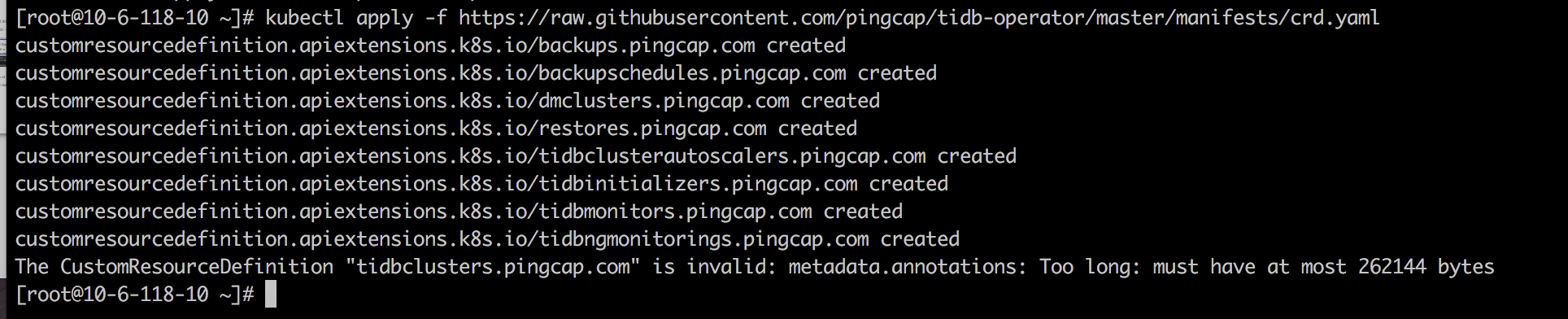 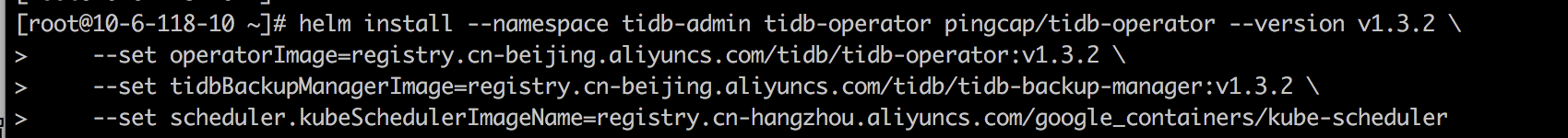 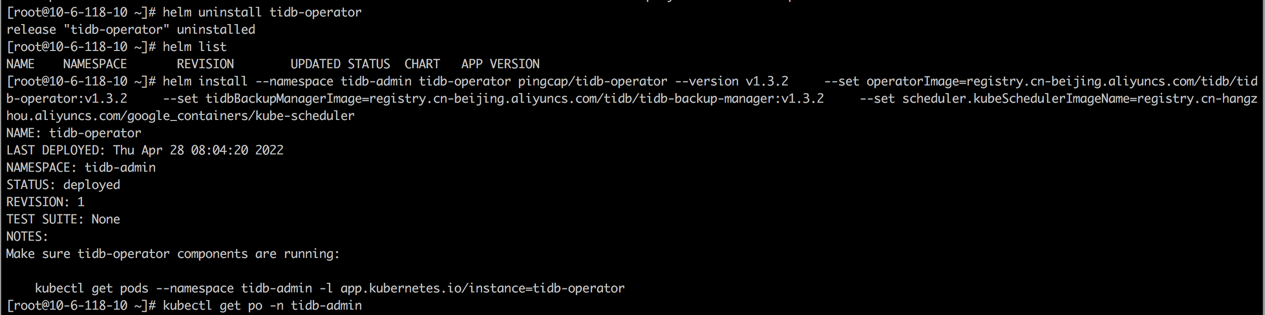 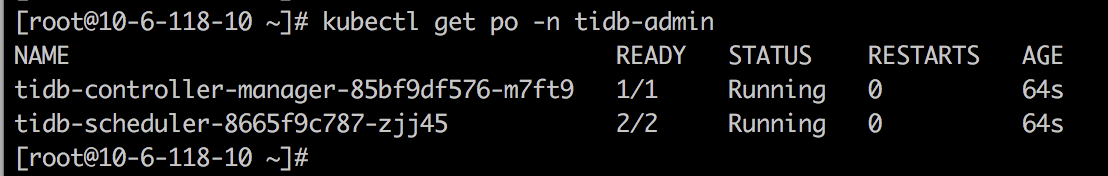 数据库基本能力测试分布式事务原子性session 1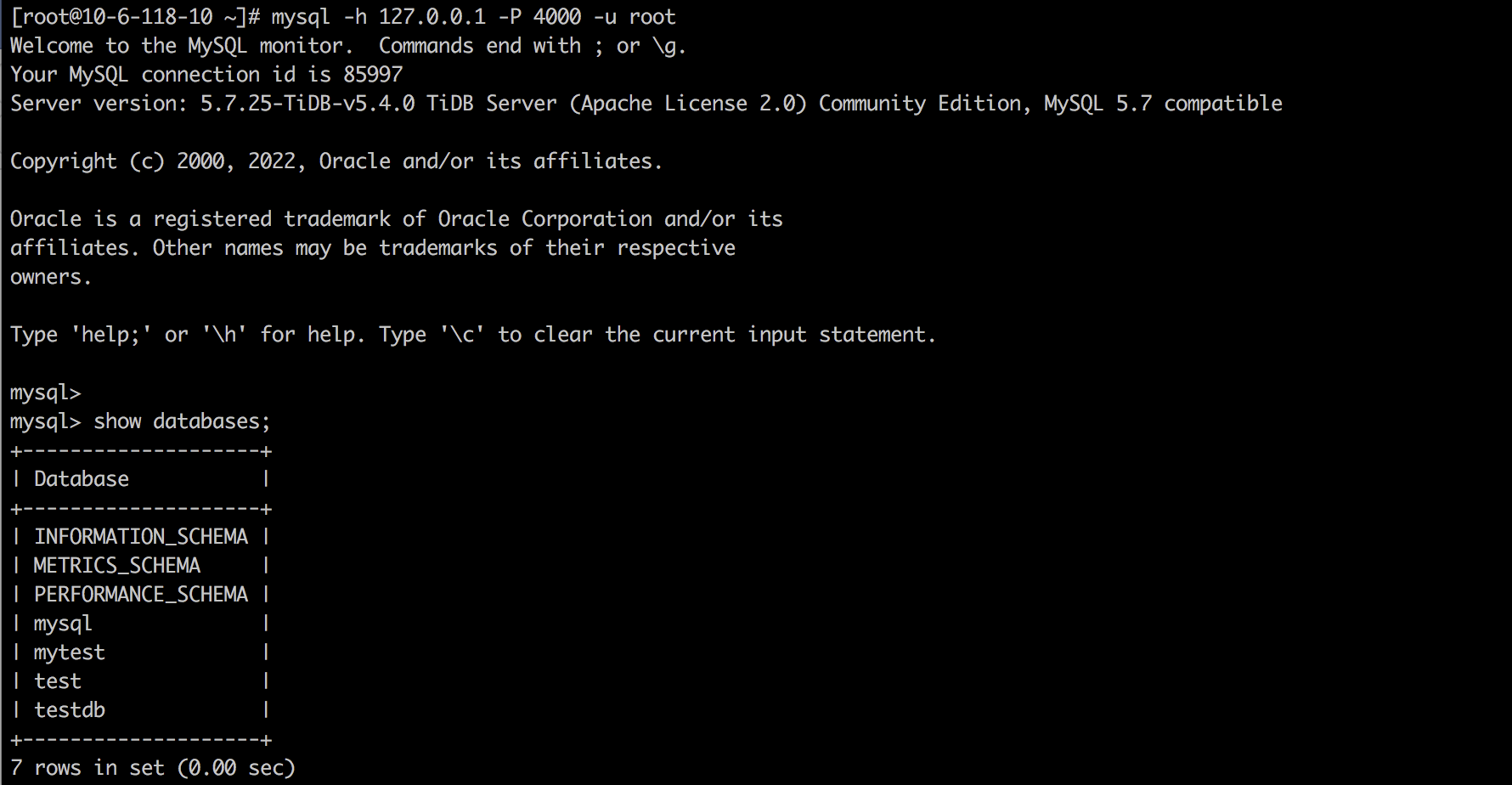 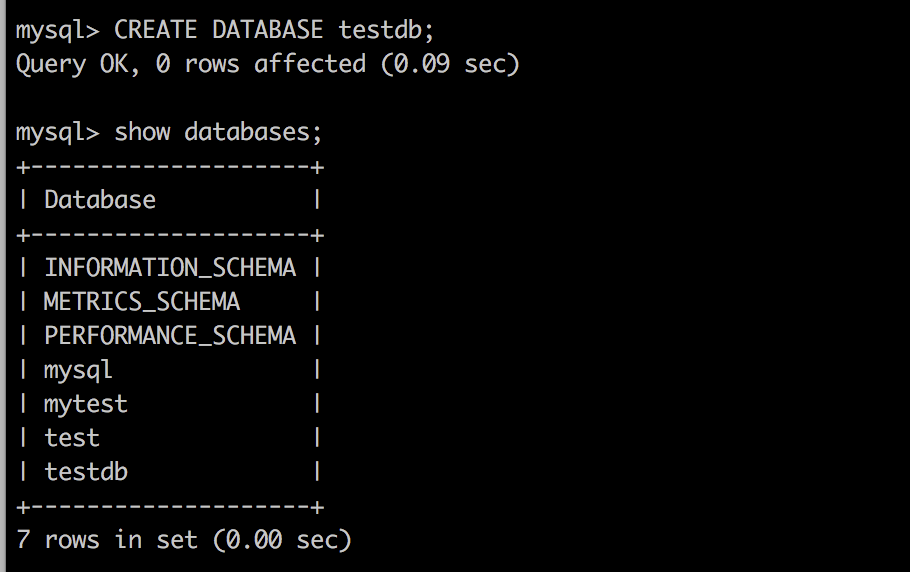 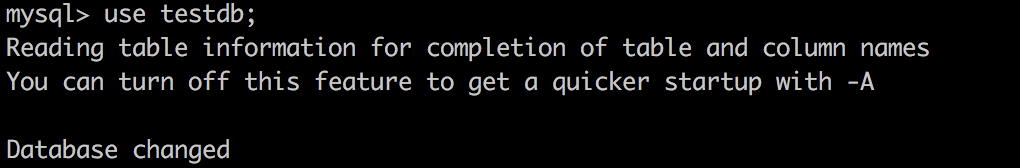 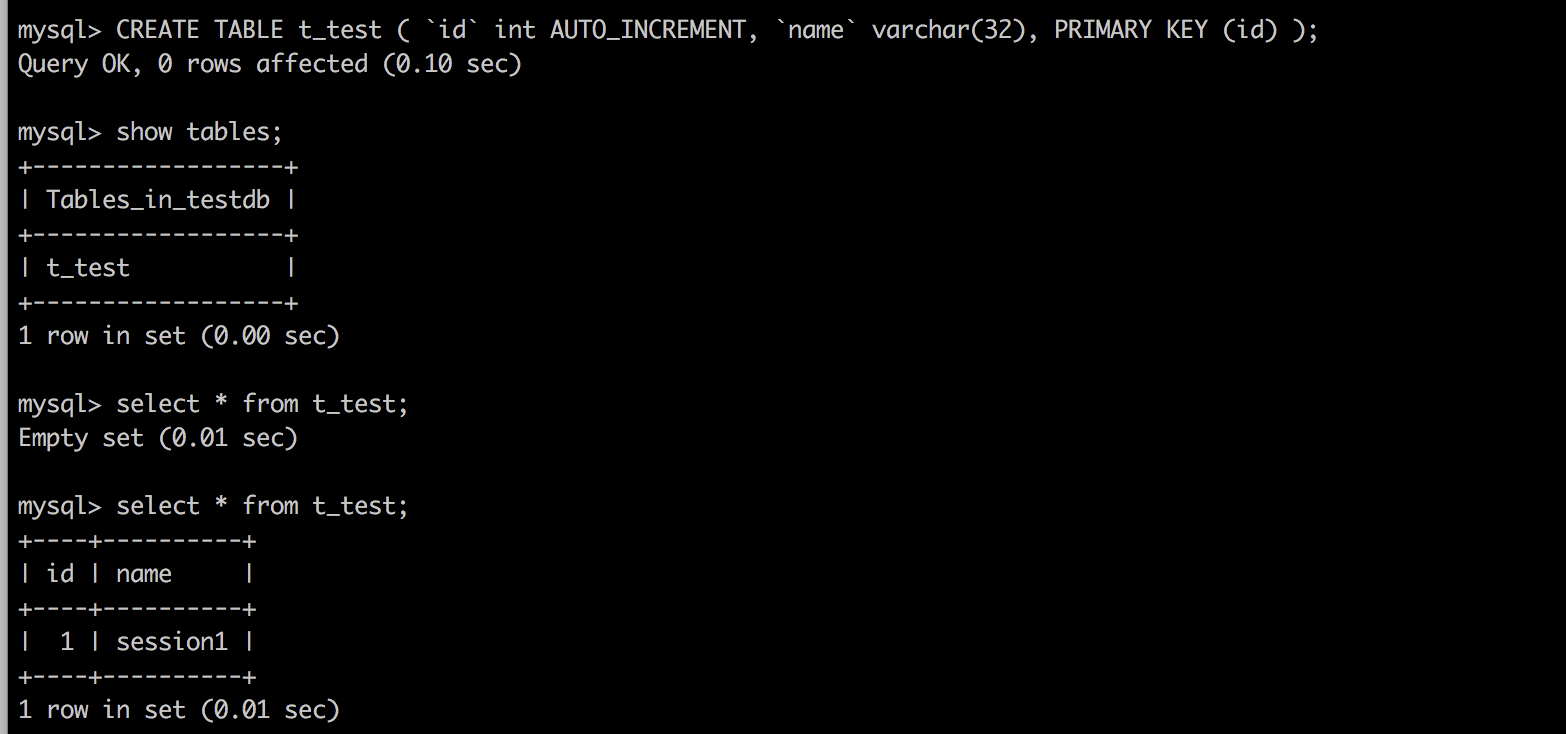 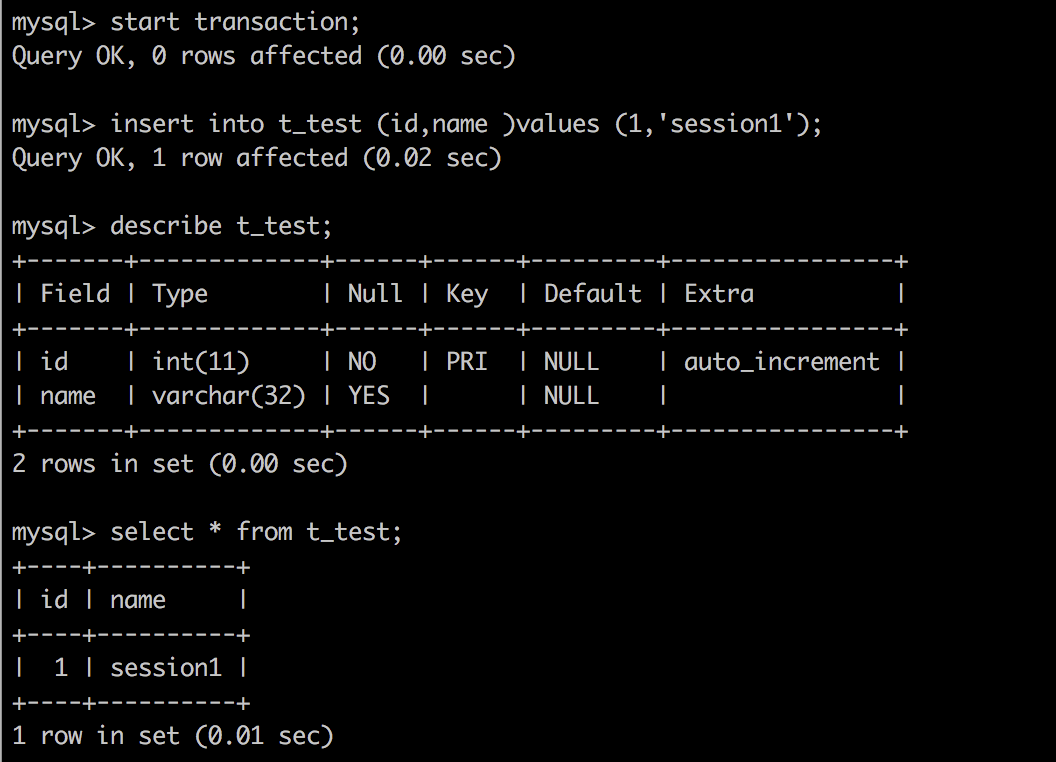 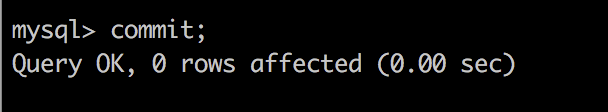 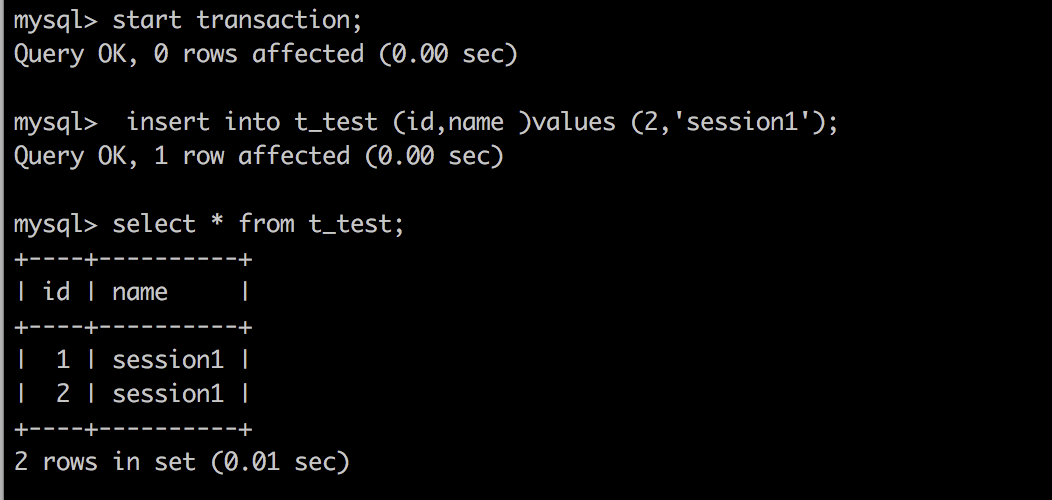 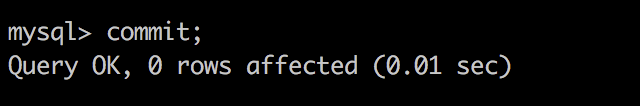 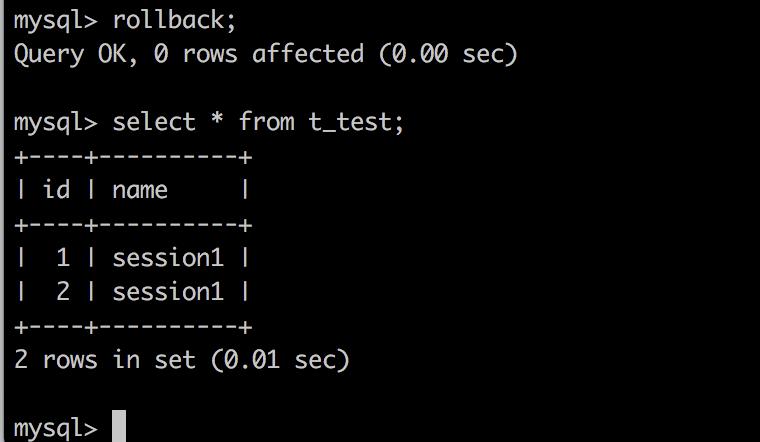 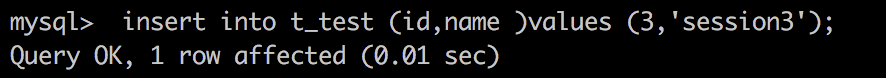 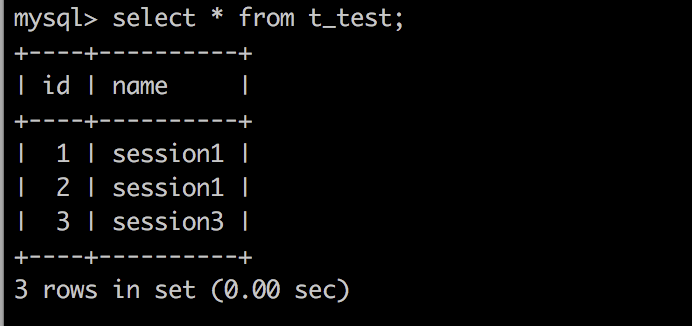 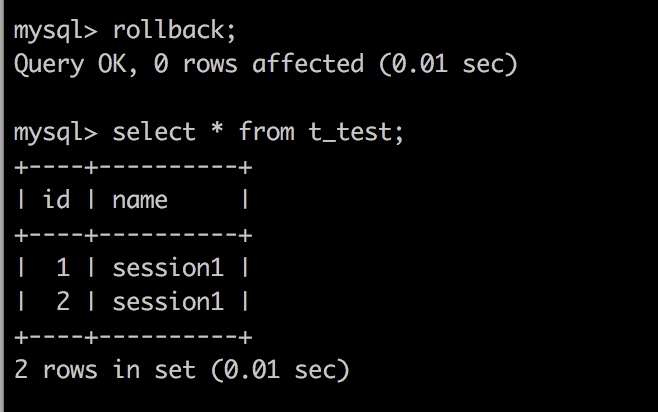 Session 2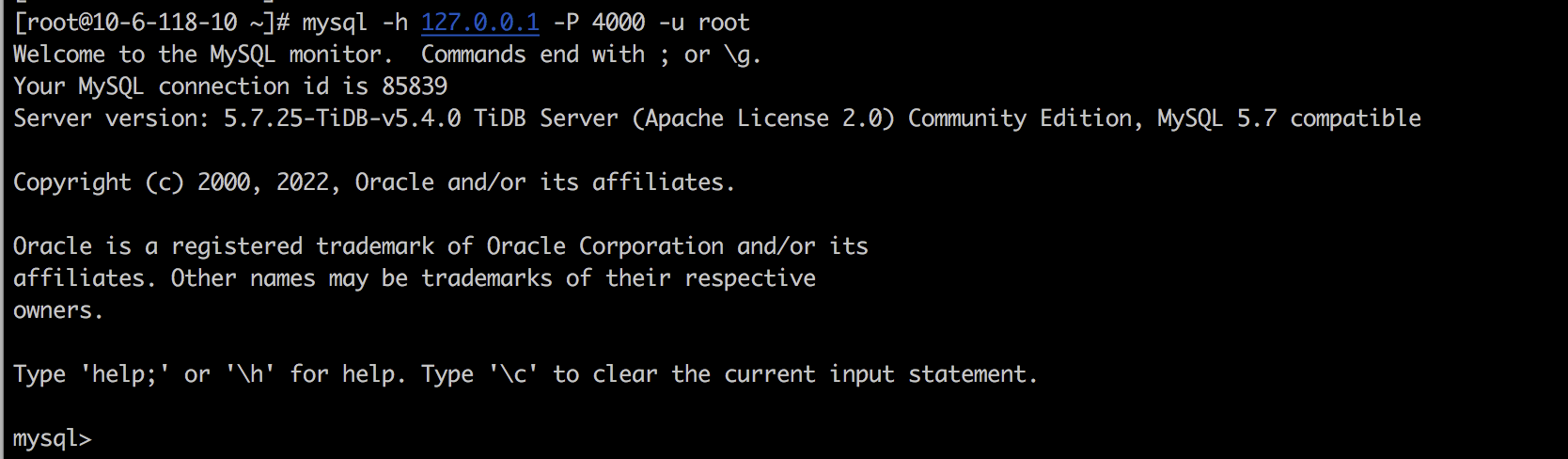 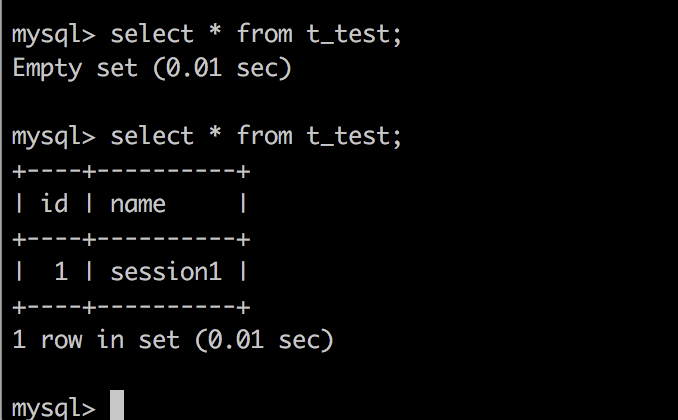 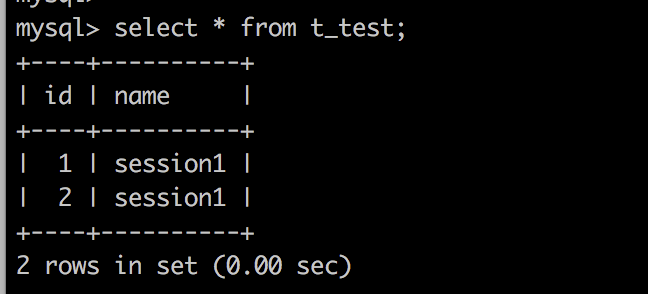 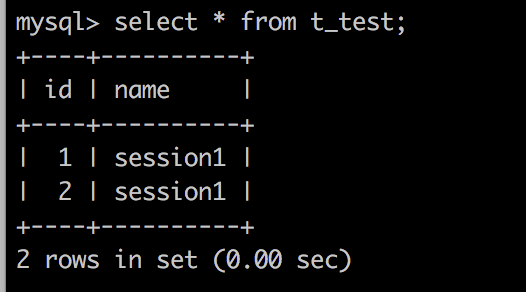 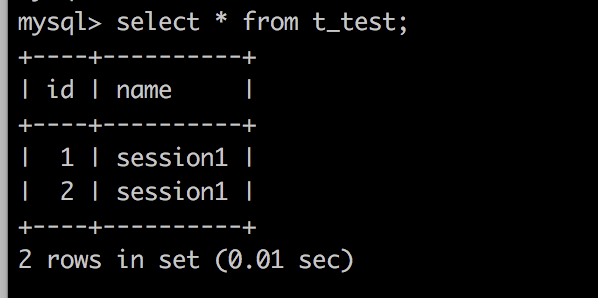 行冲突		session 1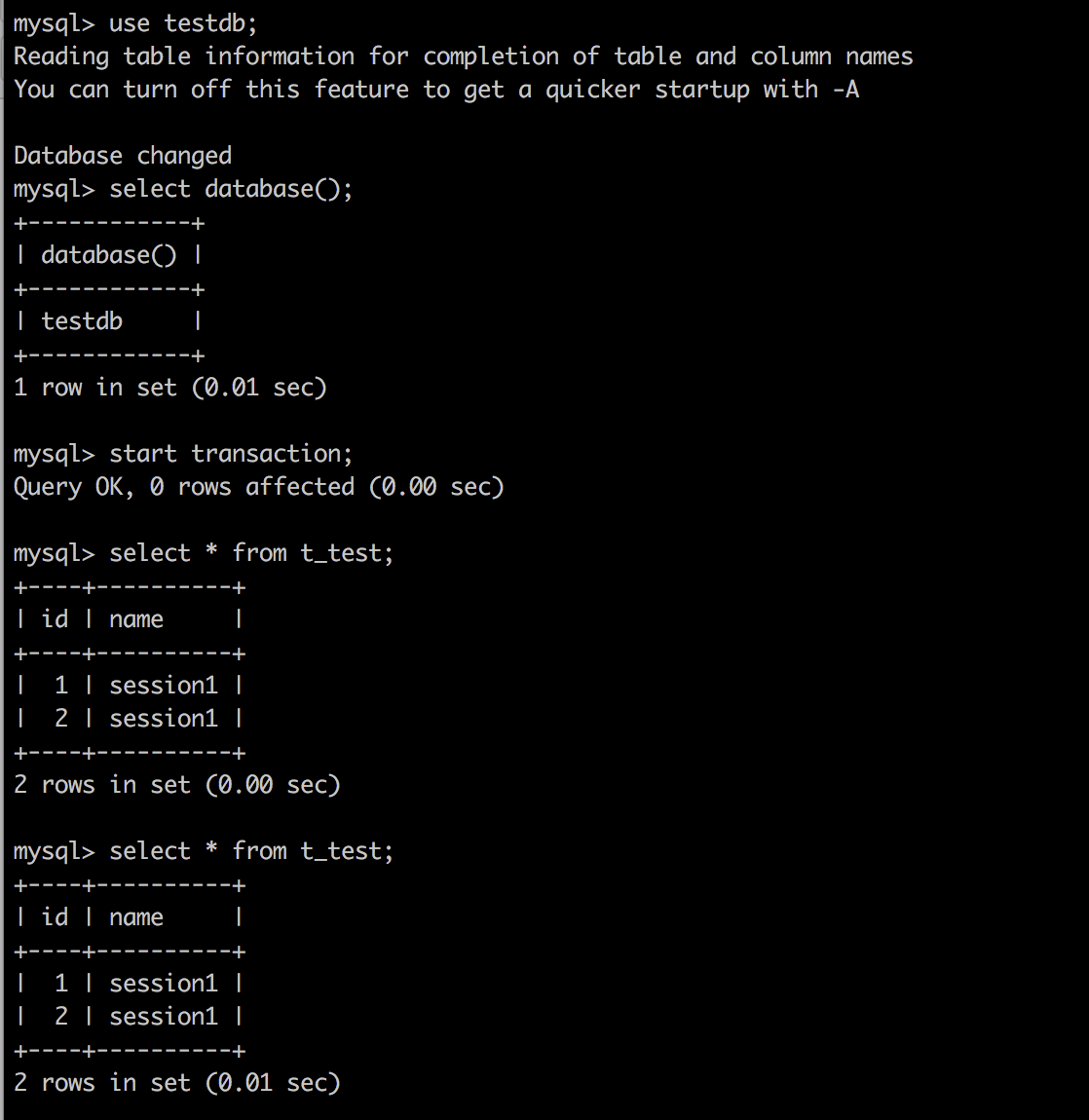 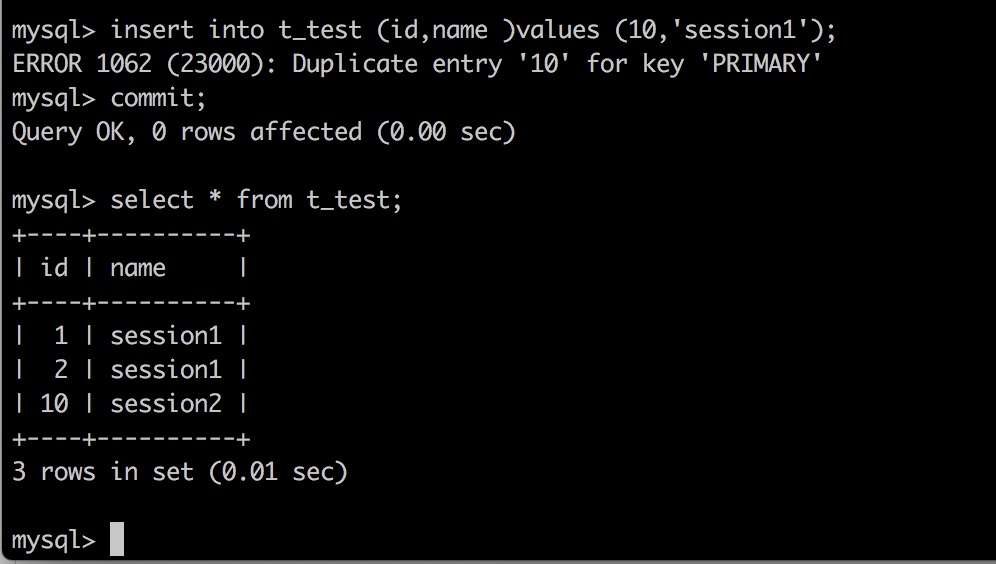 		session 2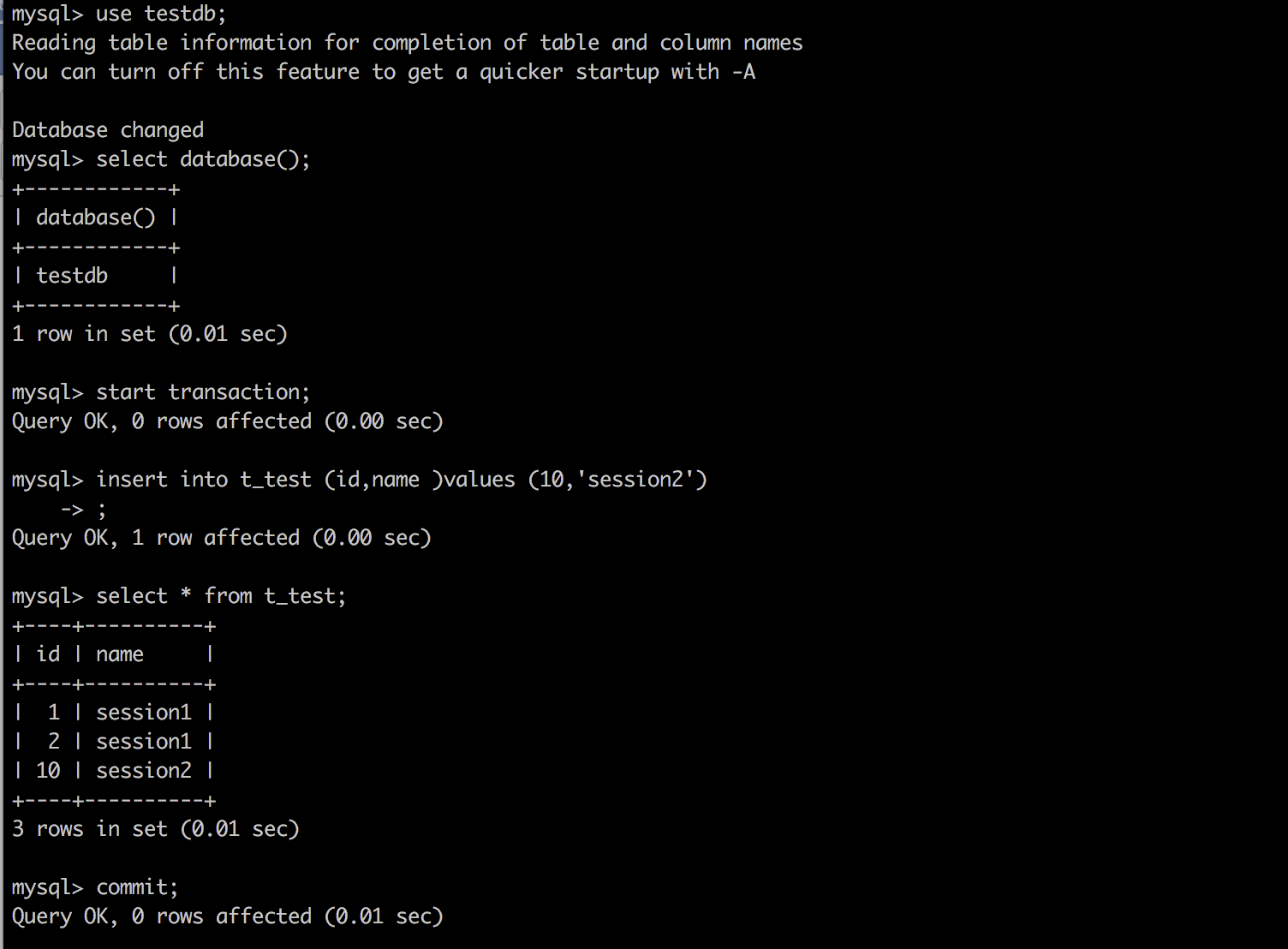 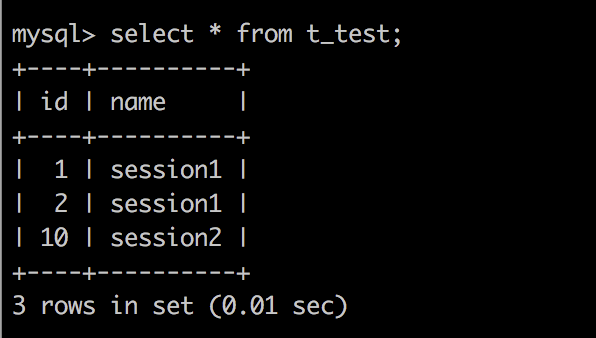 死锁检测 		session 1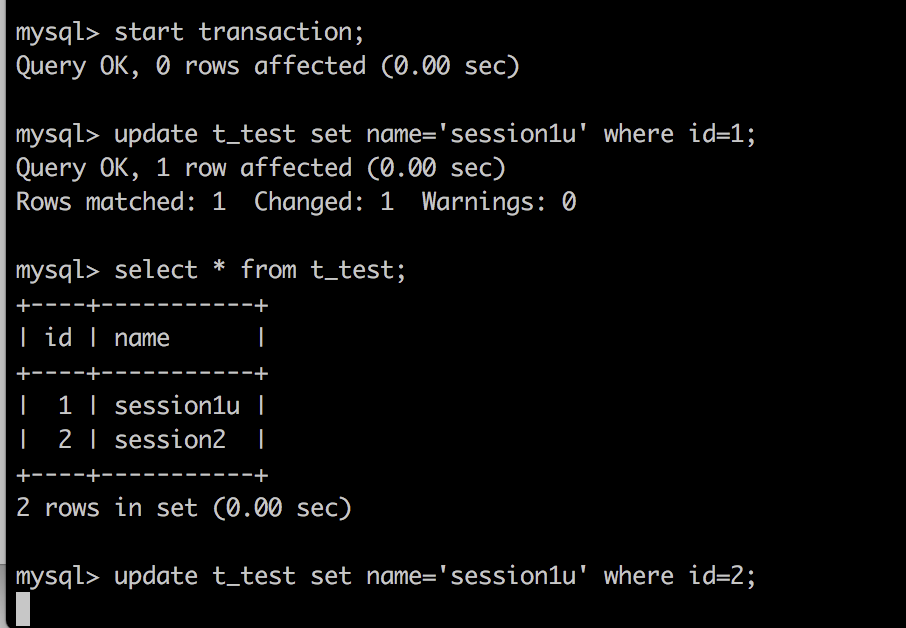 		Session 2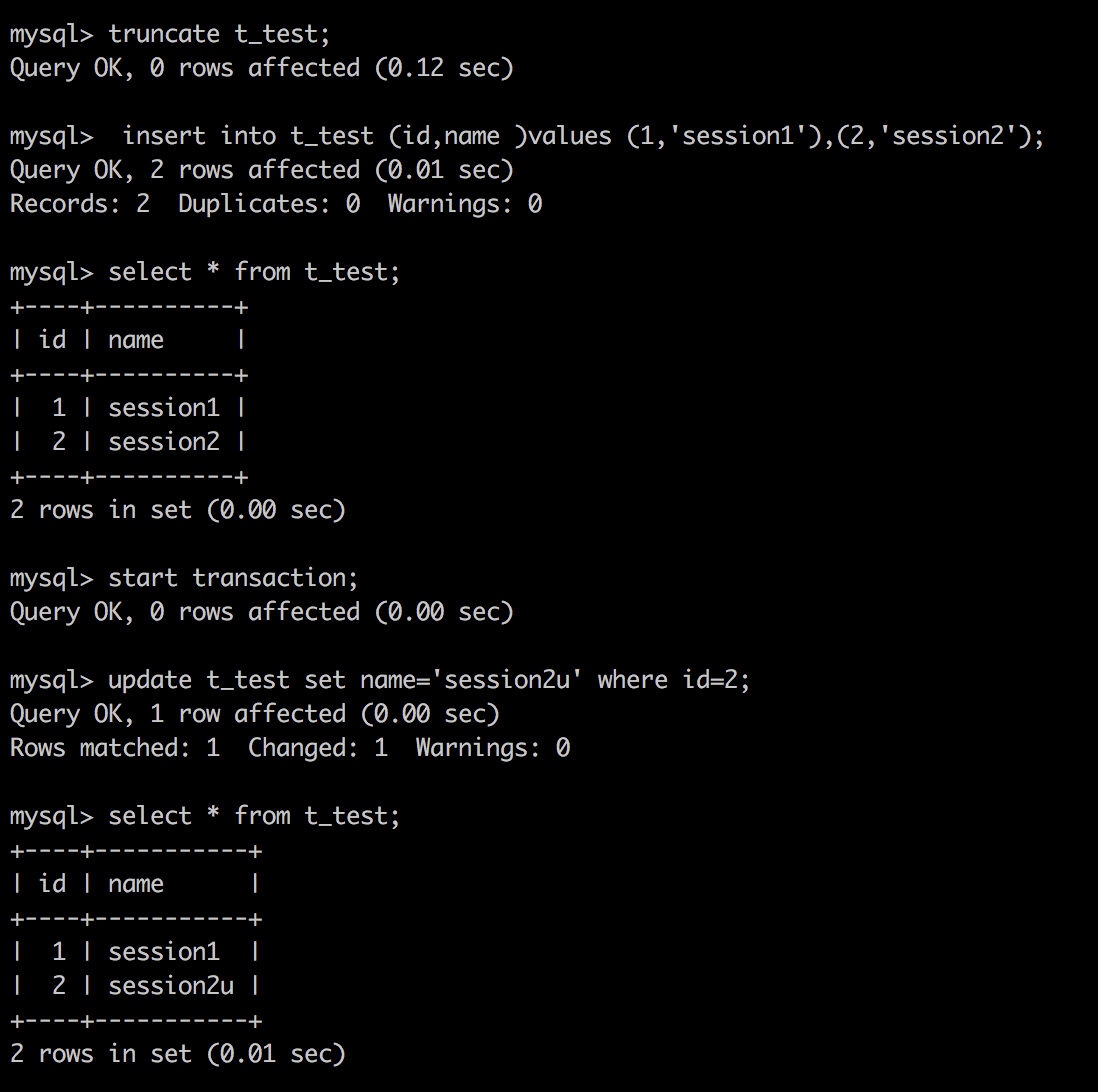 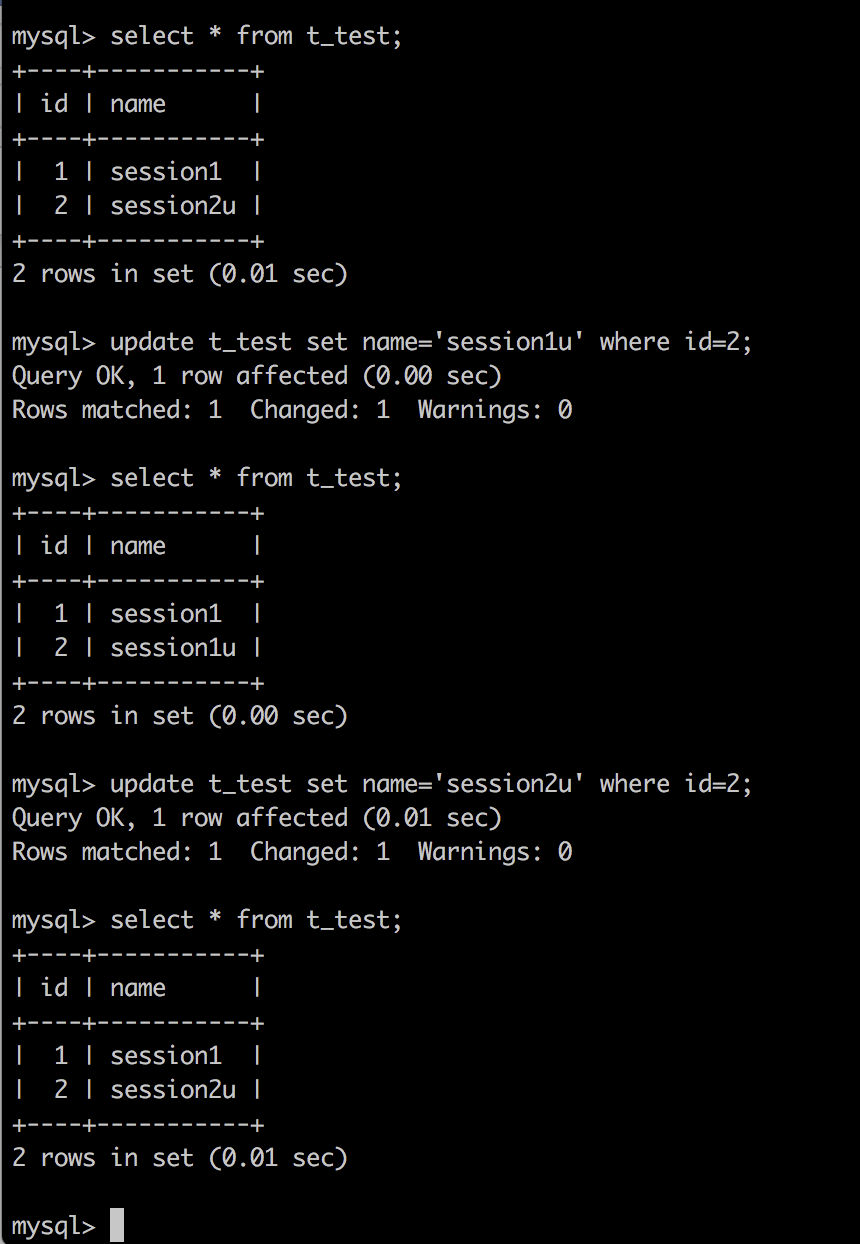 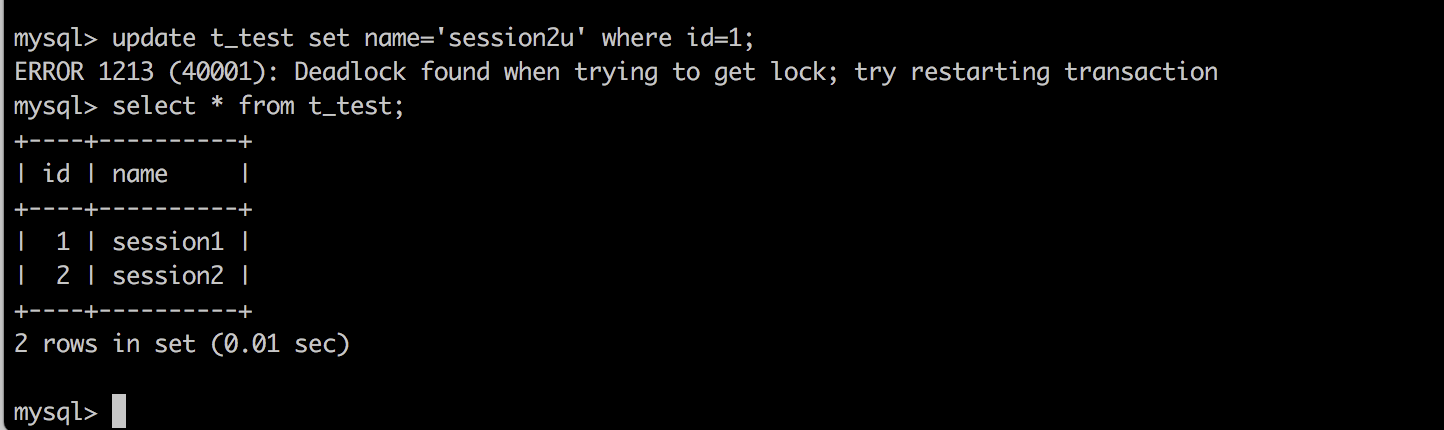 对象隔离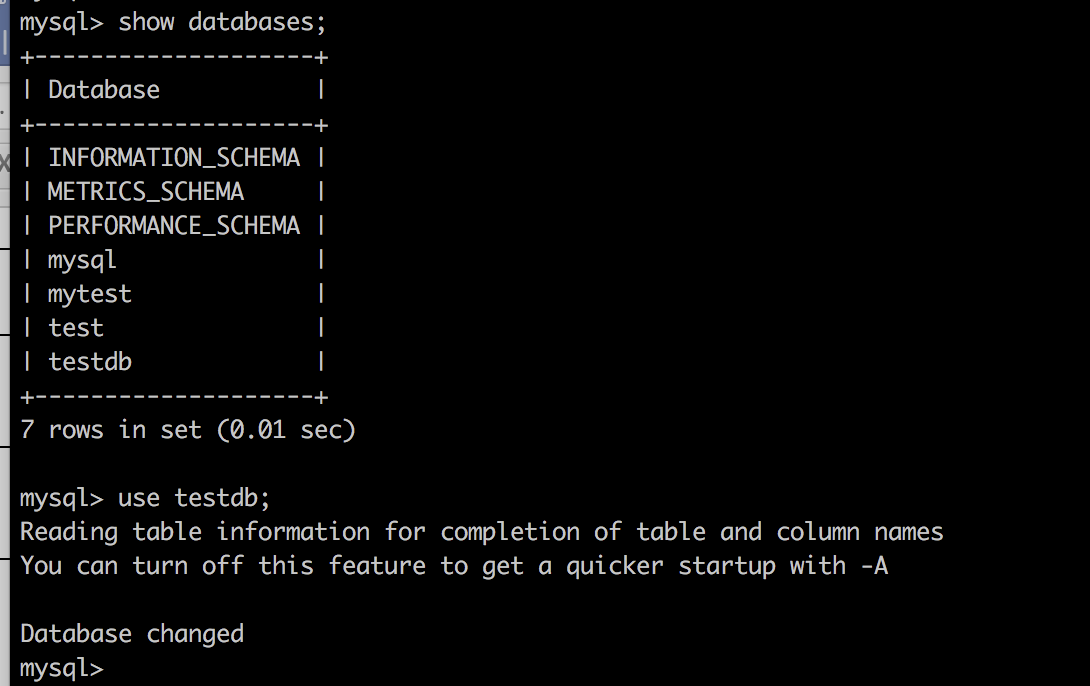 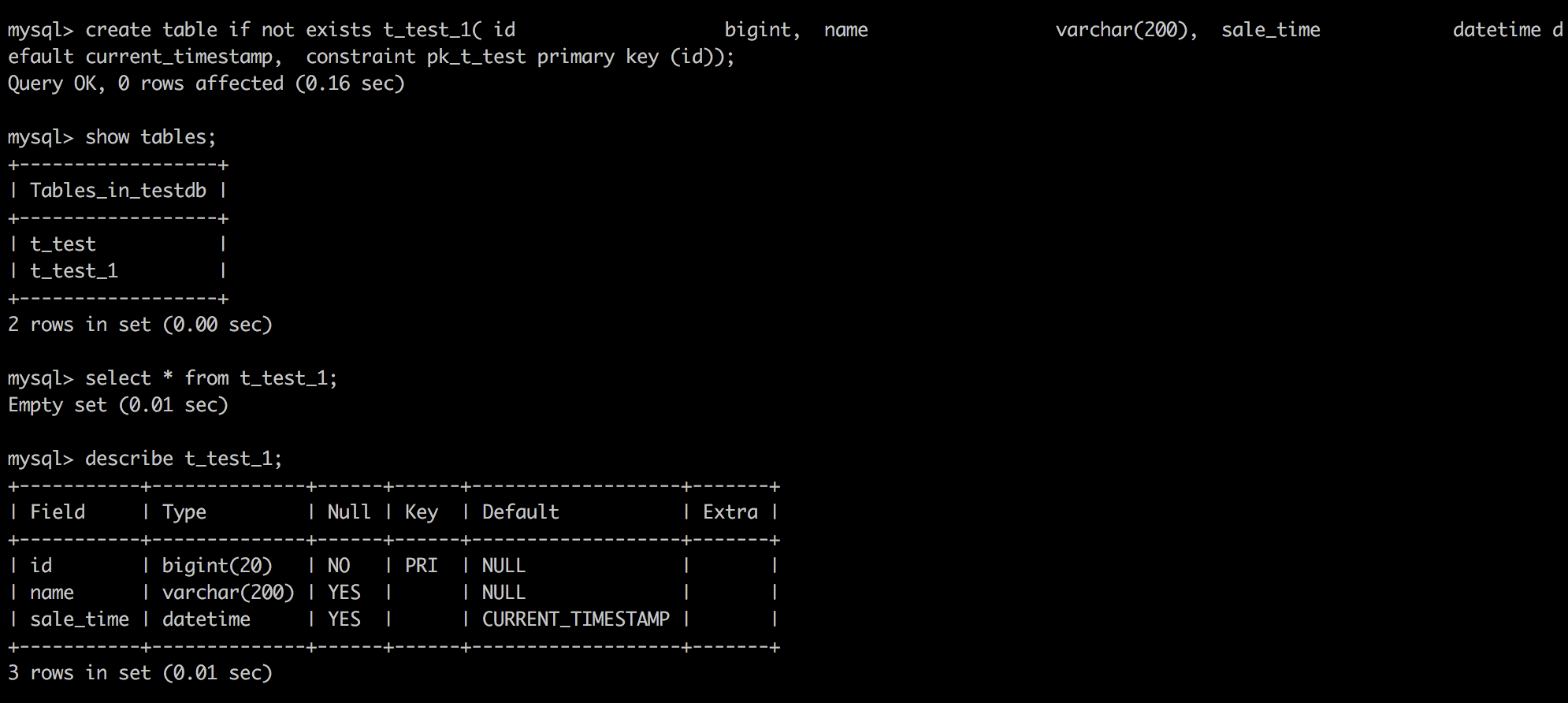 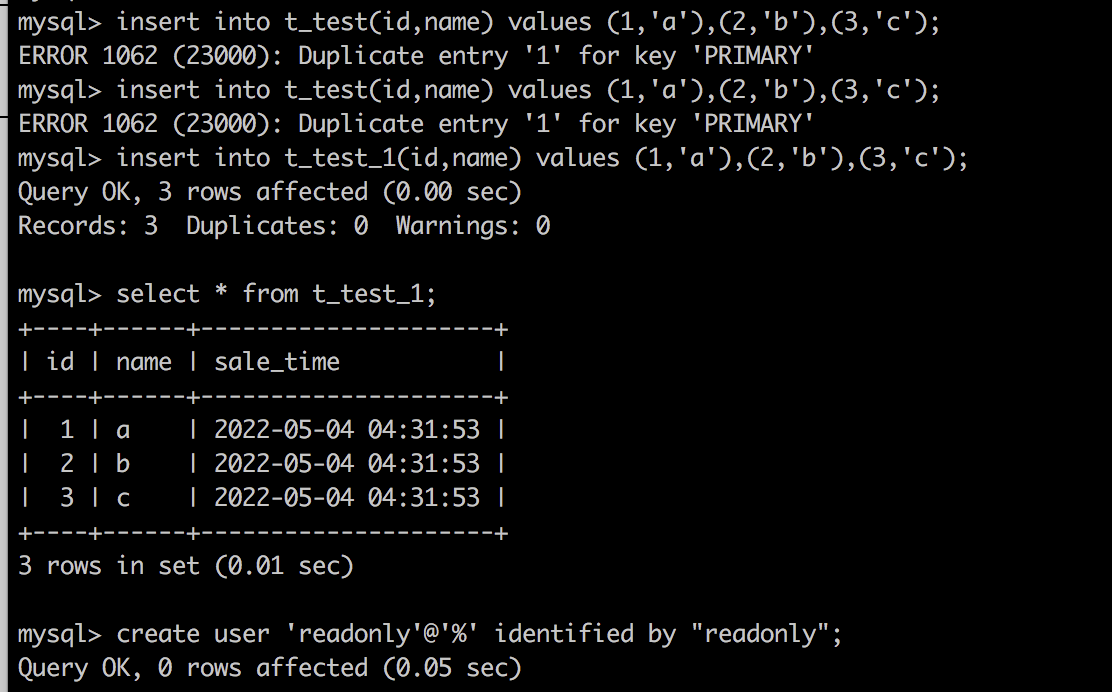 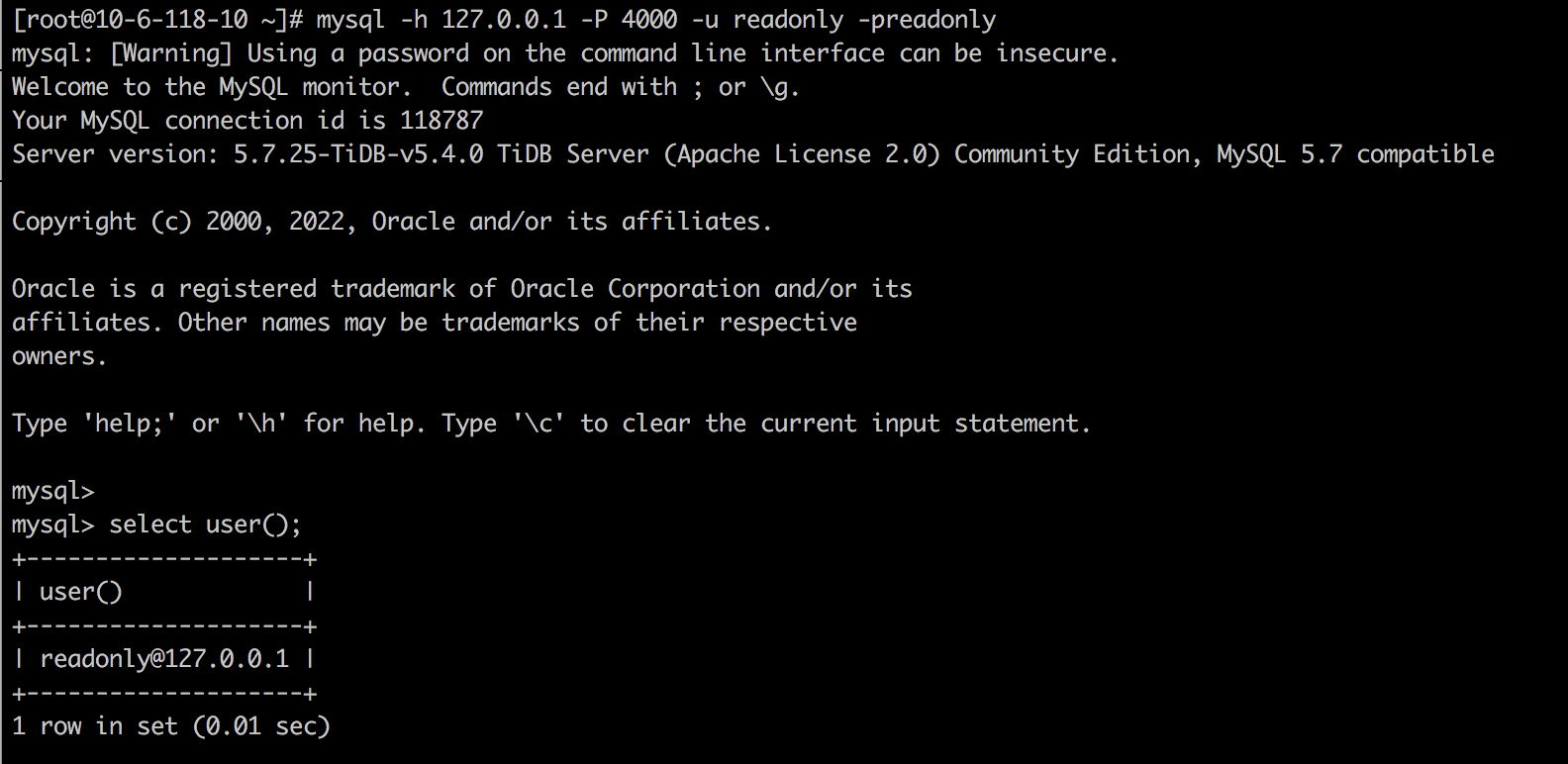 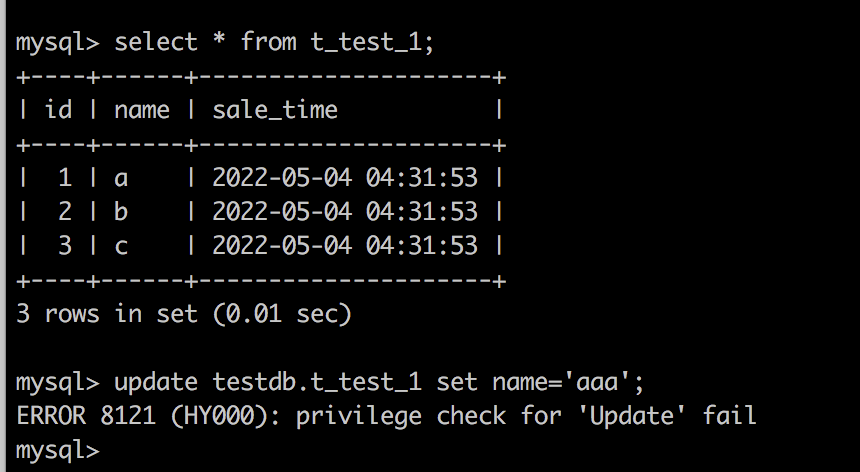 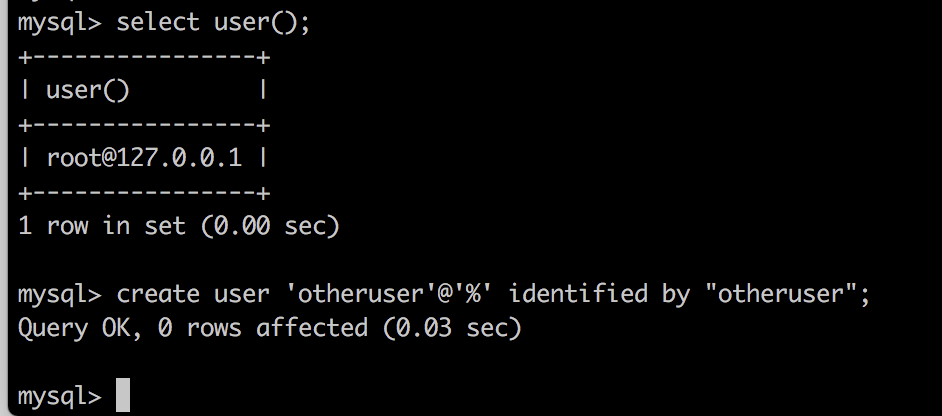 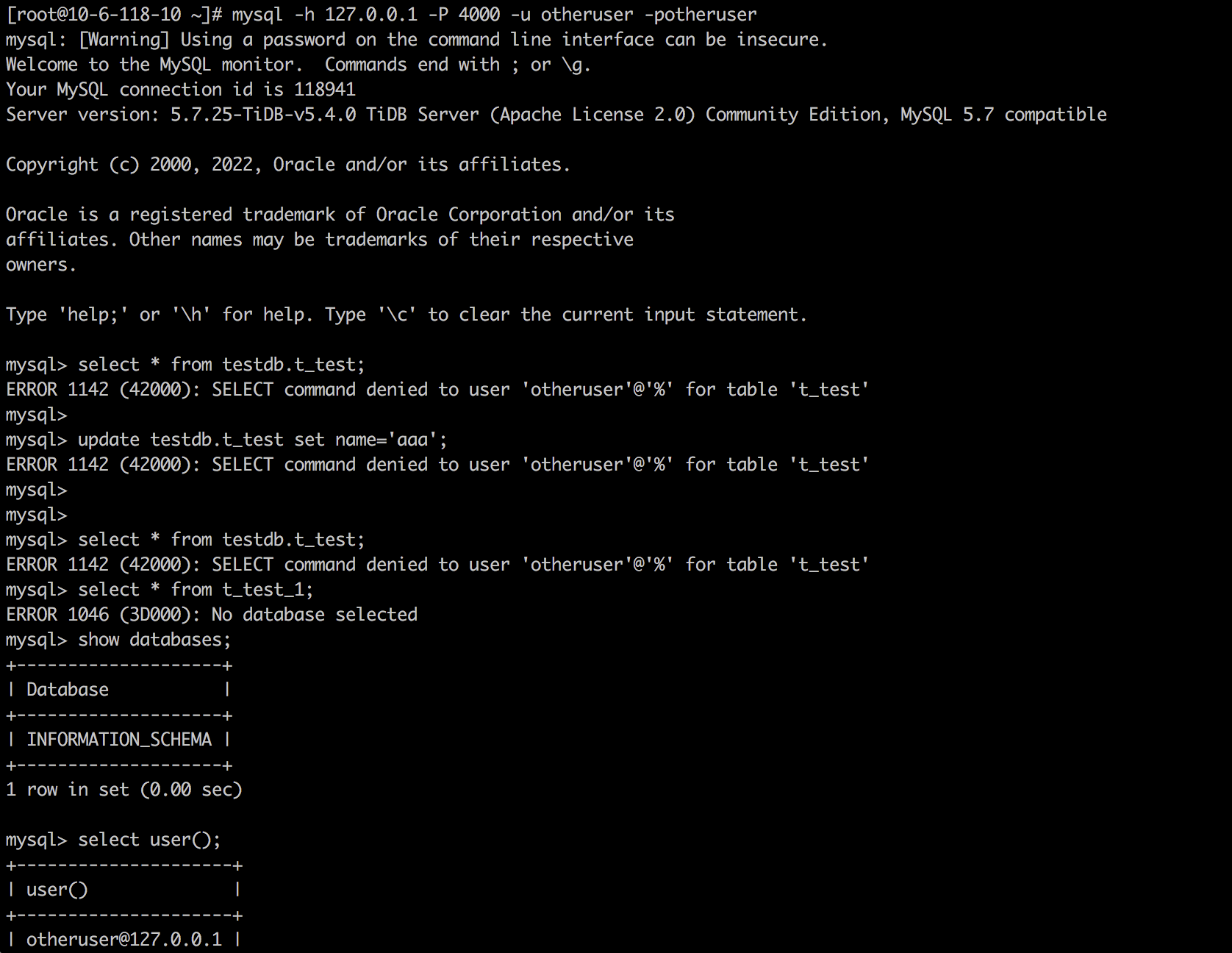 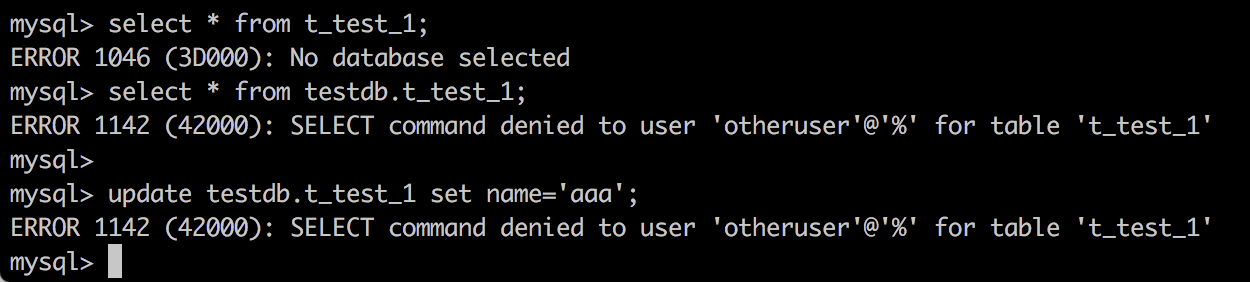 表操作支持者表创建删除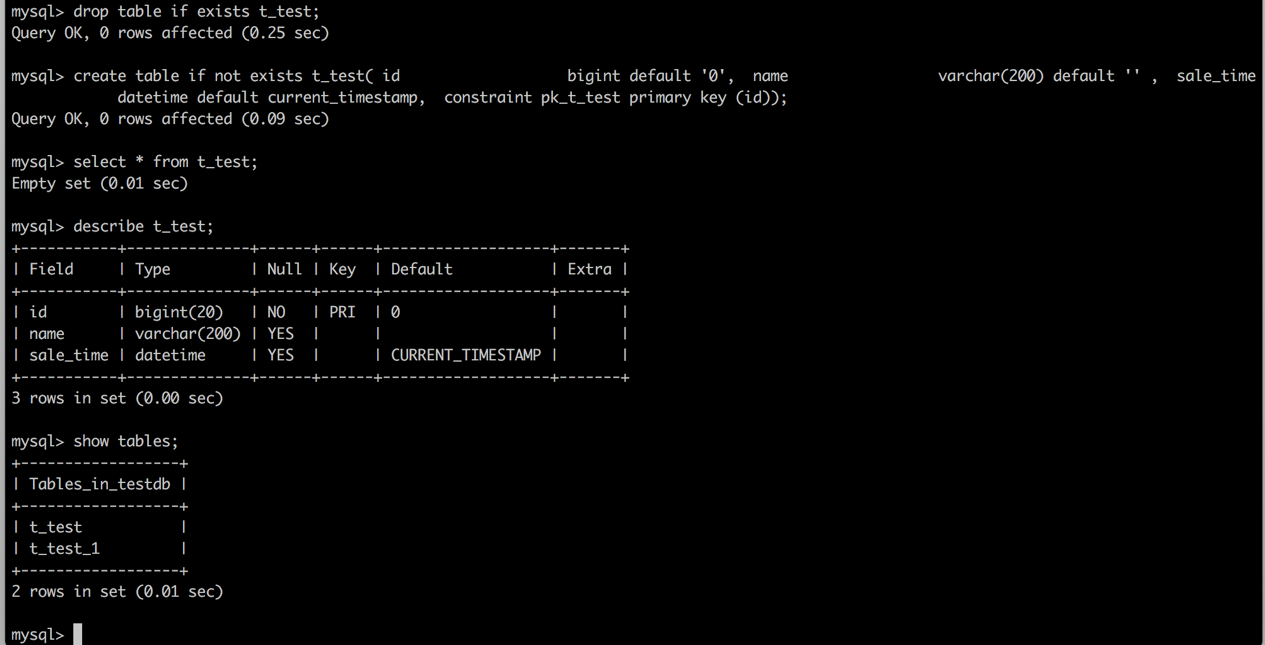 表数据 DML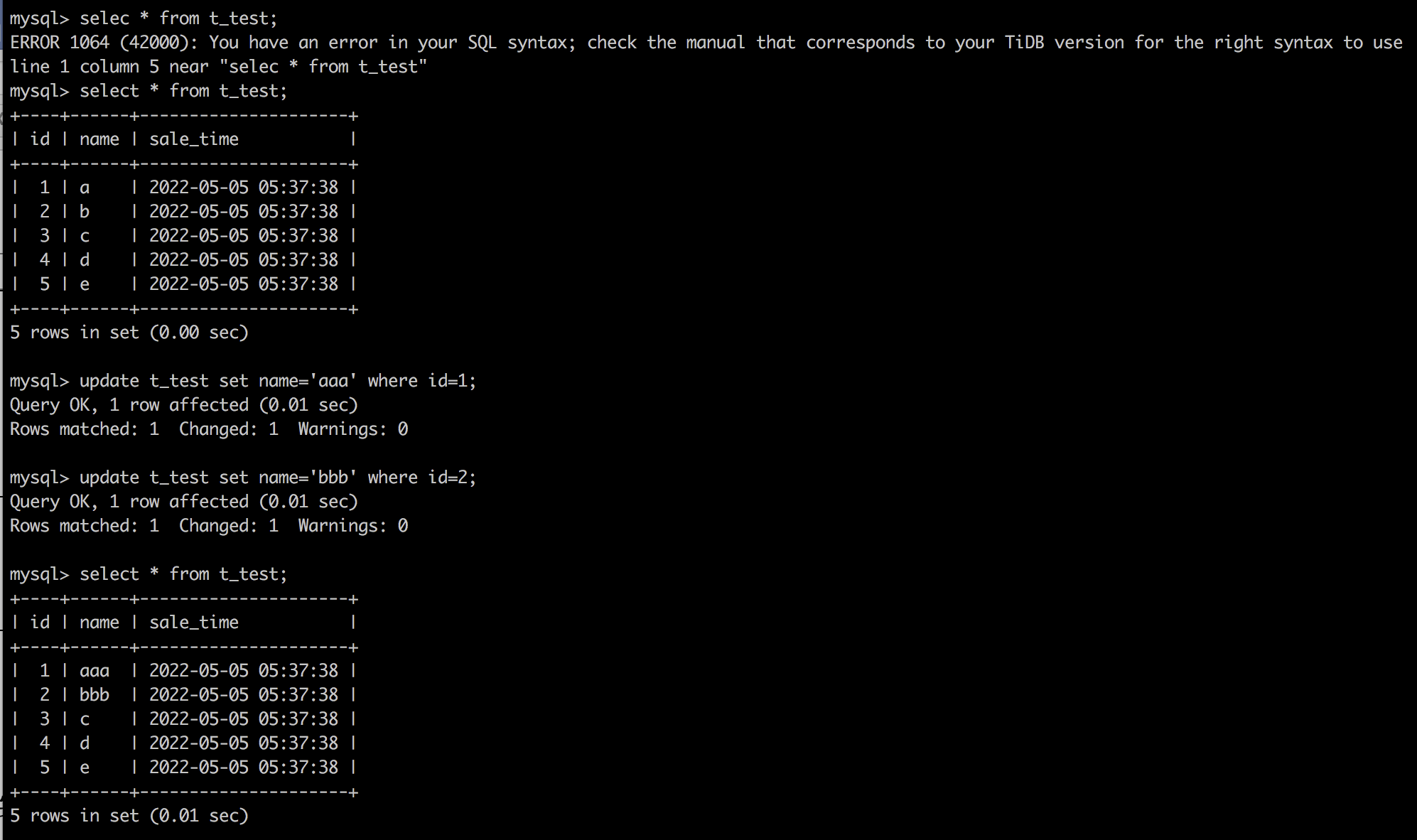 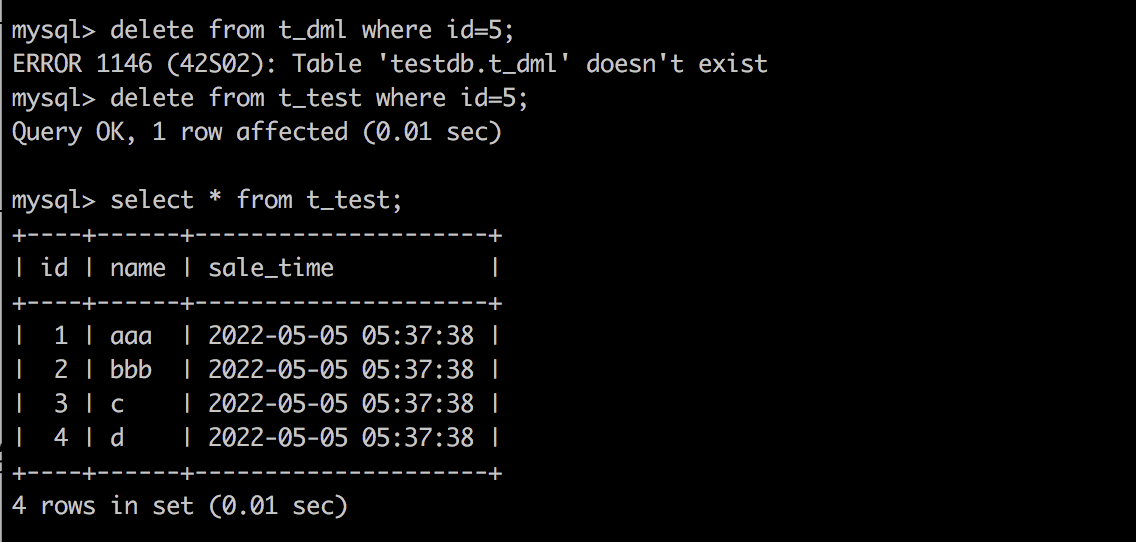 列修改 / 增加 / 删除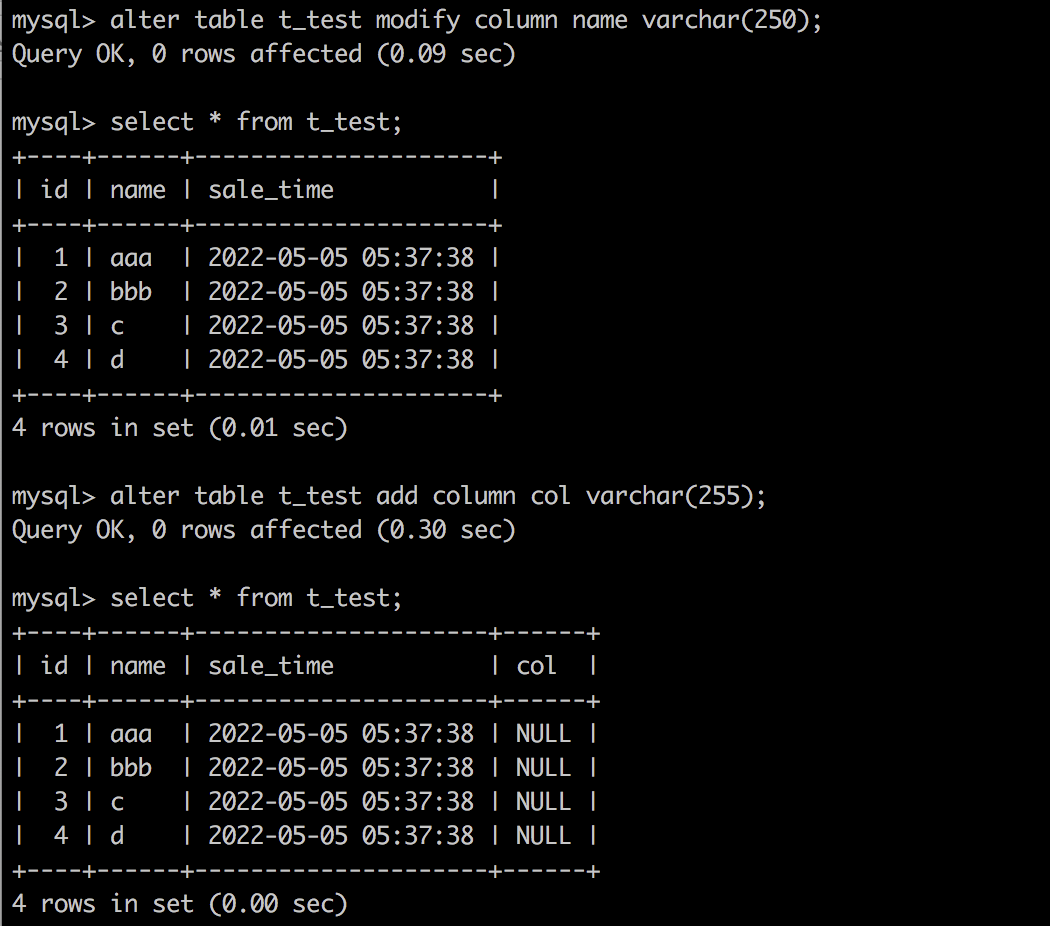 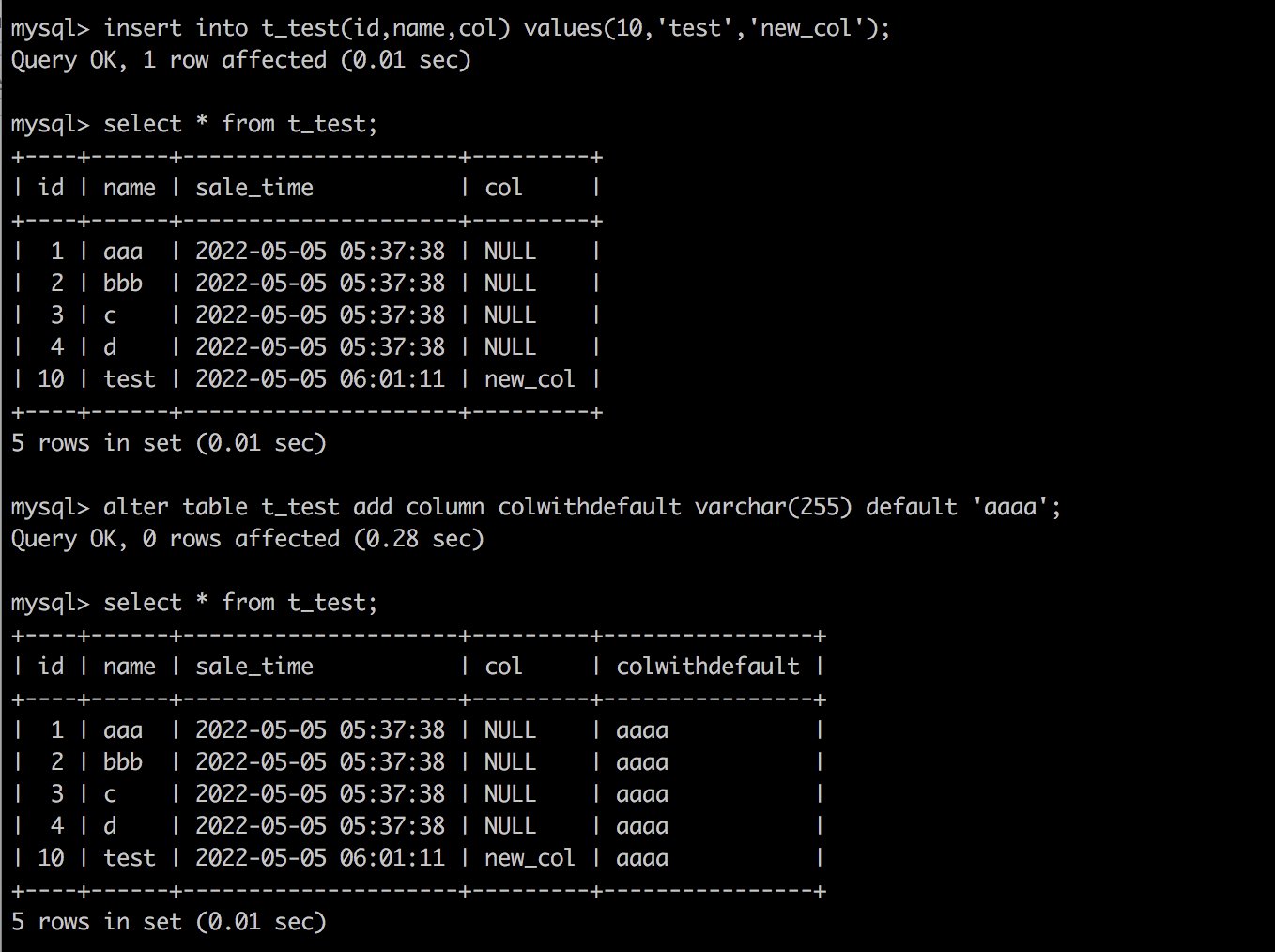 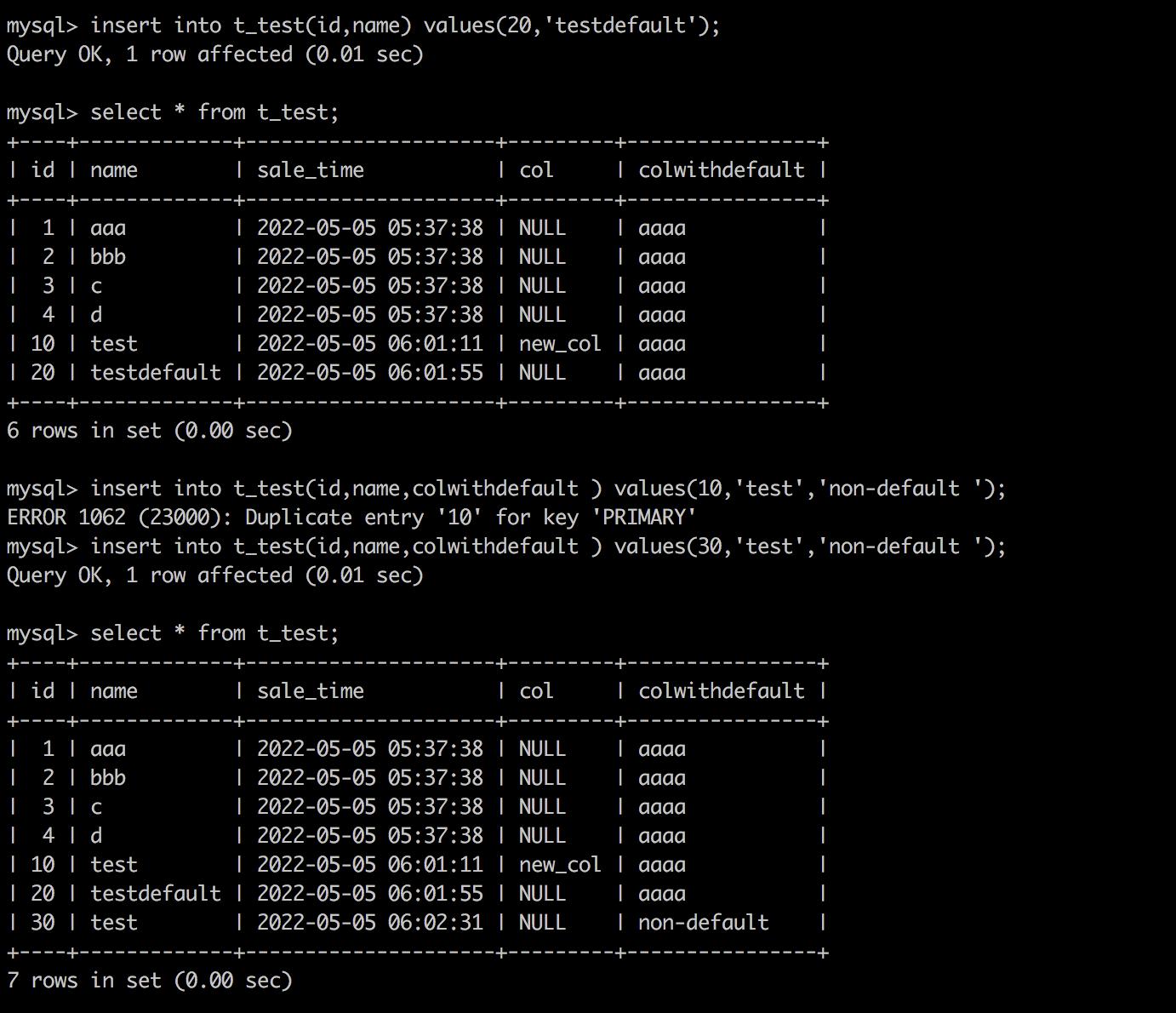 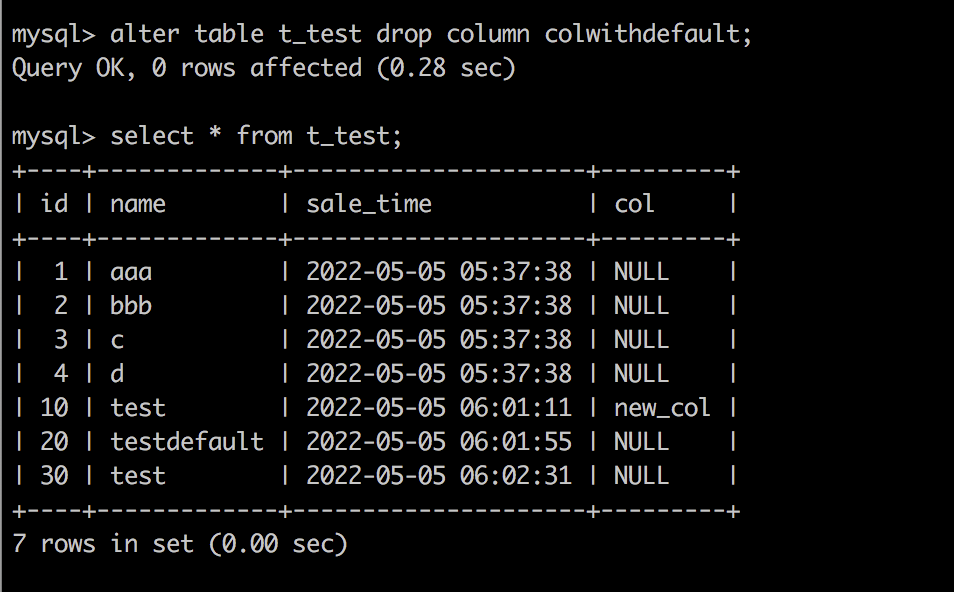 分区表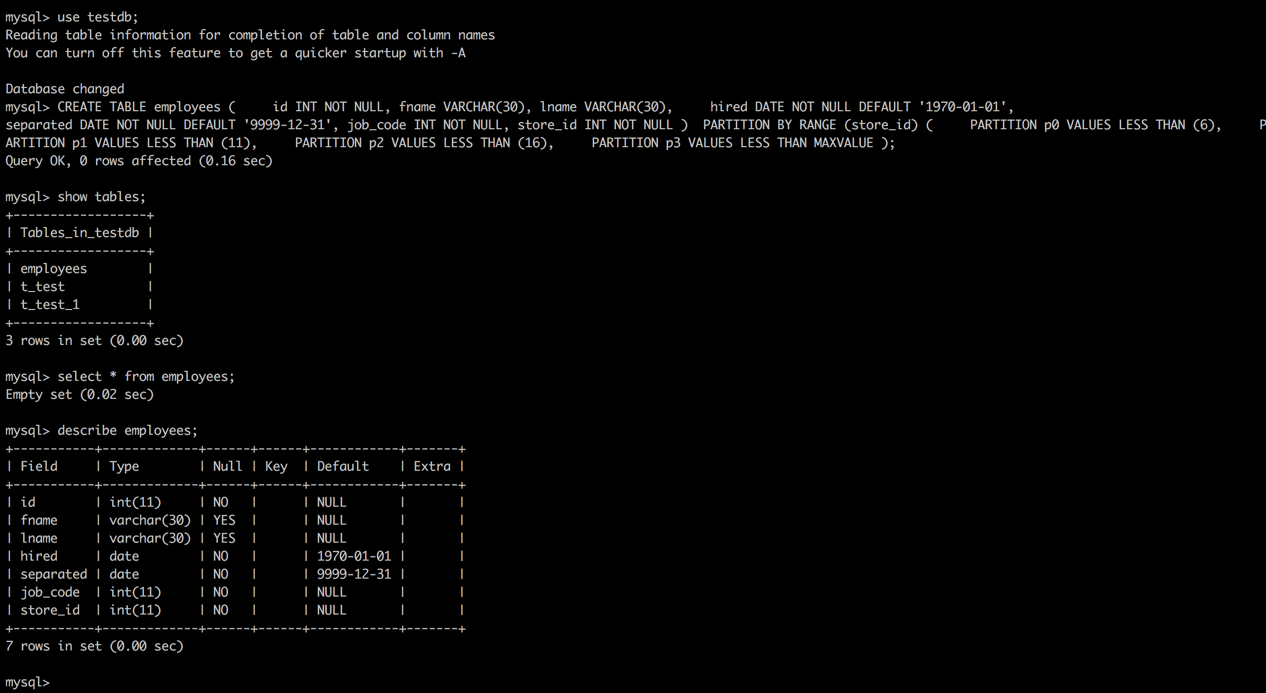 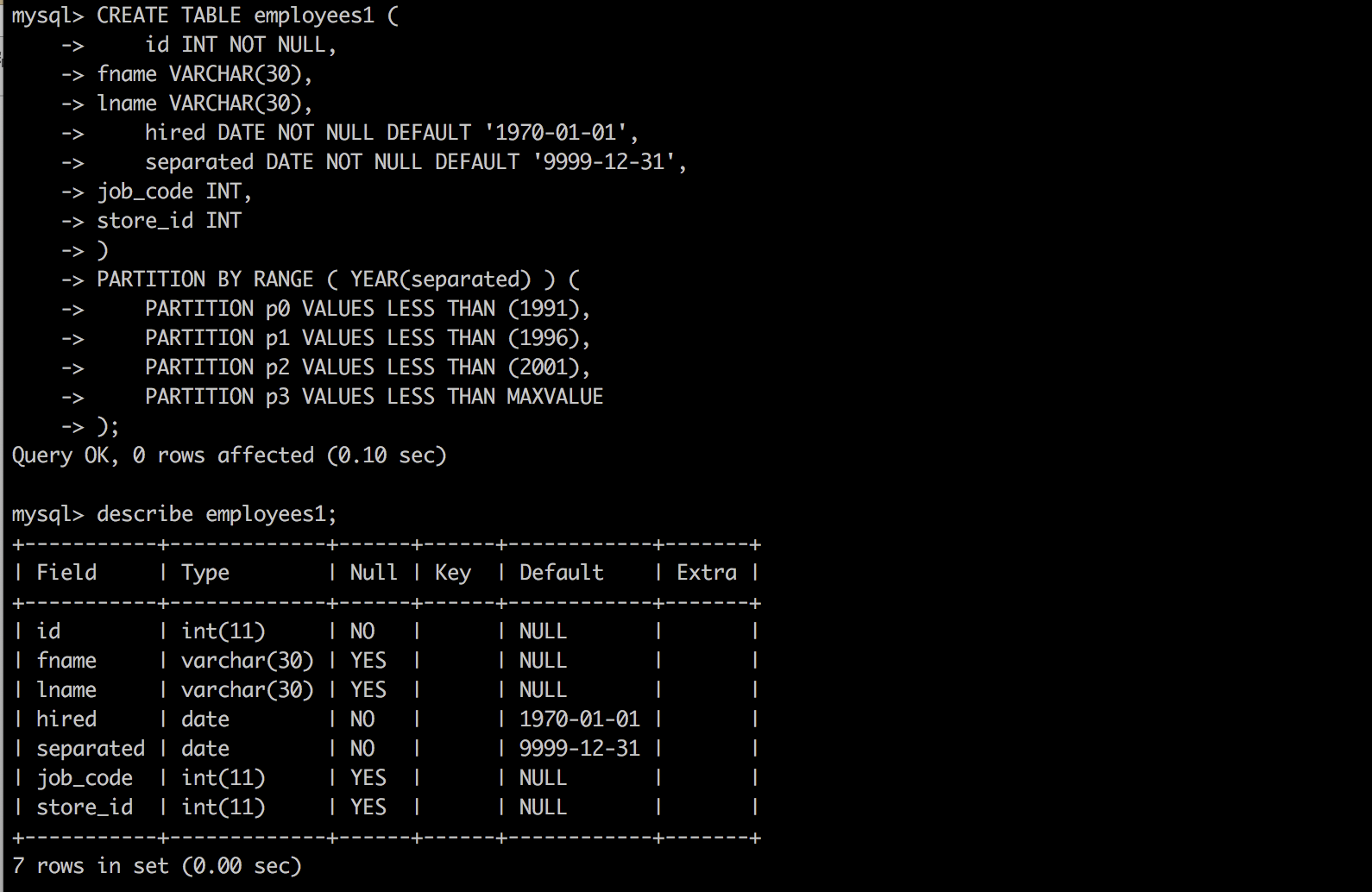 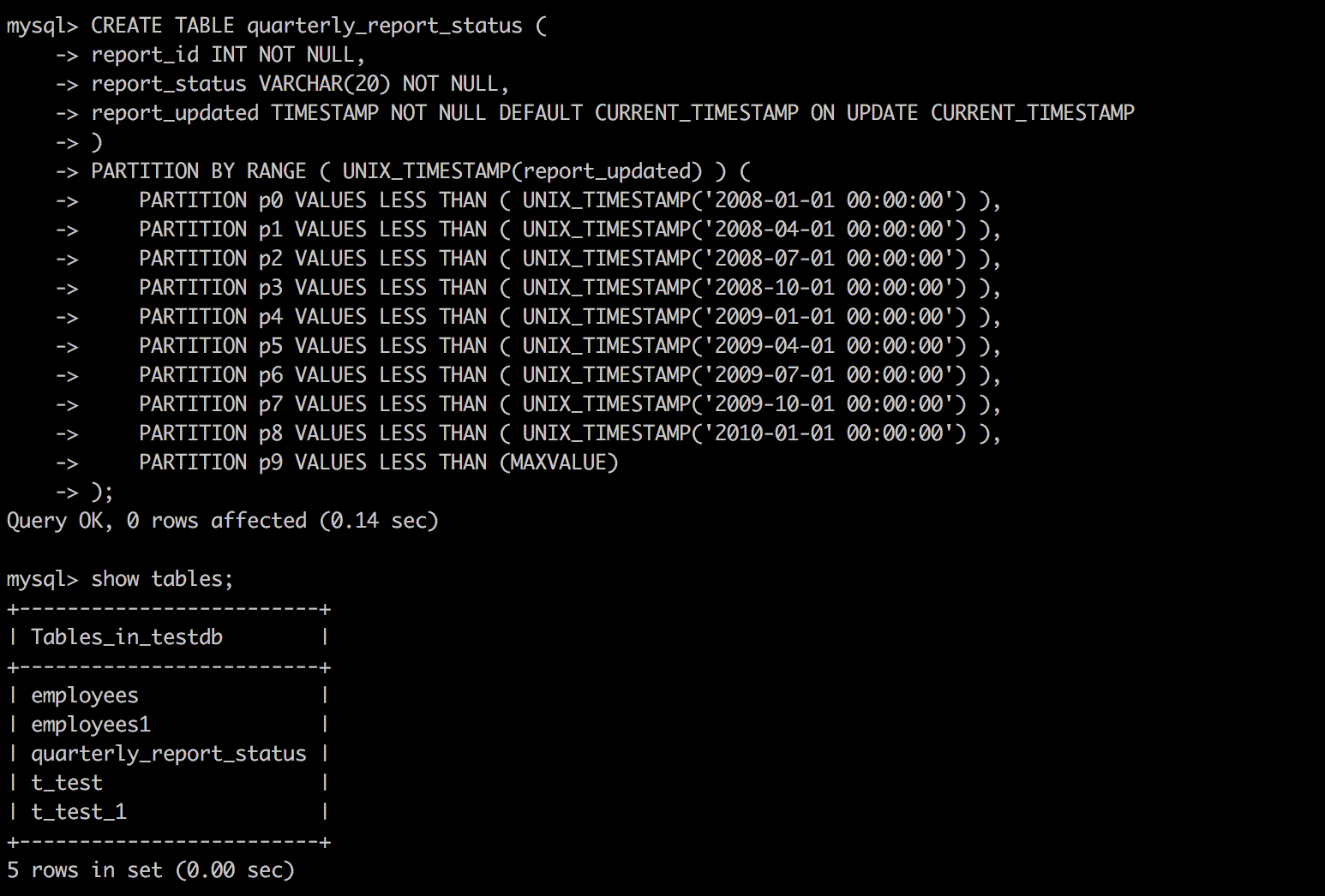 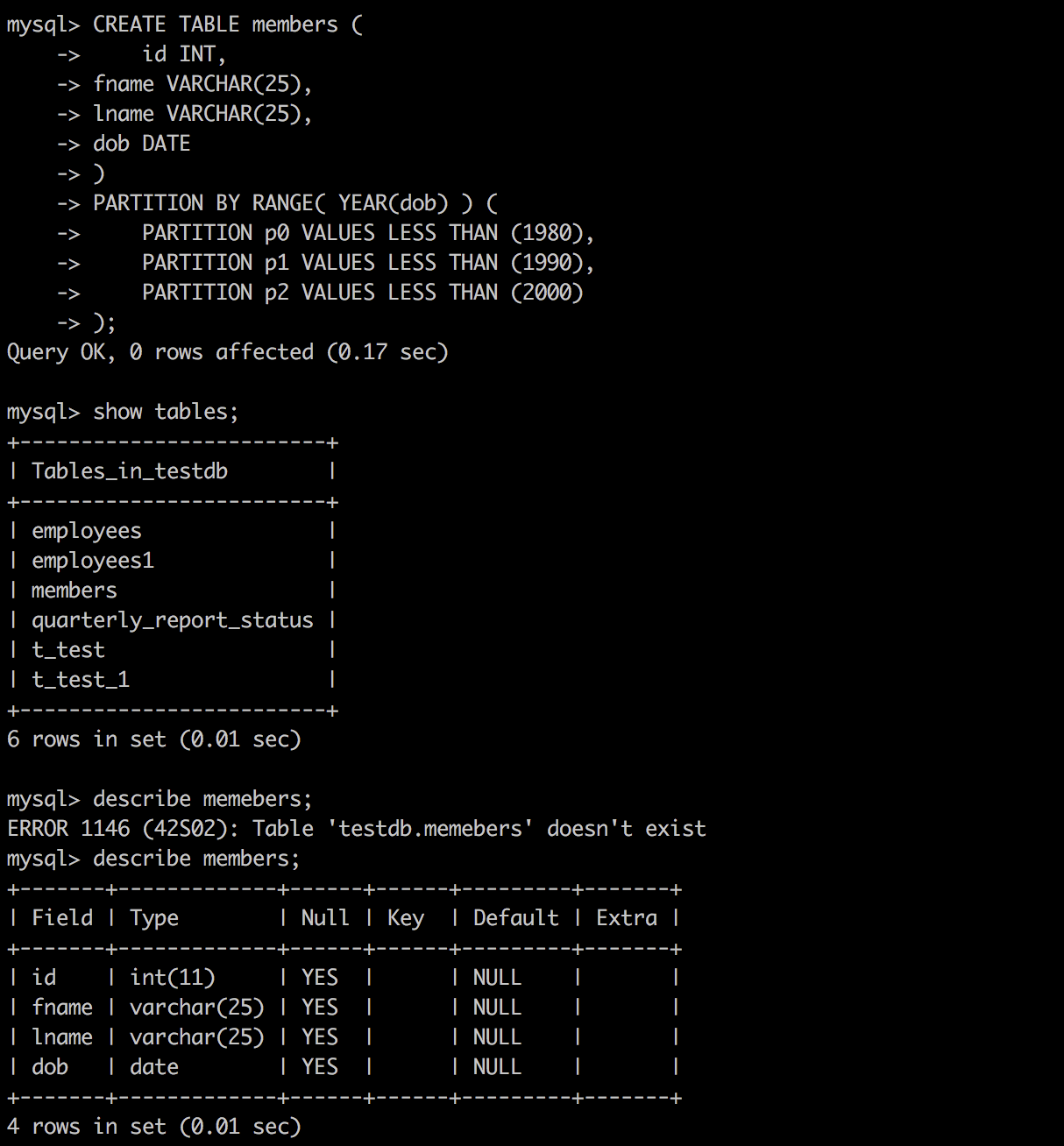 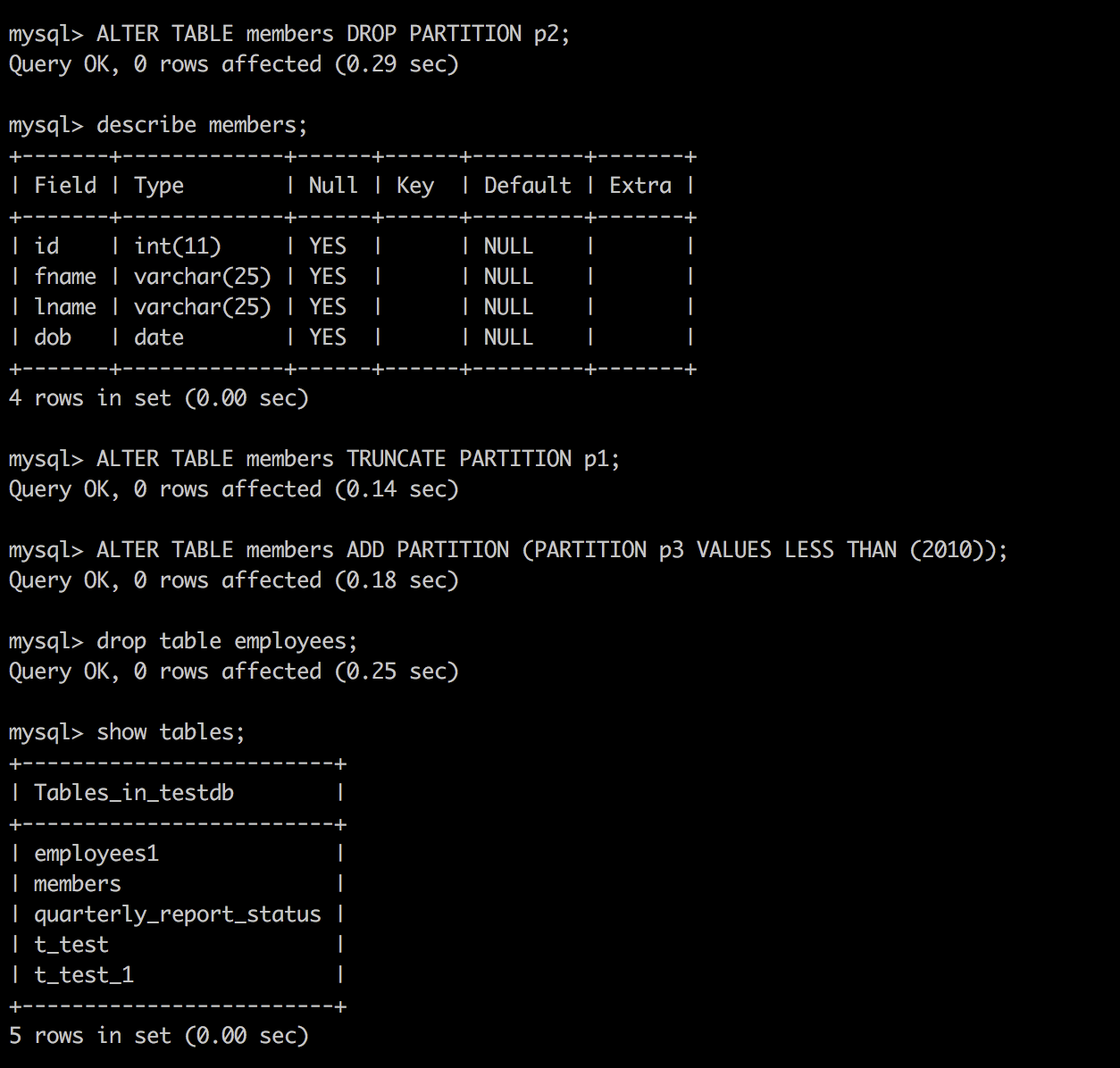 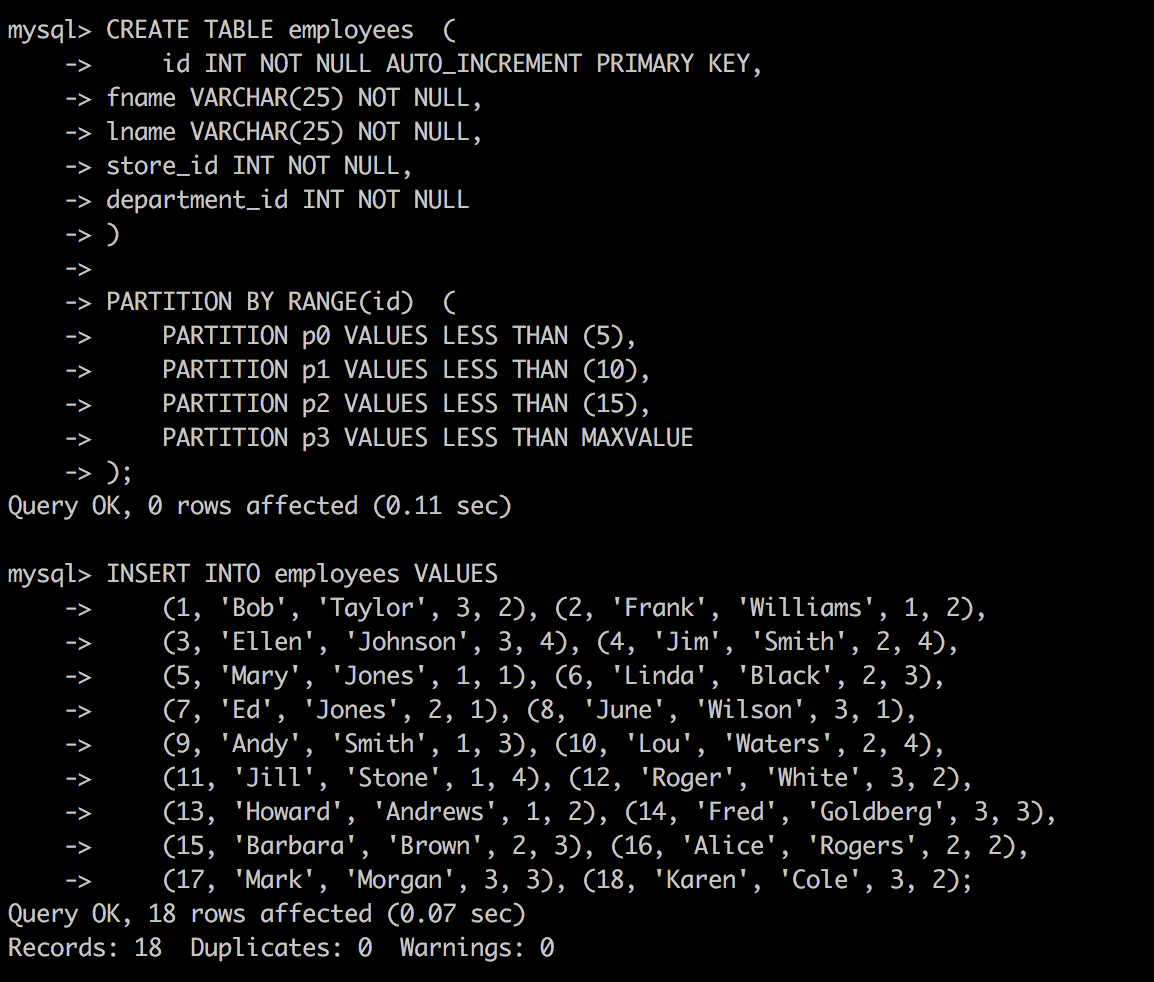 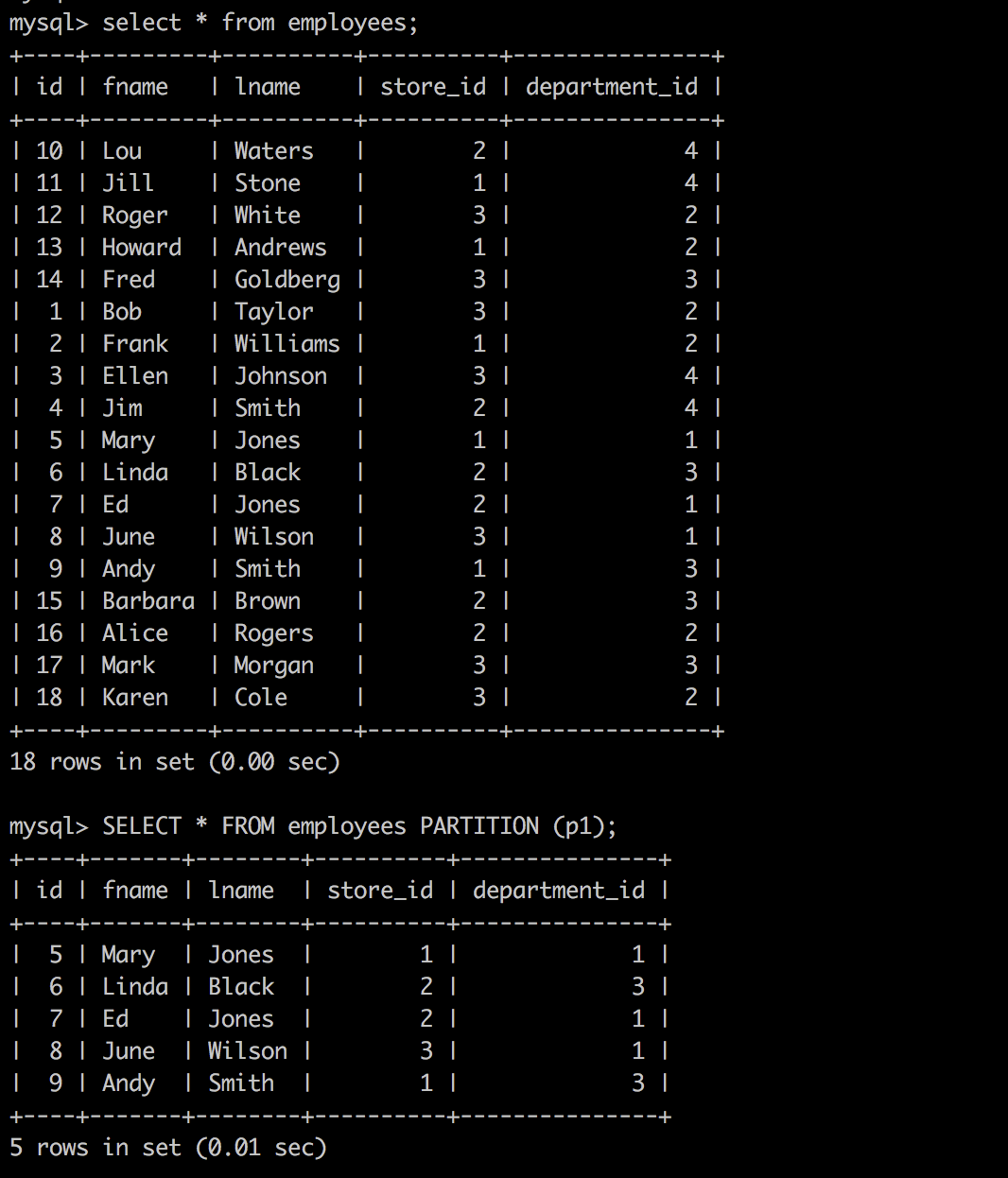 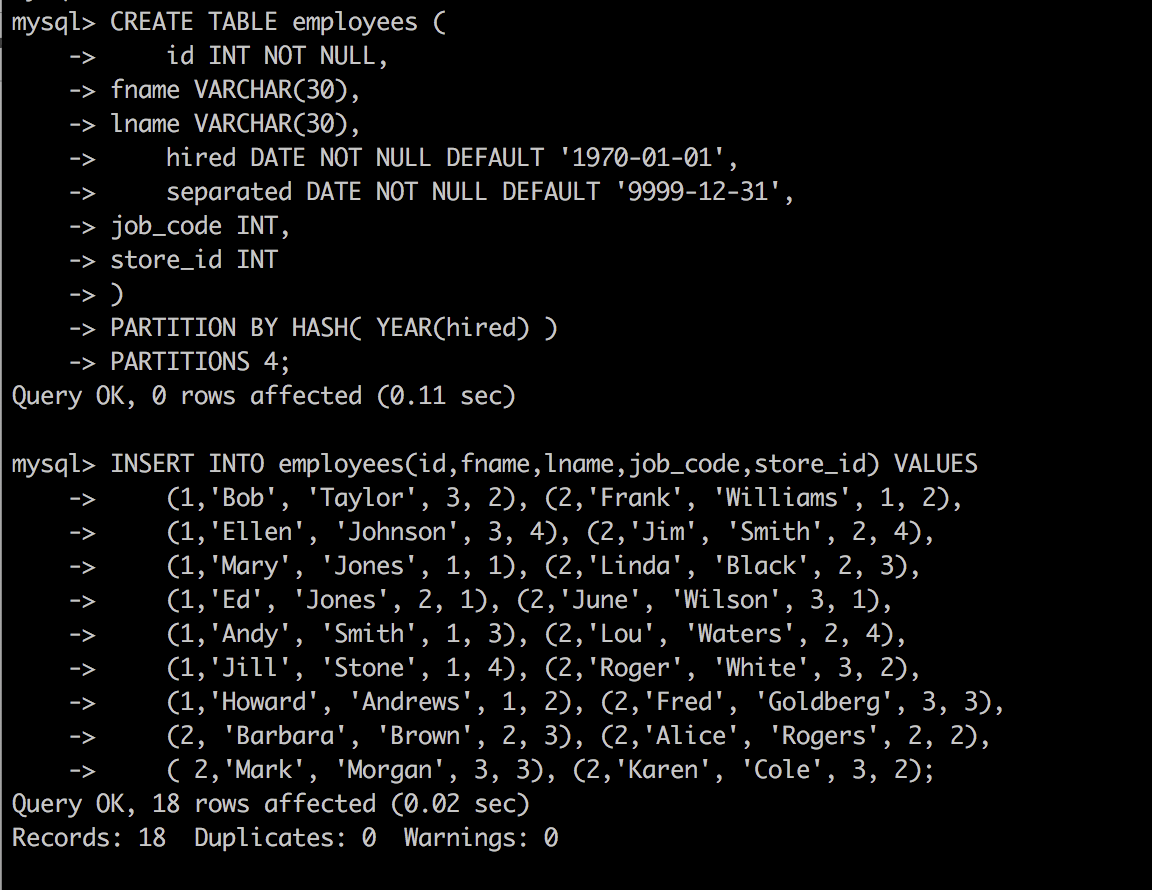 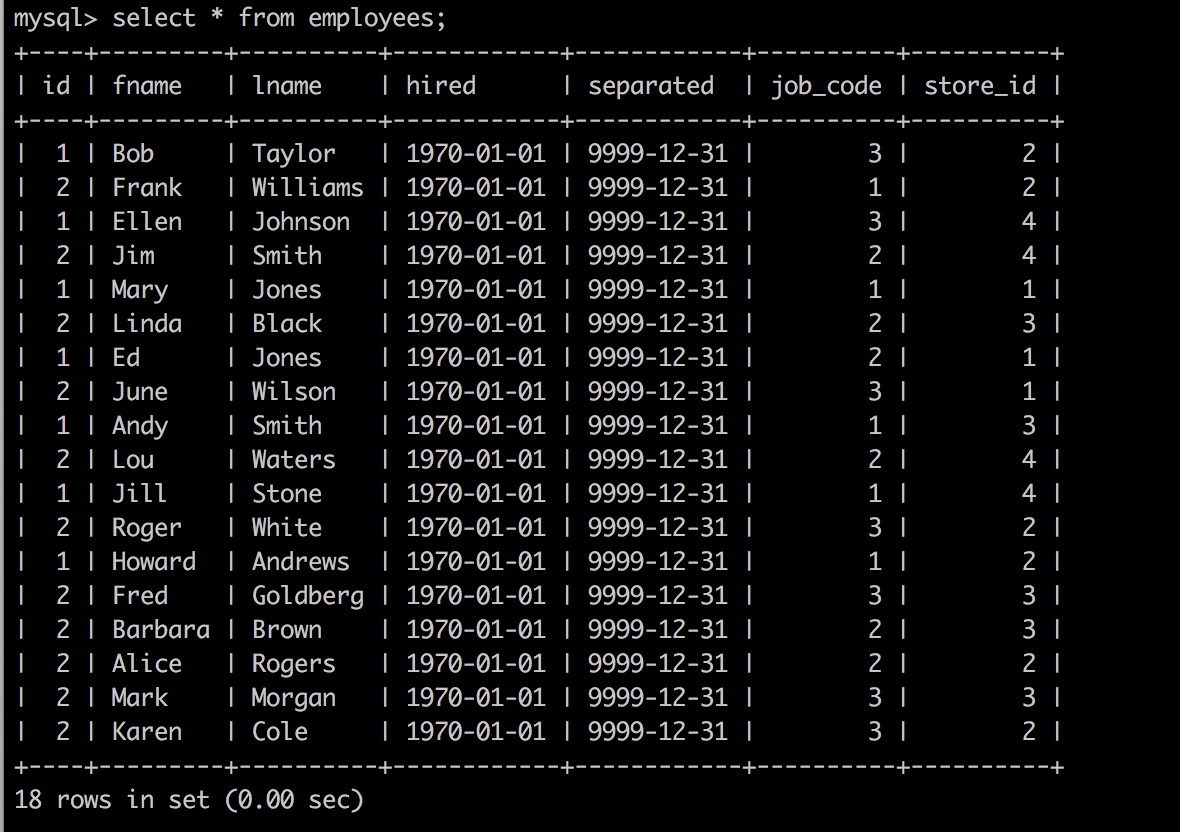 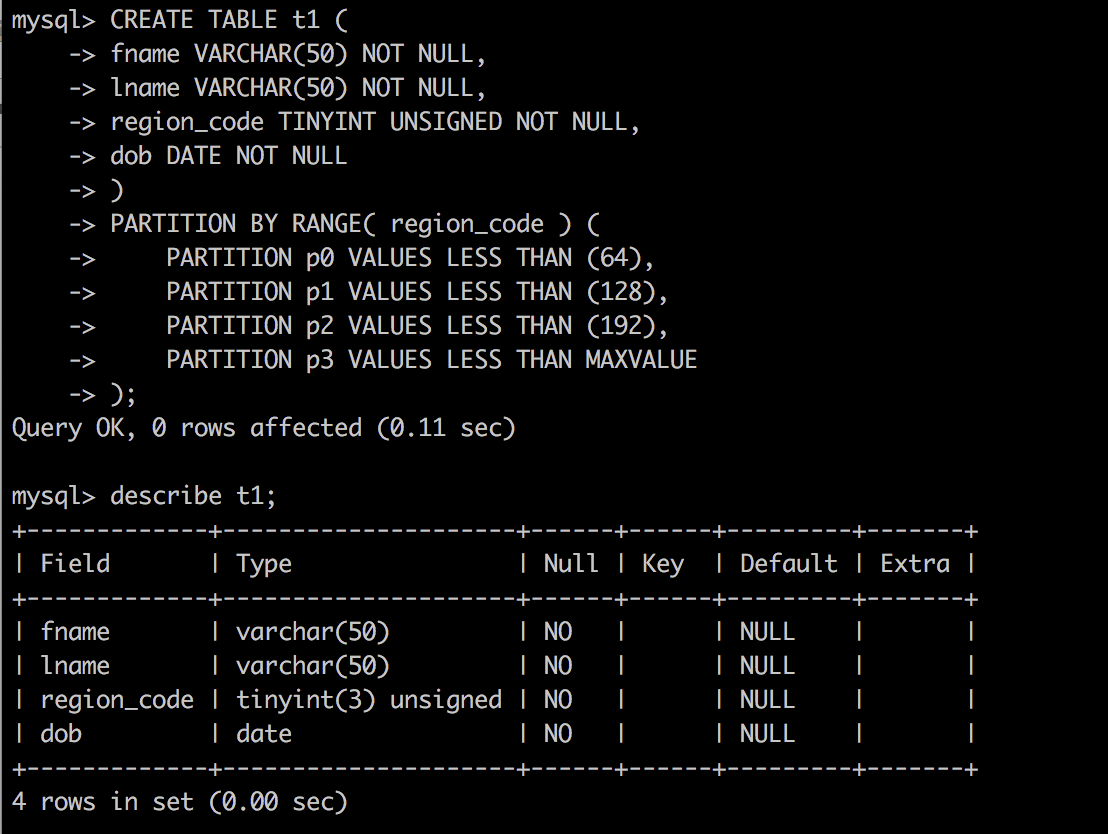 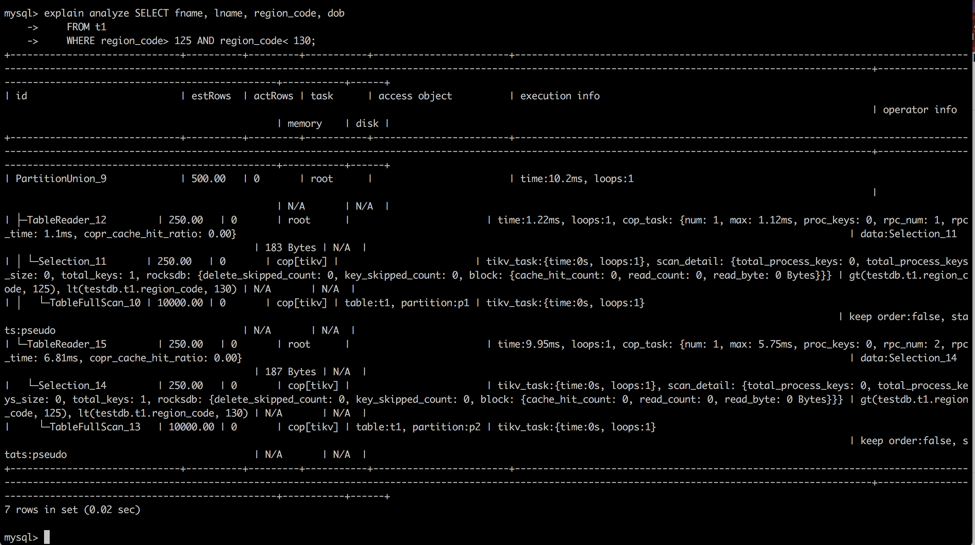 索引支持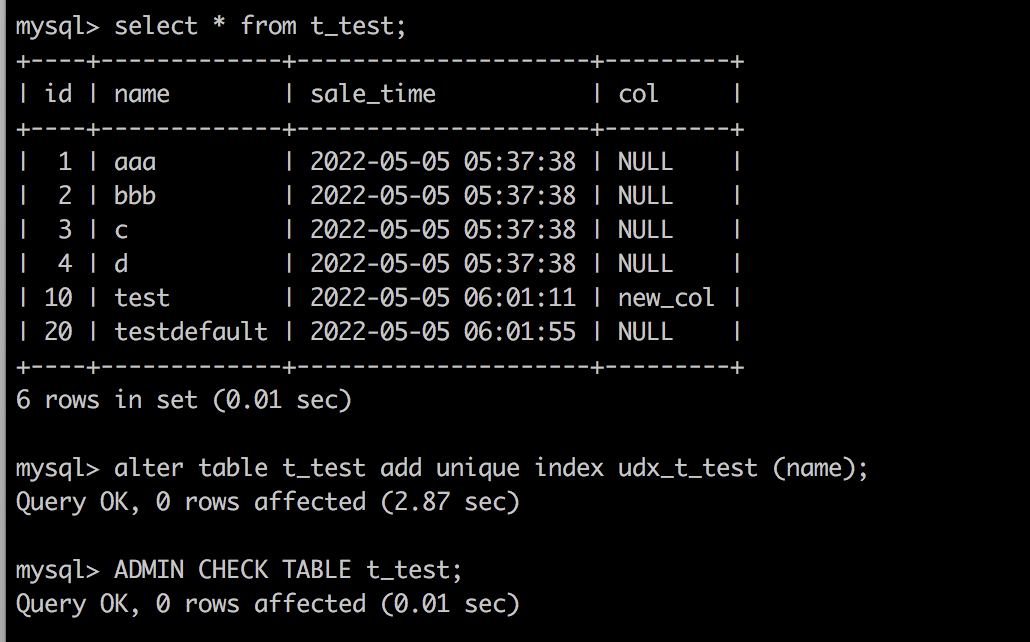 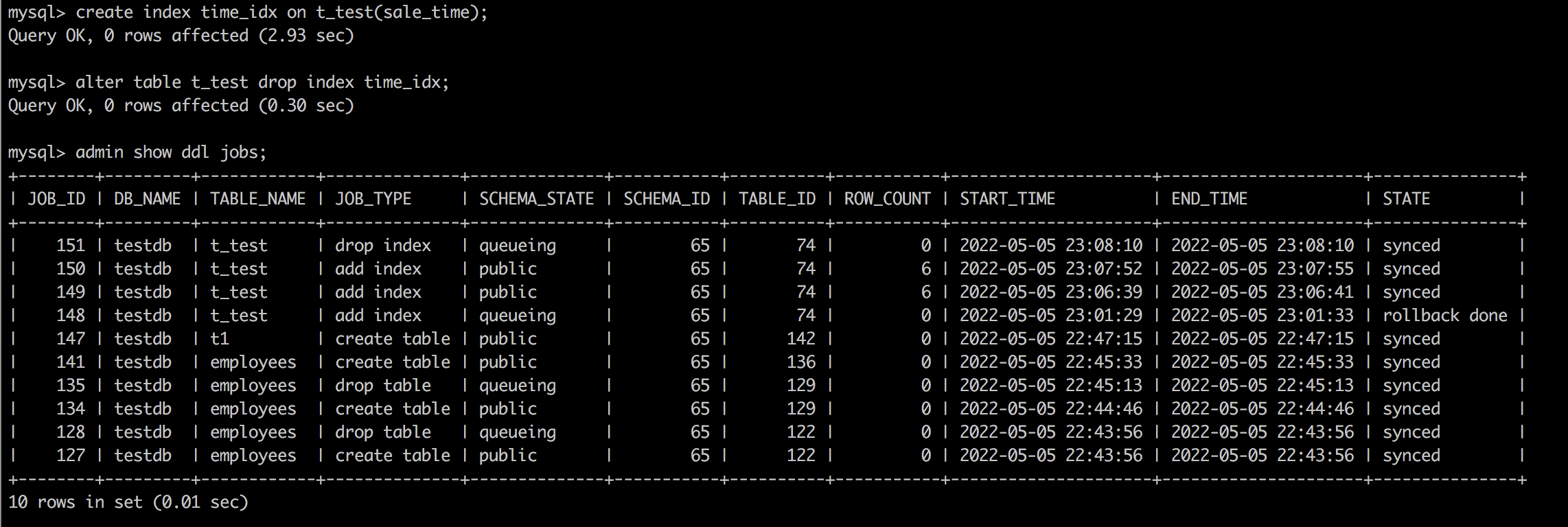 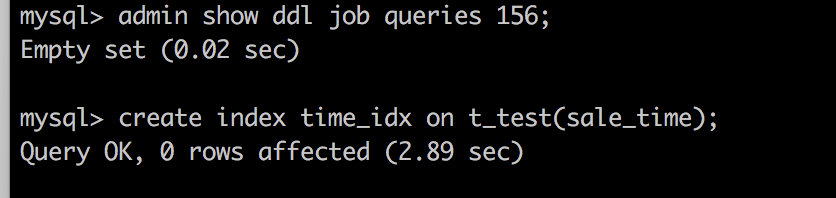 视图功能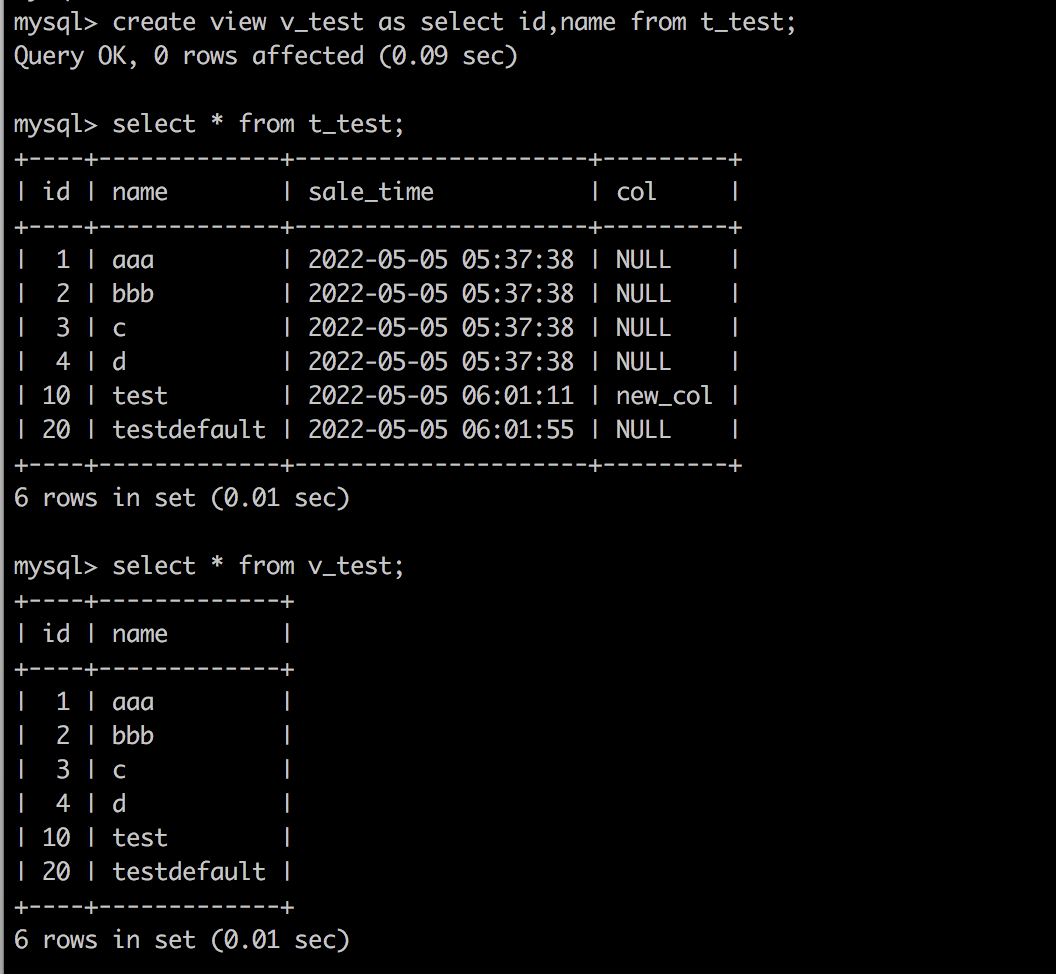 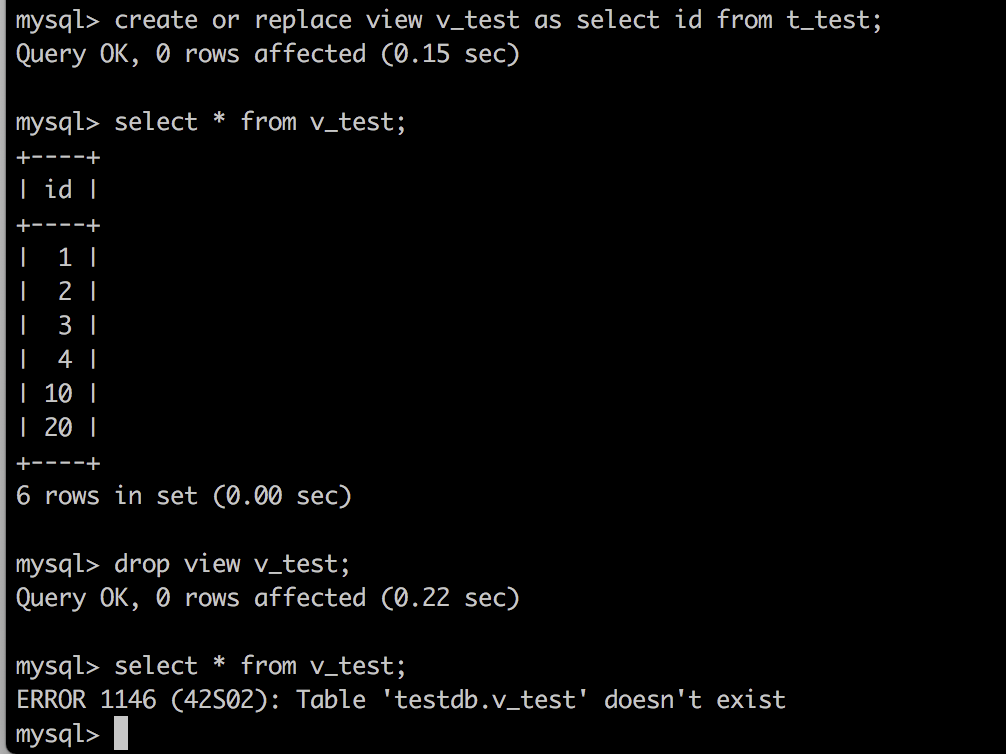 序列功能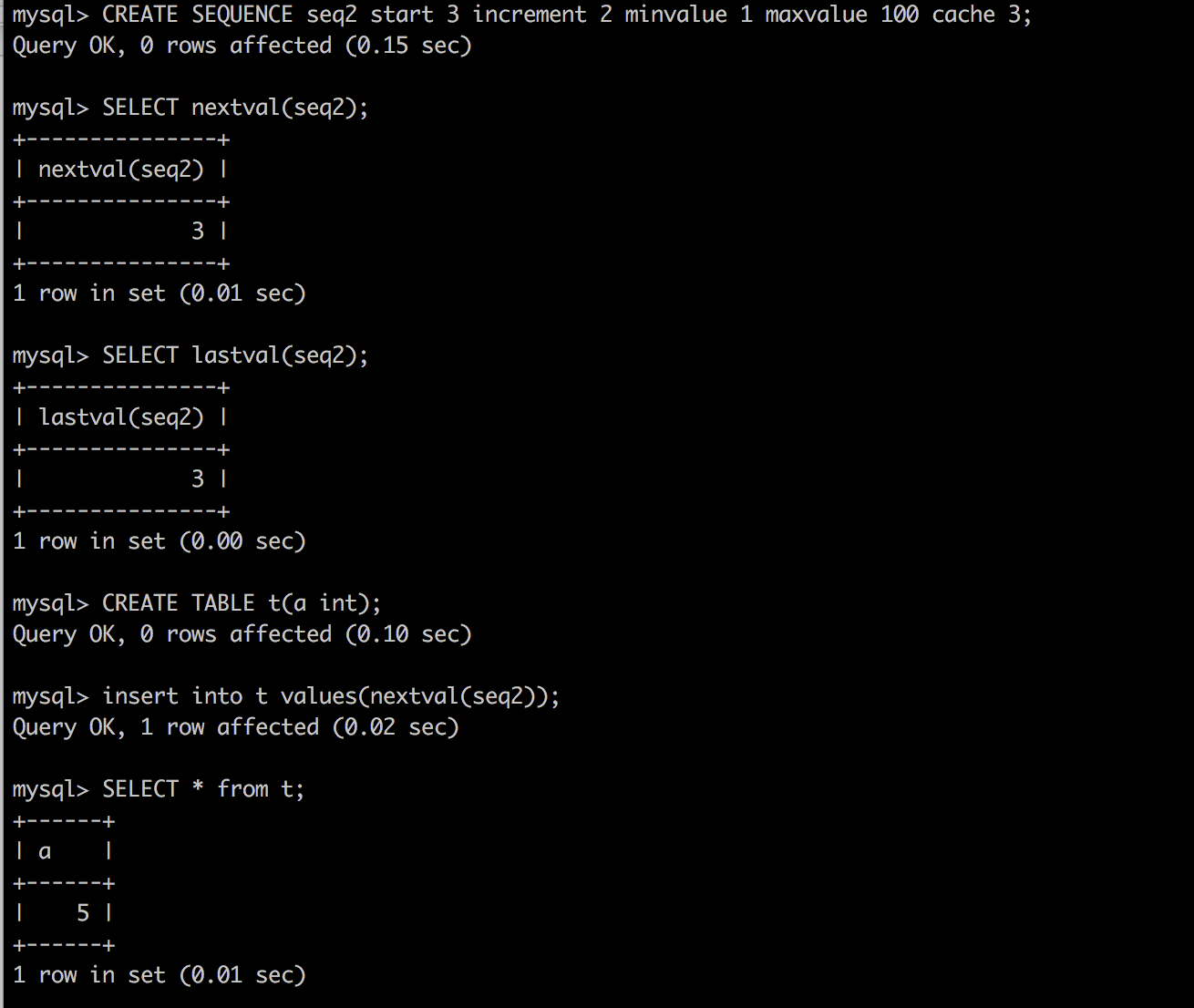 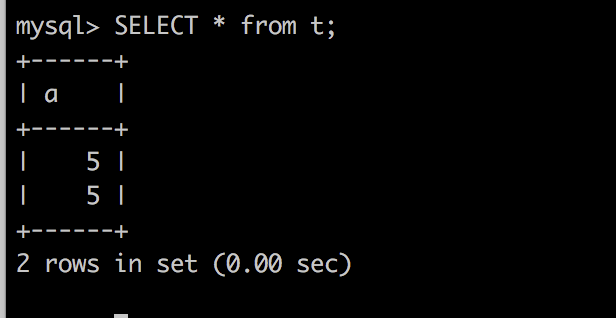 数据类型支持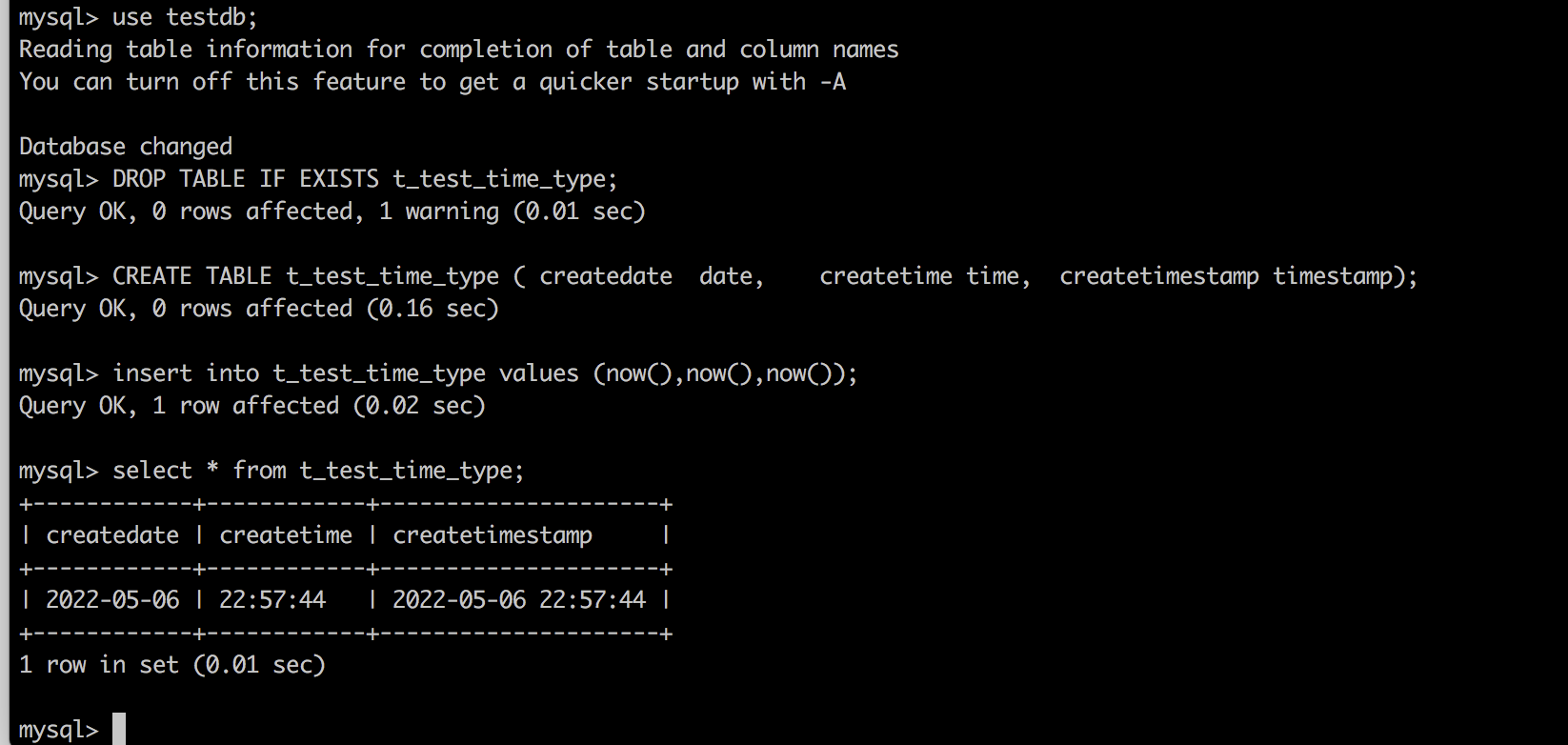 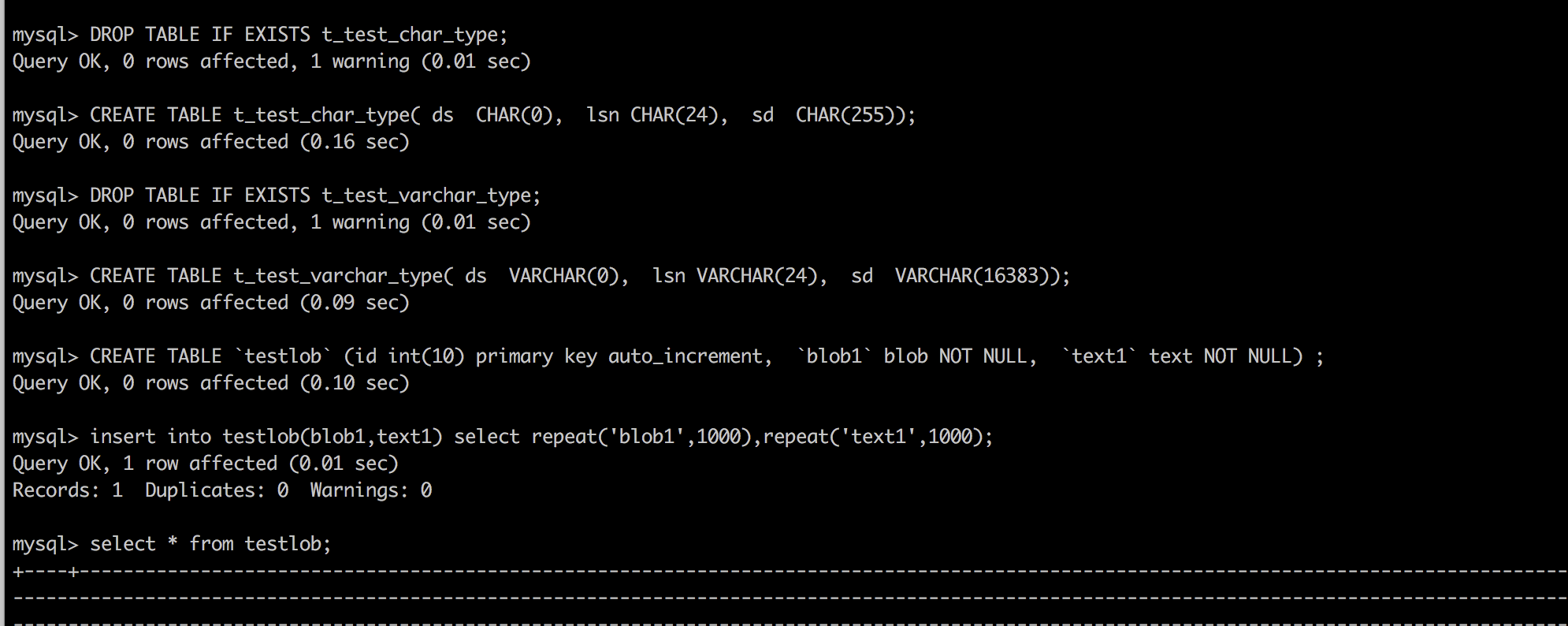 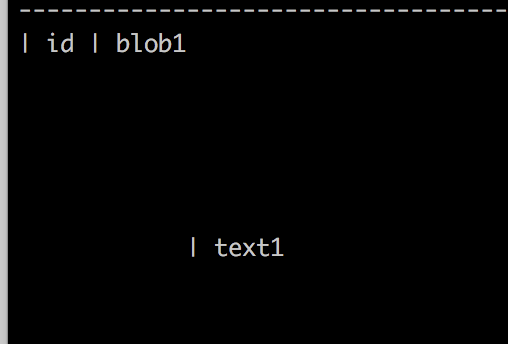 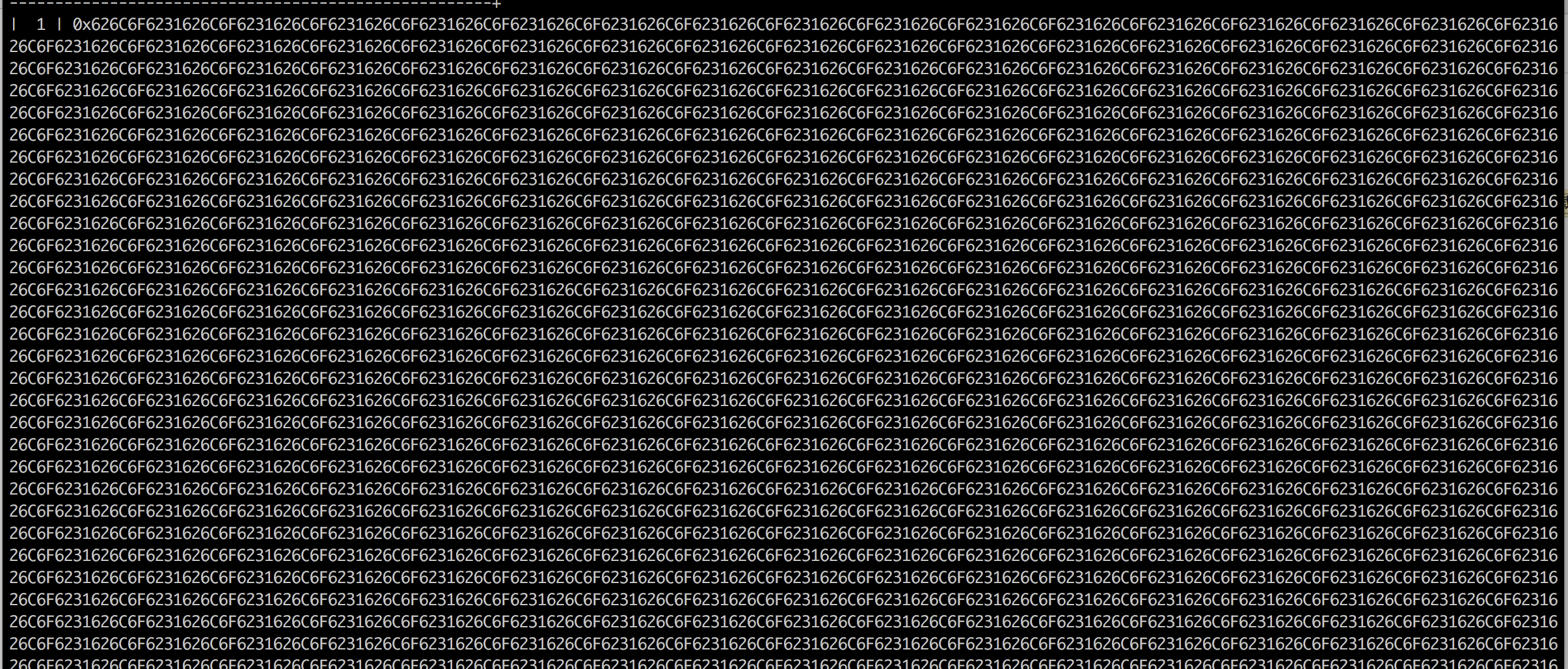 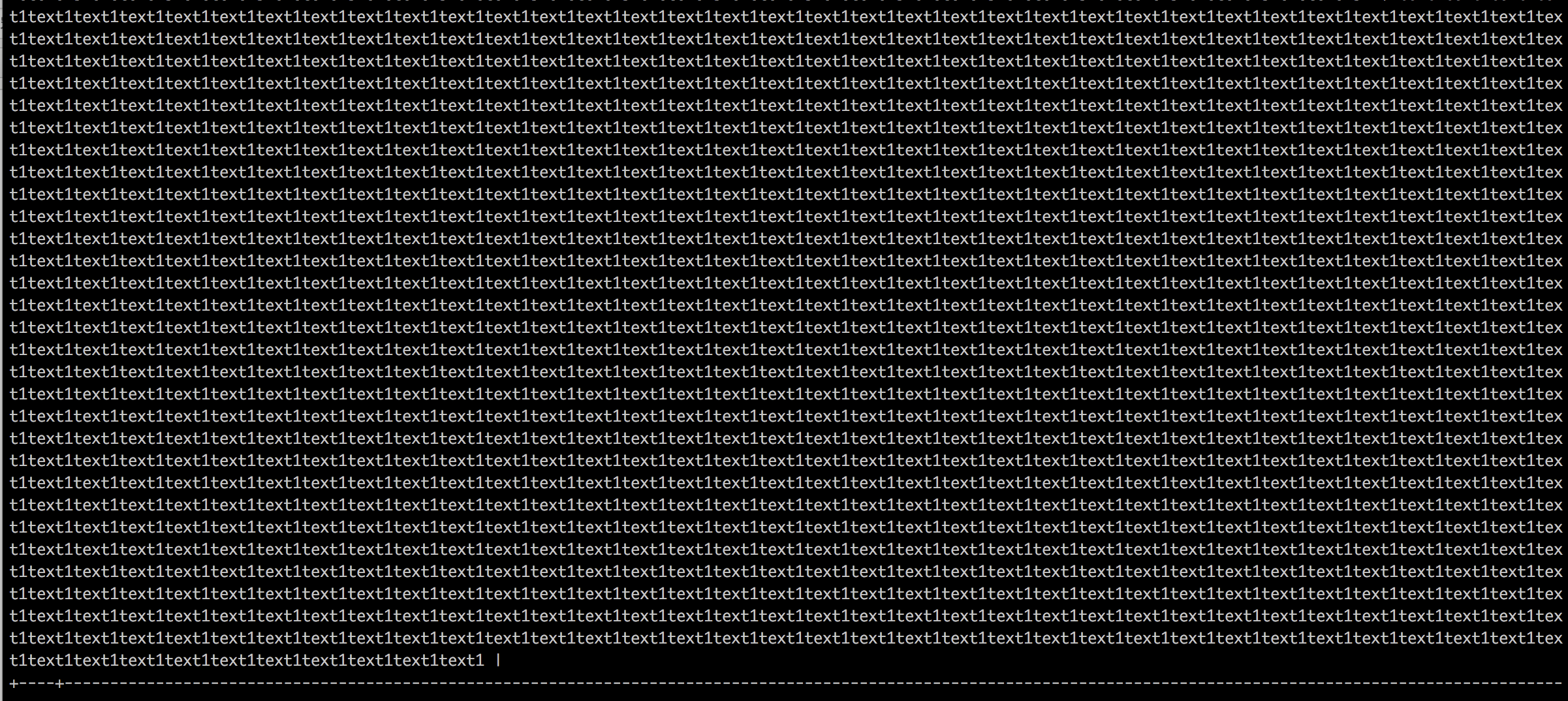 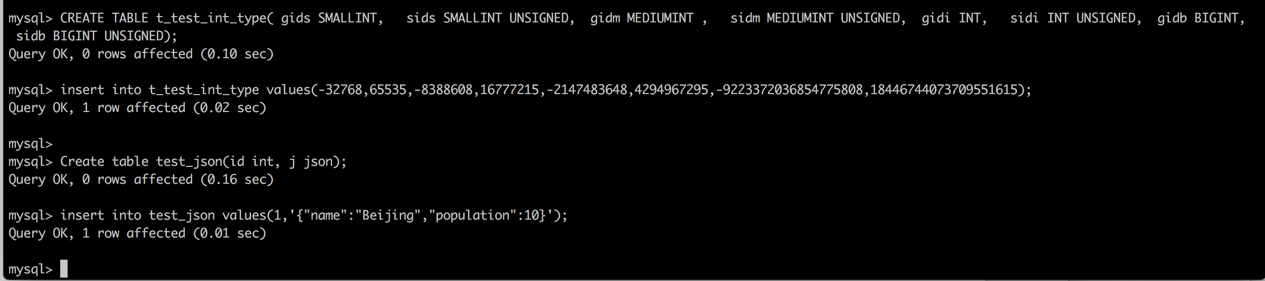 操作符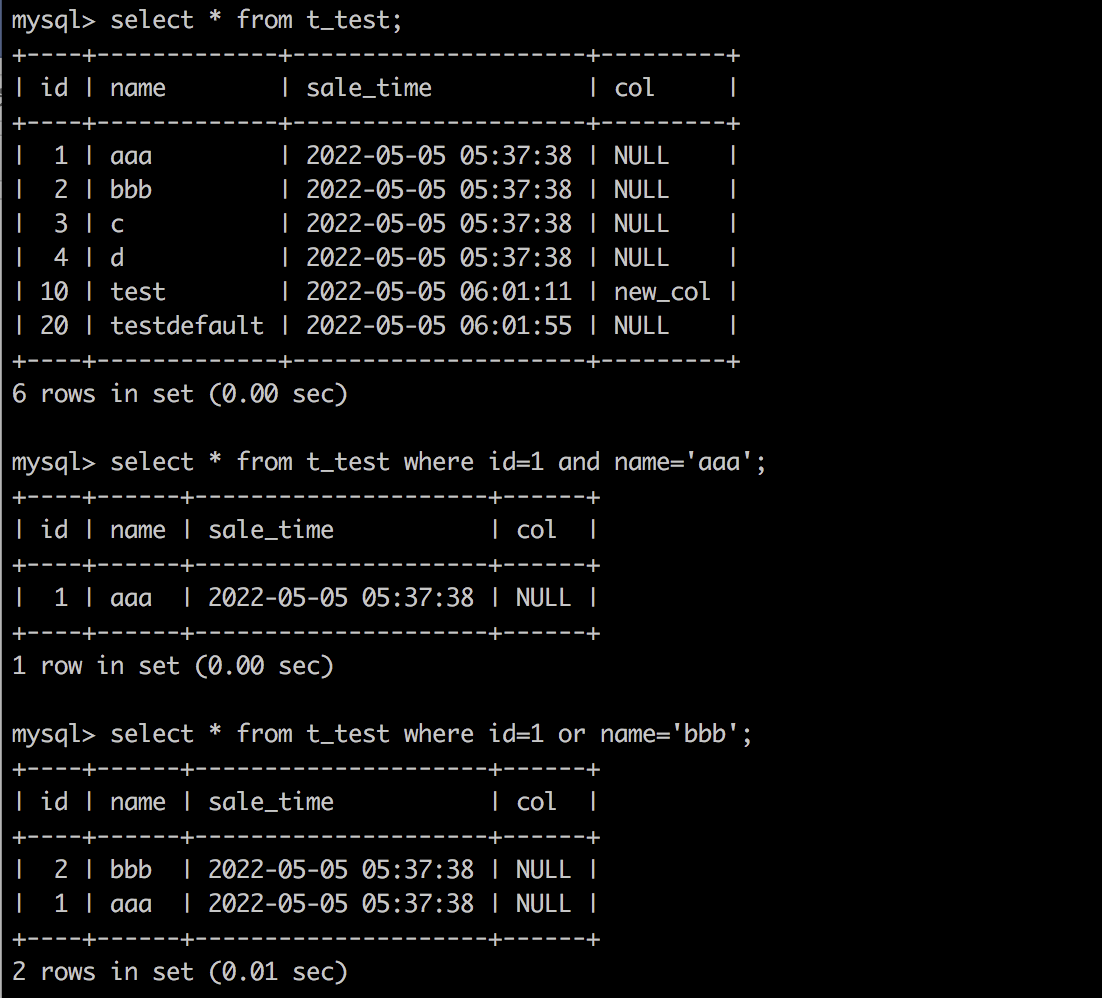 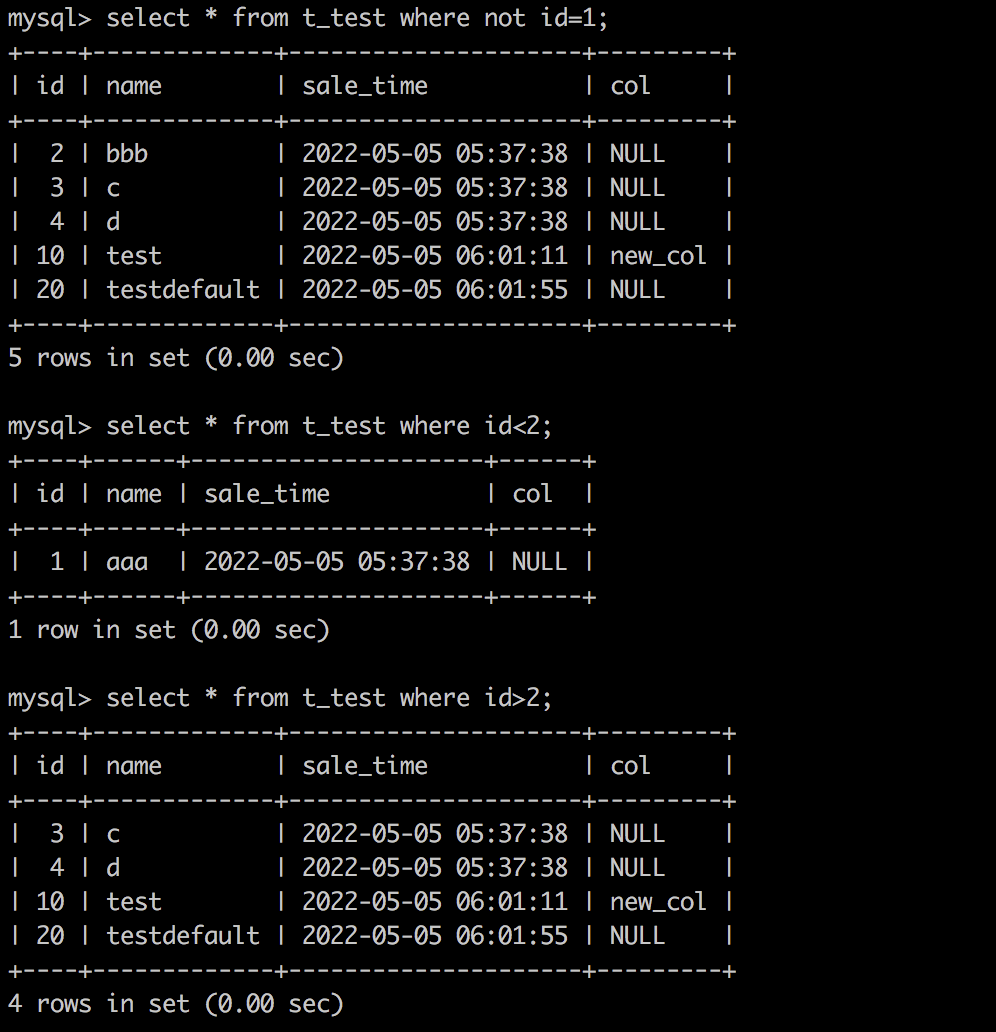 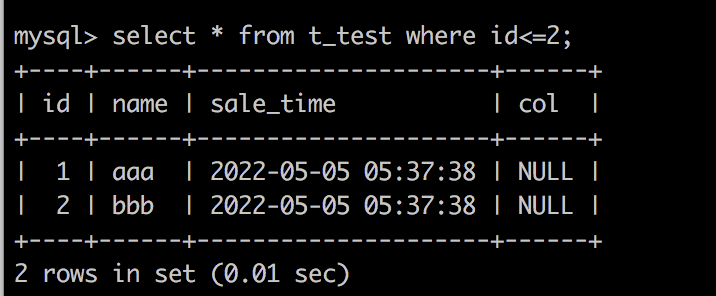 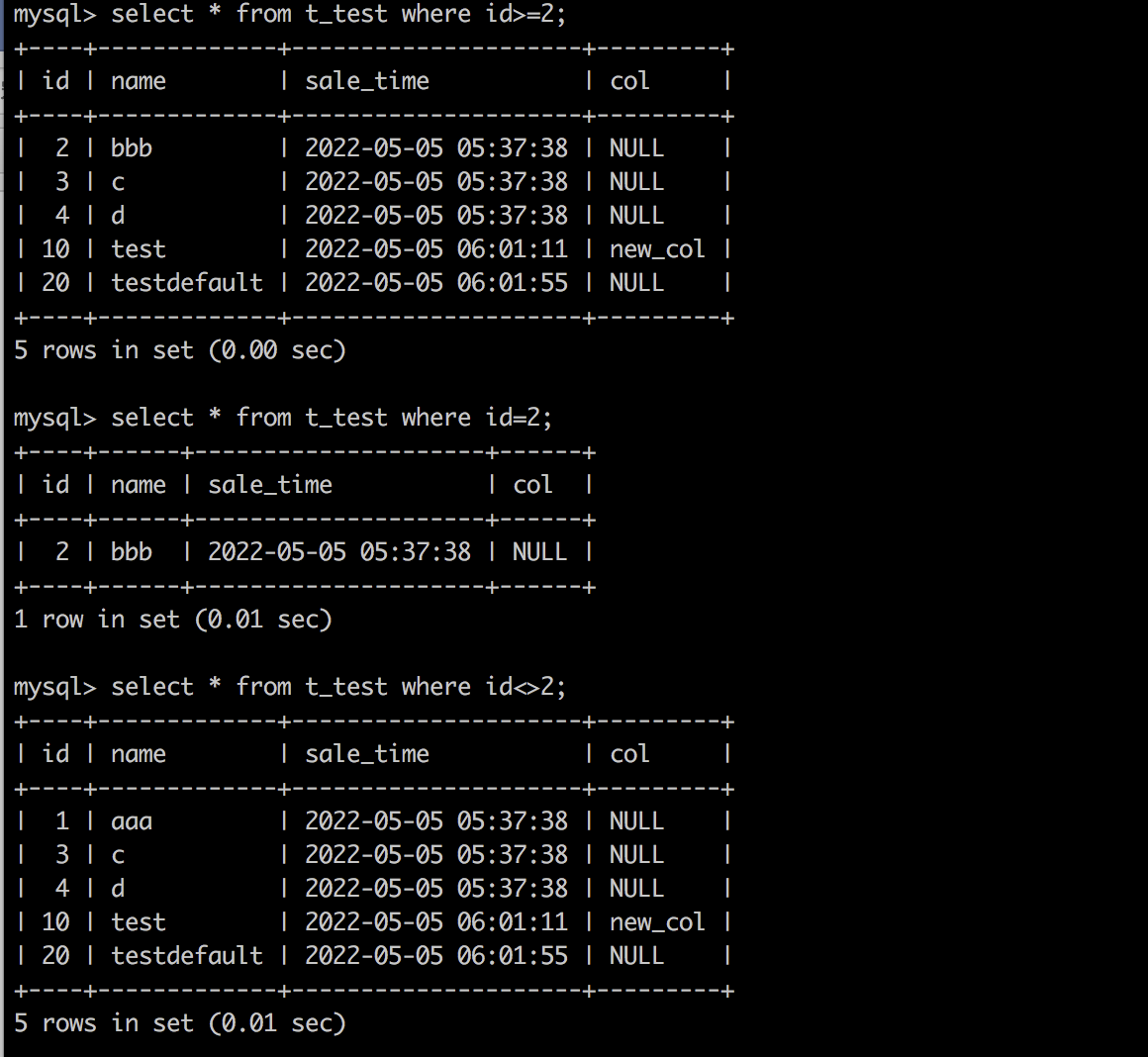 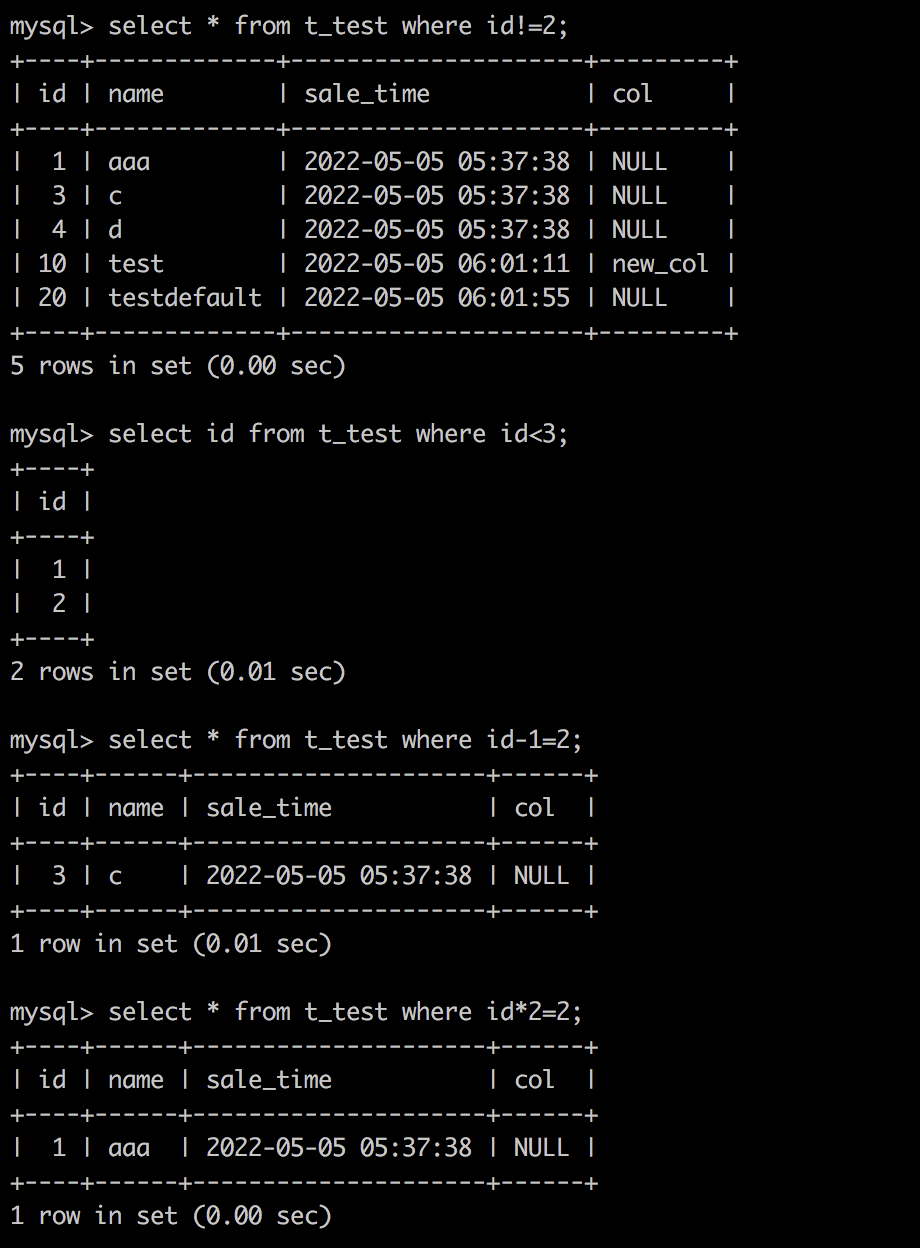 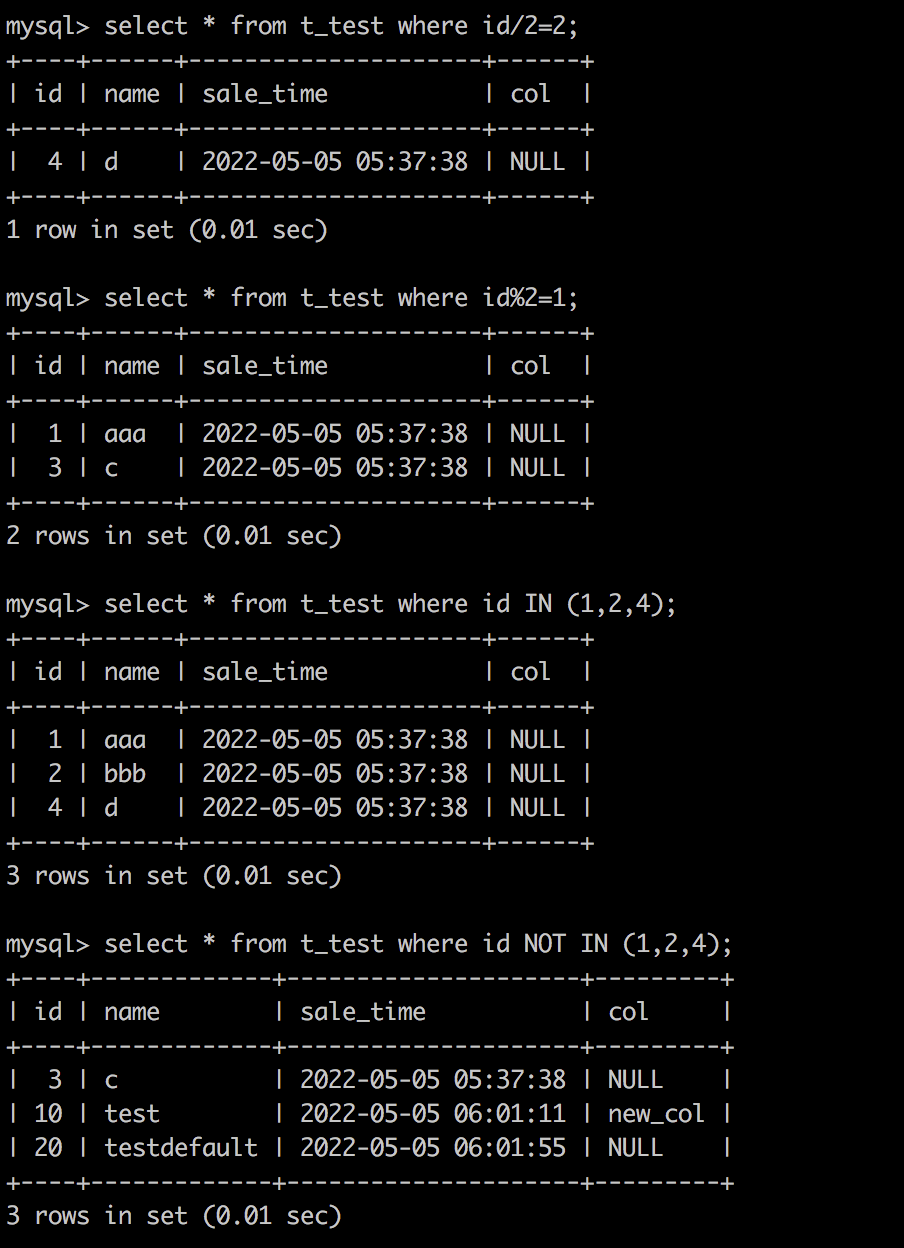 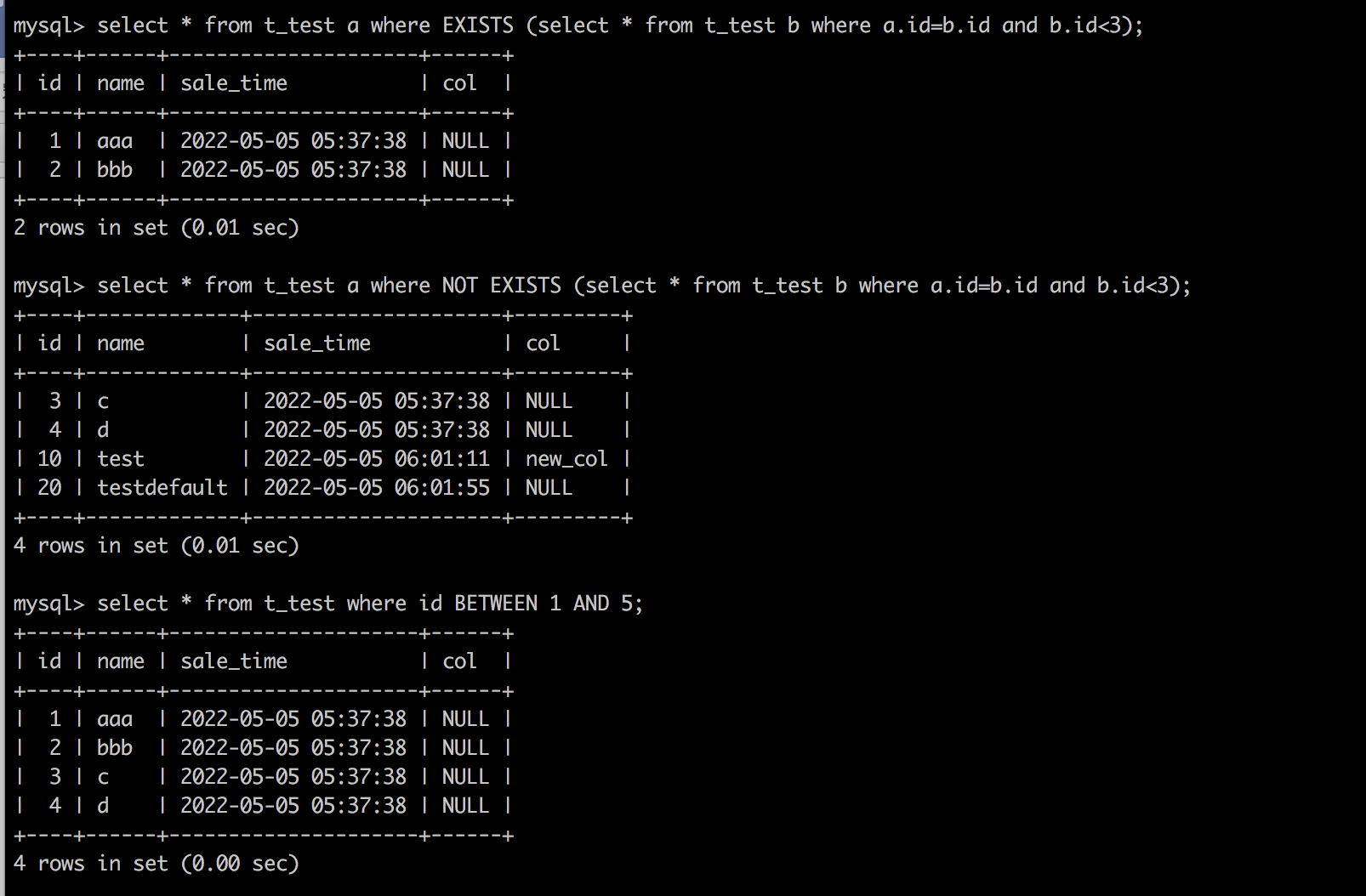 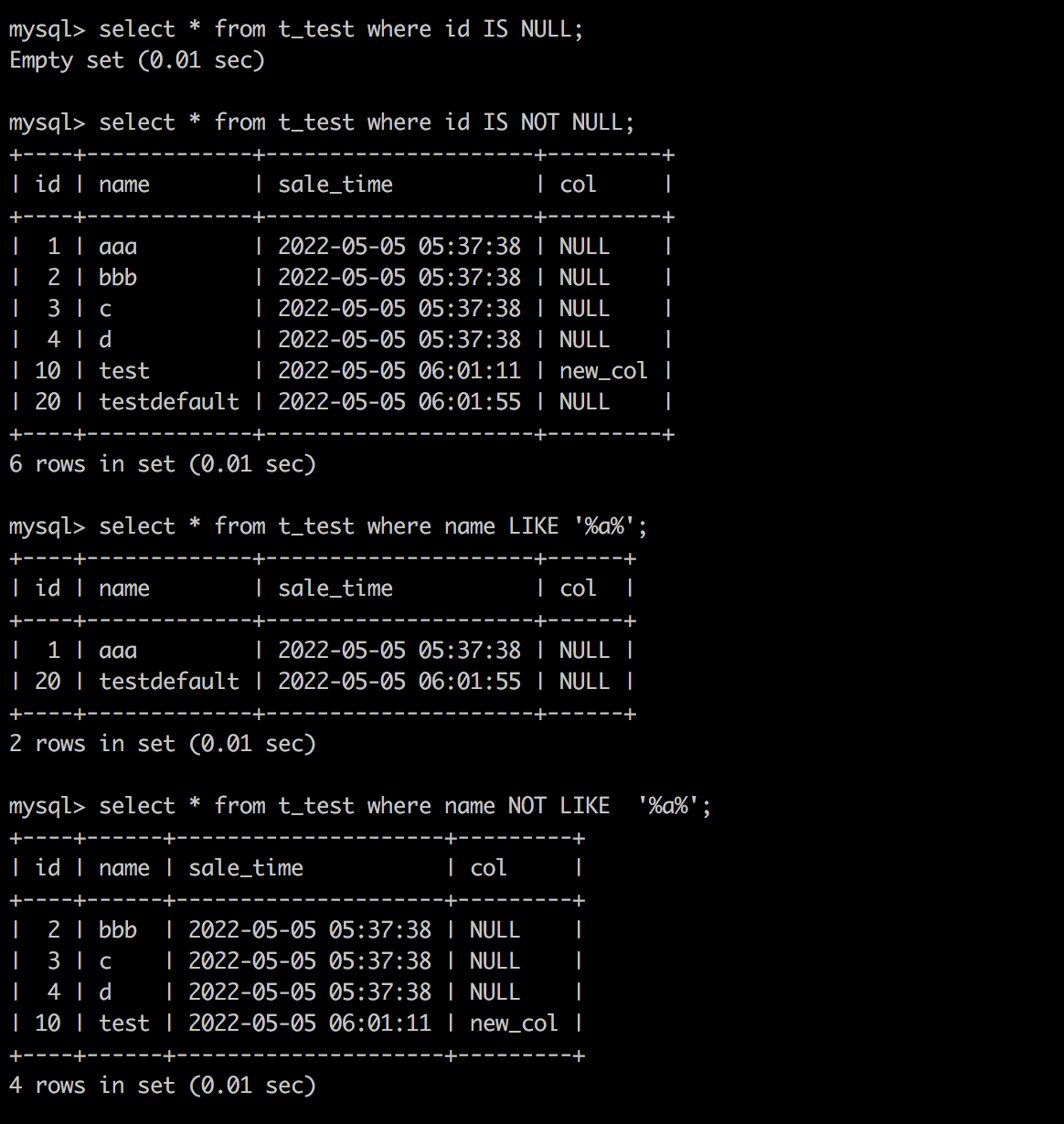 表达式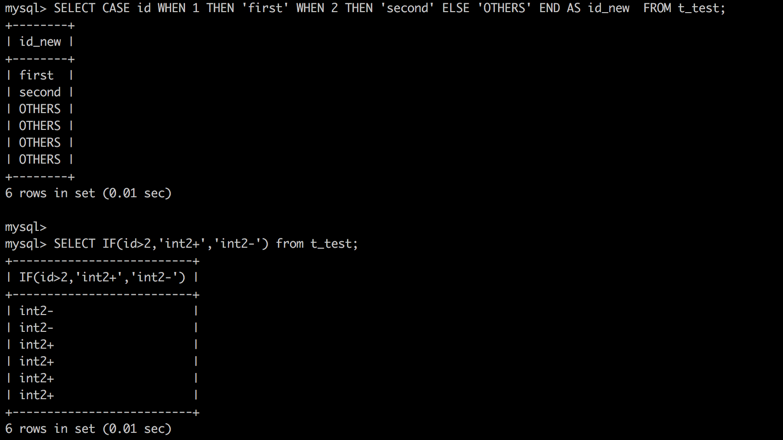 执行计划解析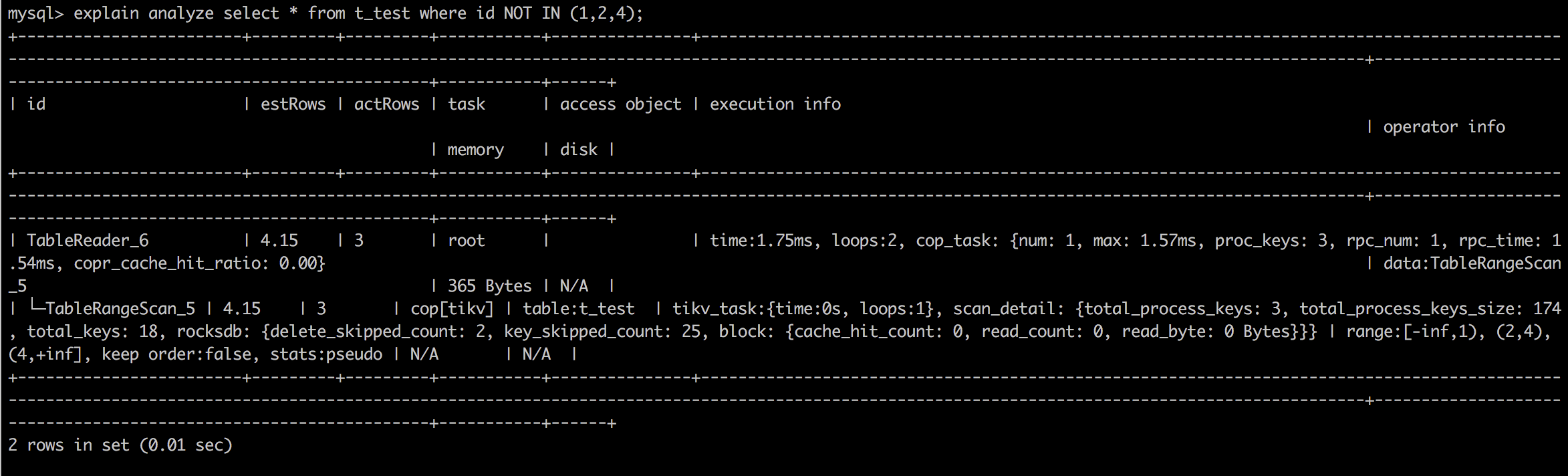 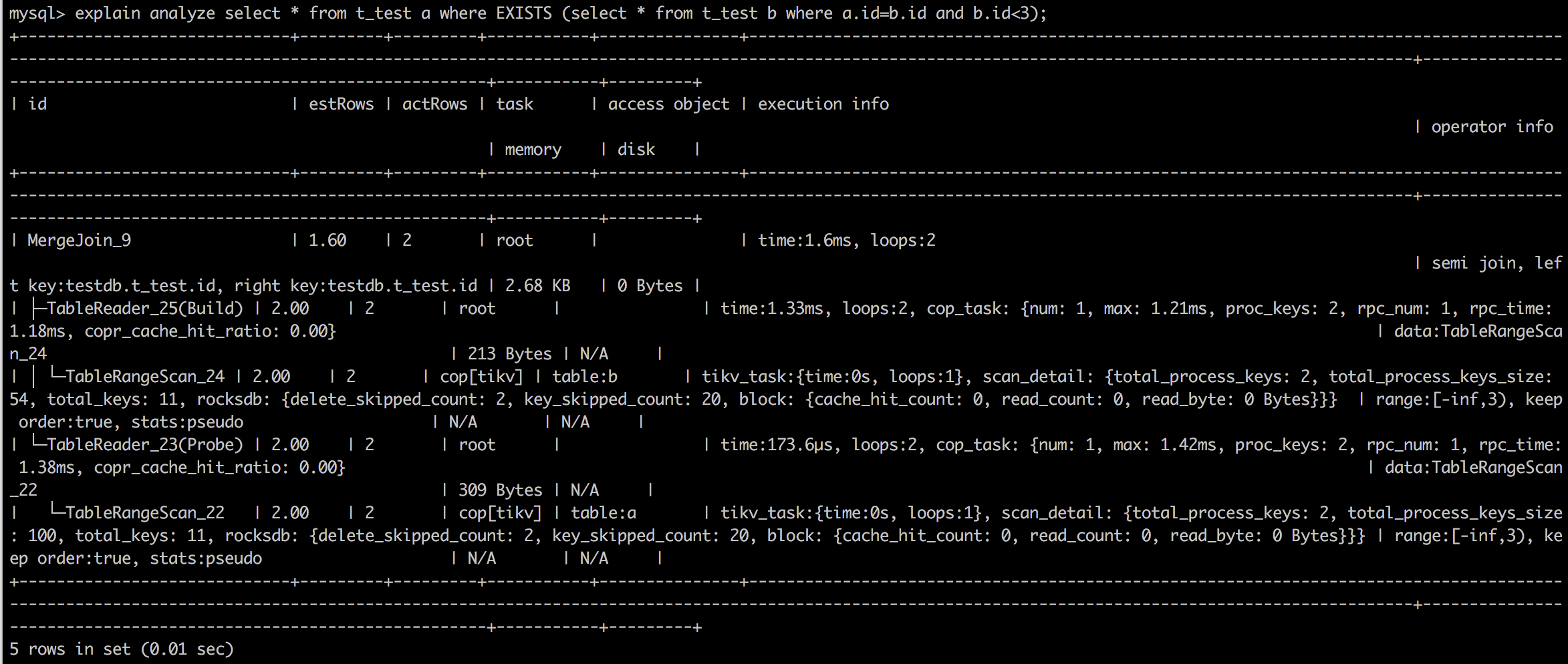 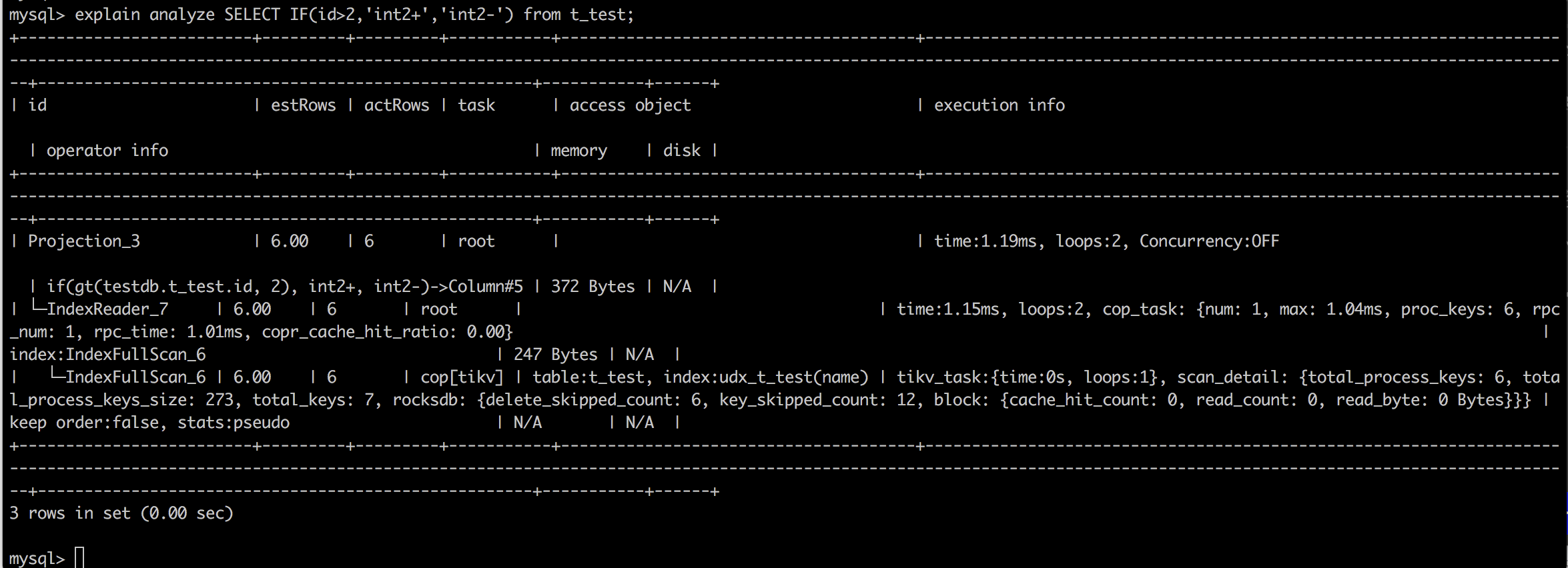 执行计划绑定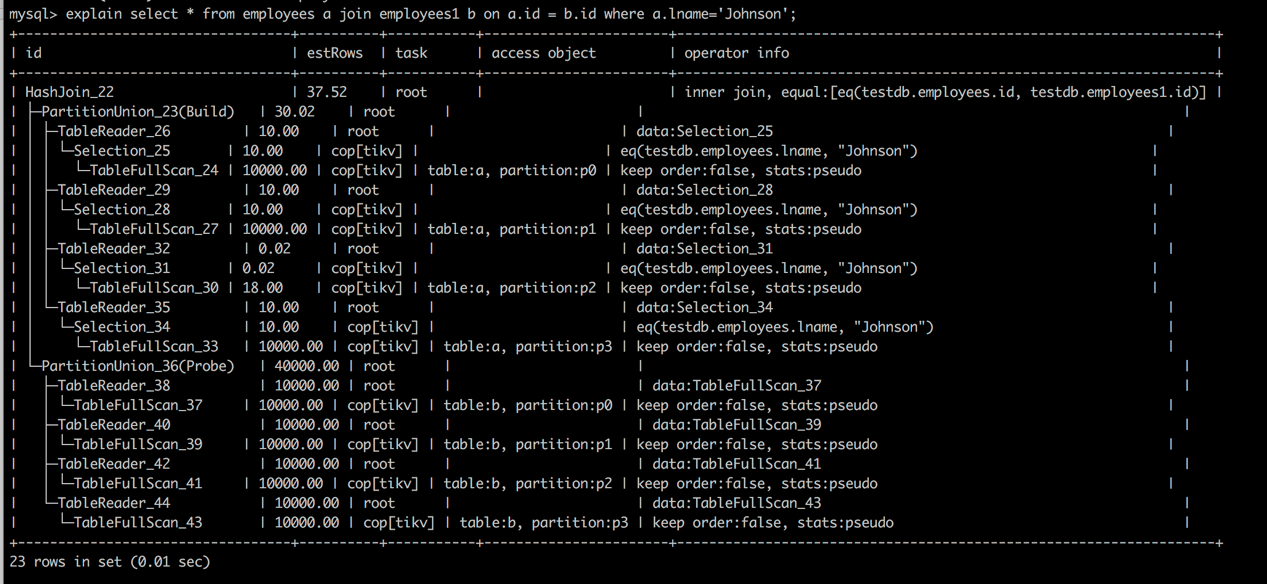 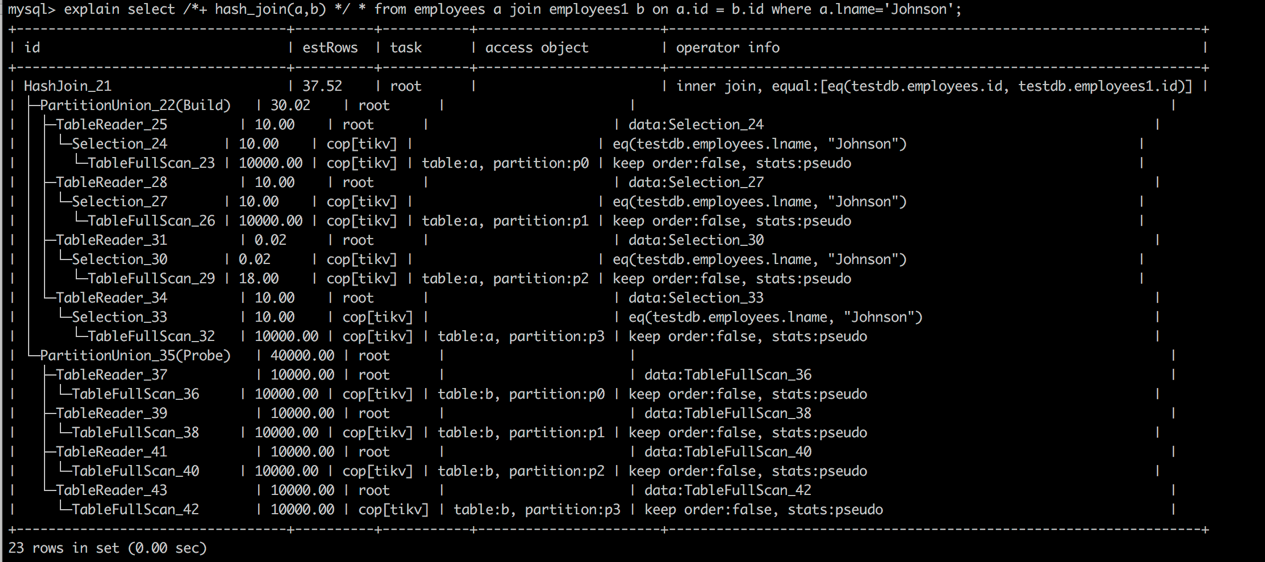 常用函数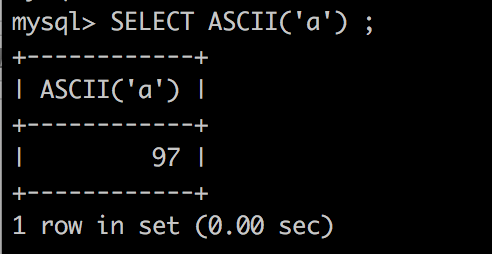 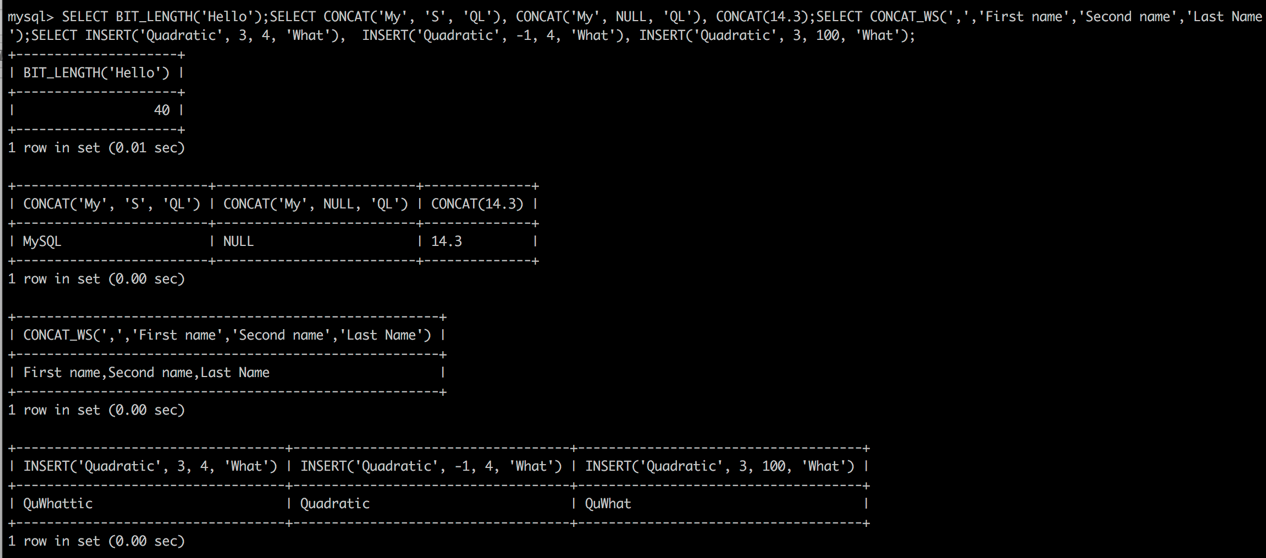 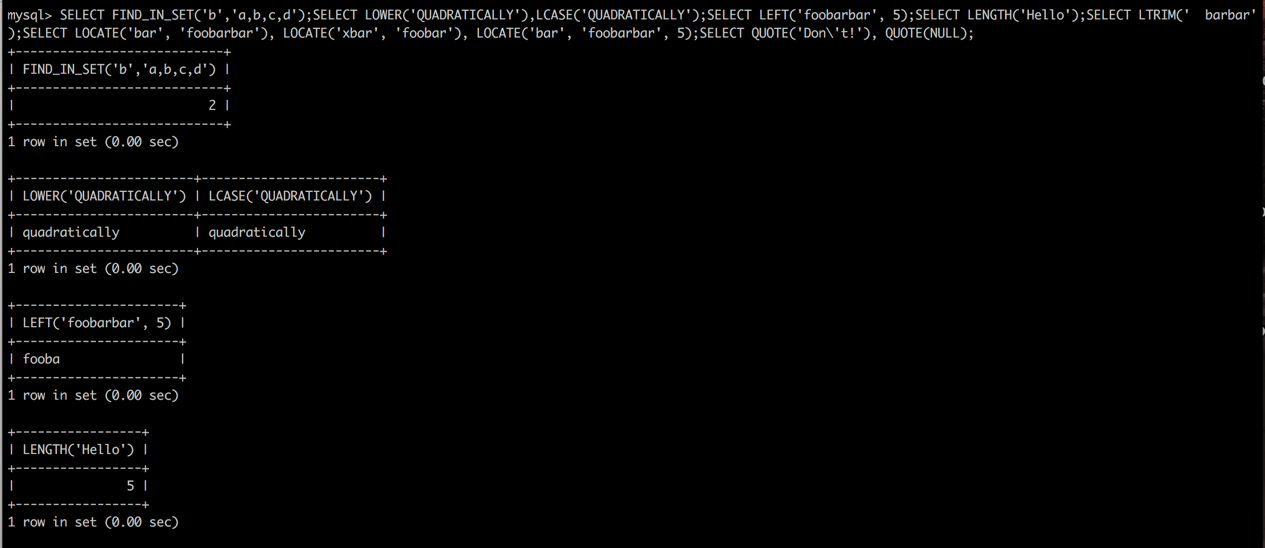 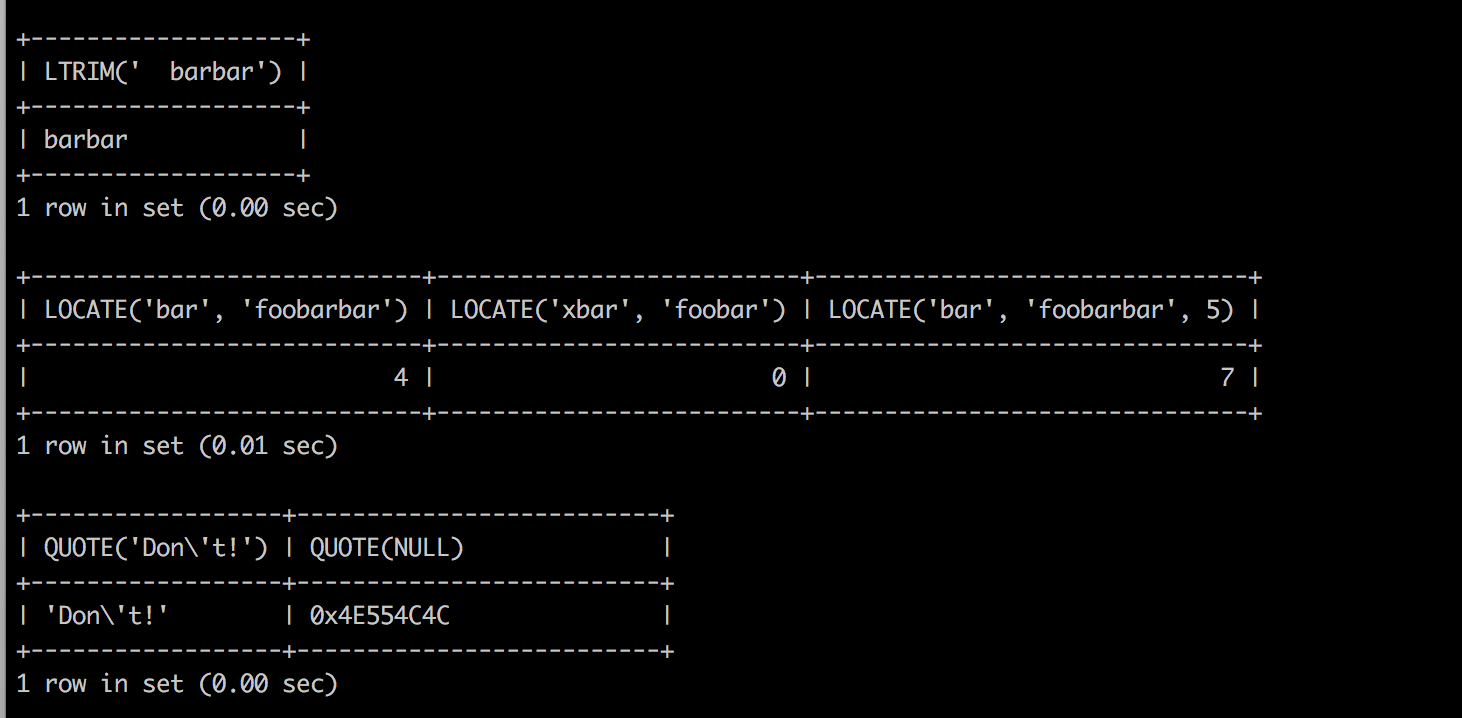 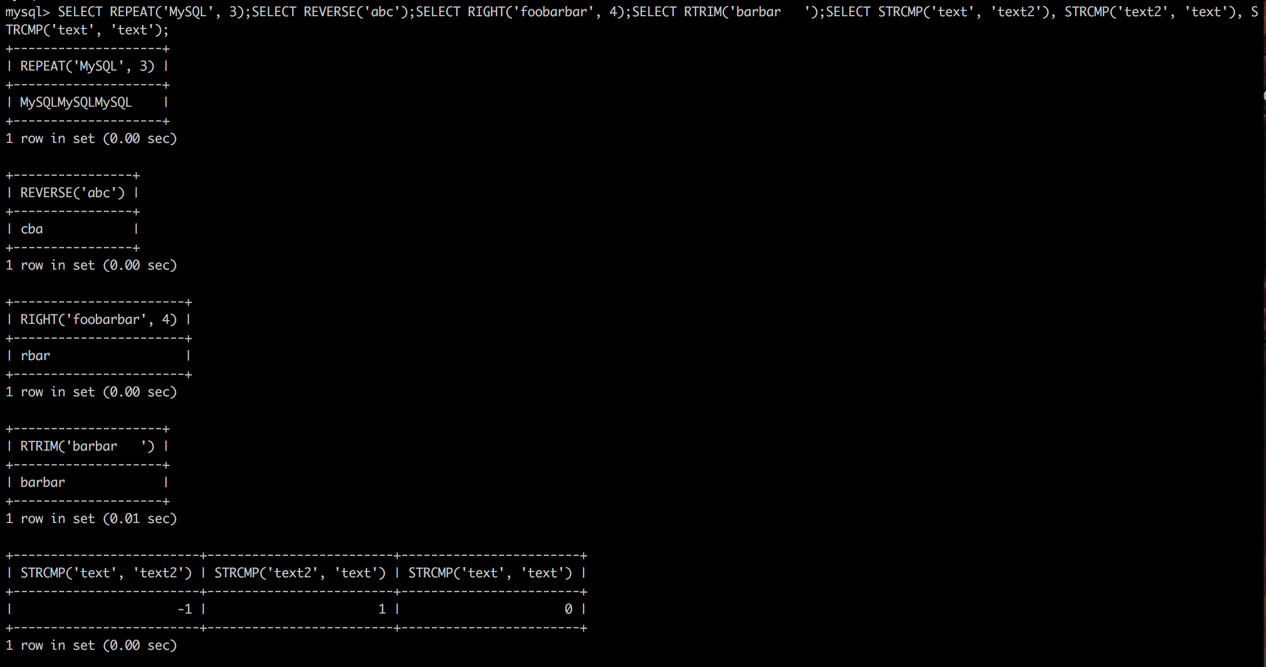 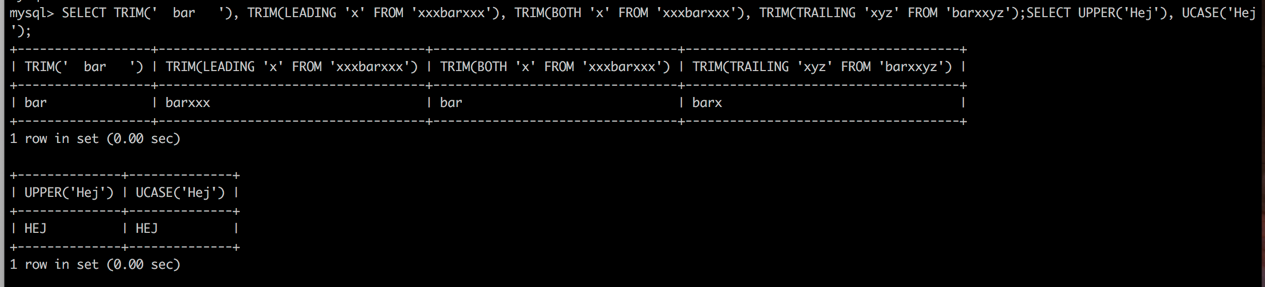 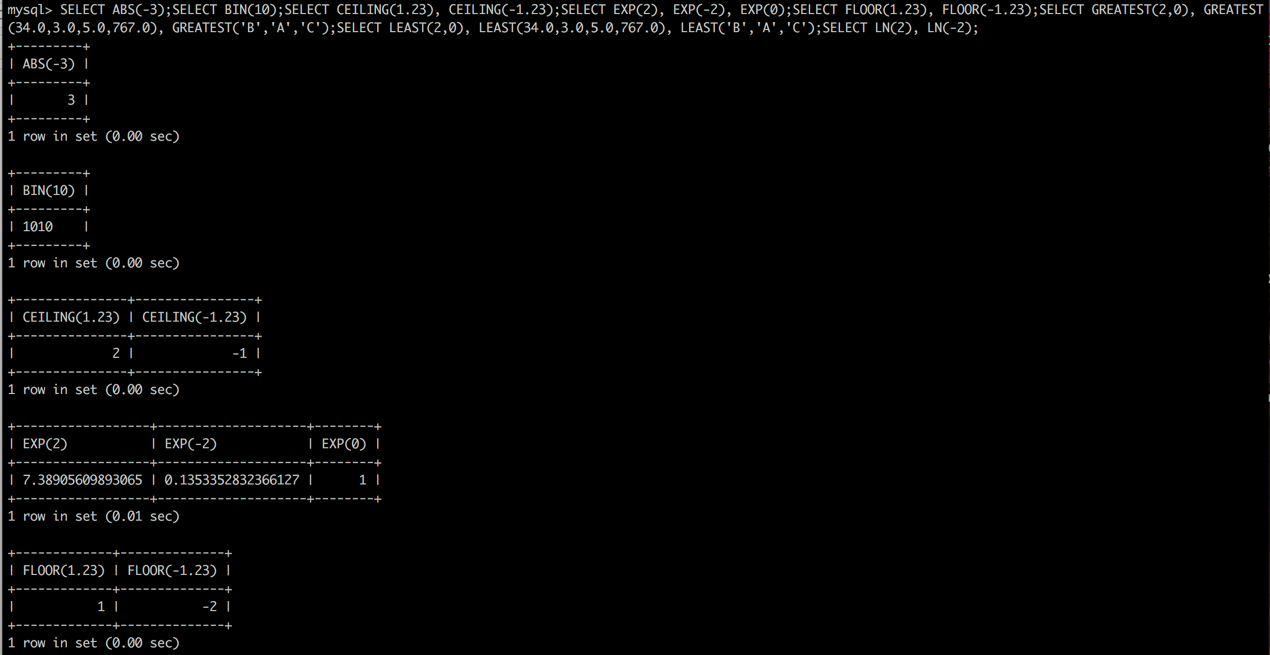 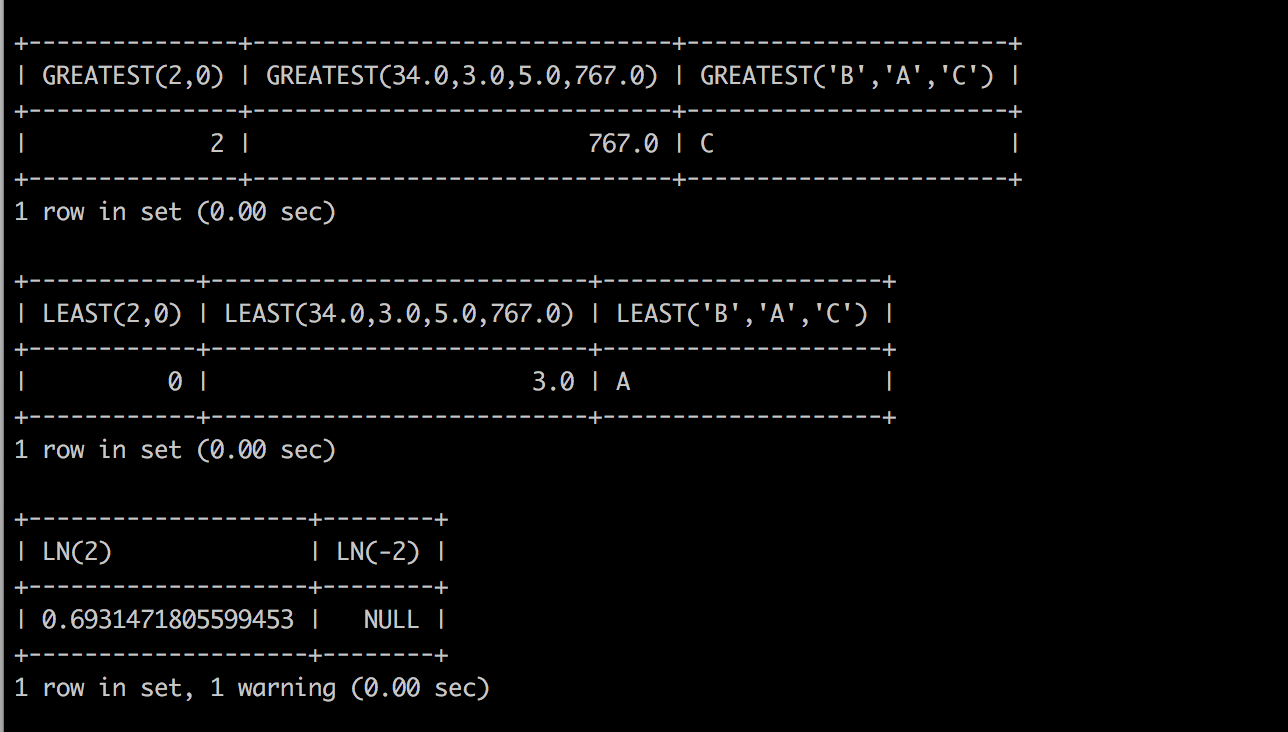 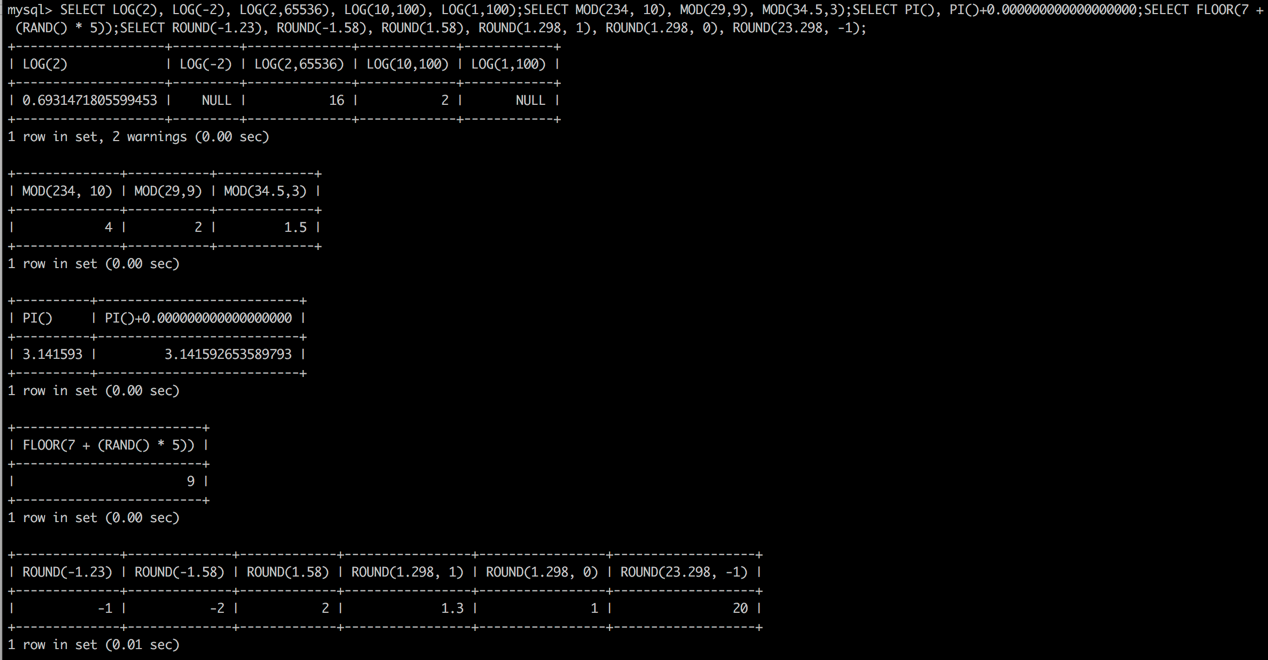 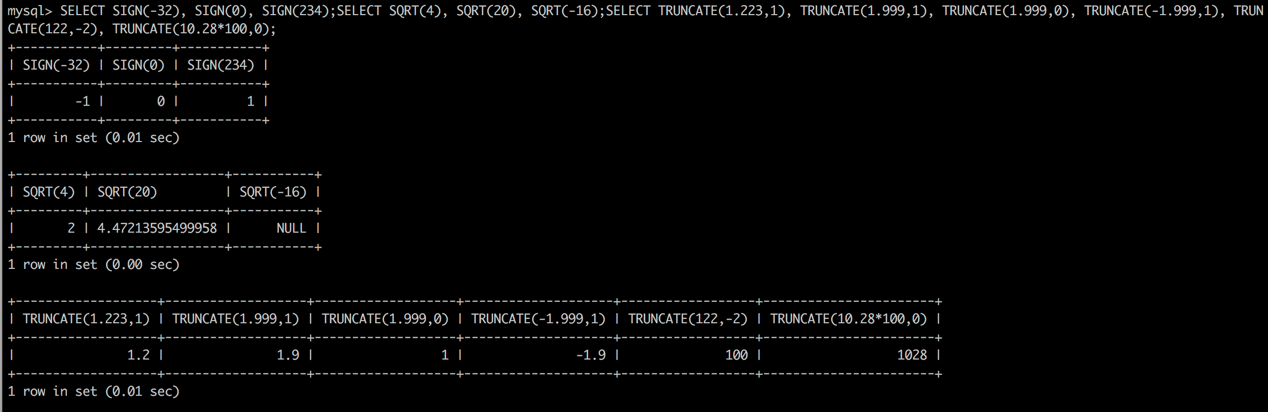 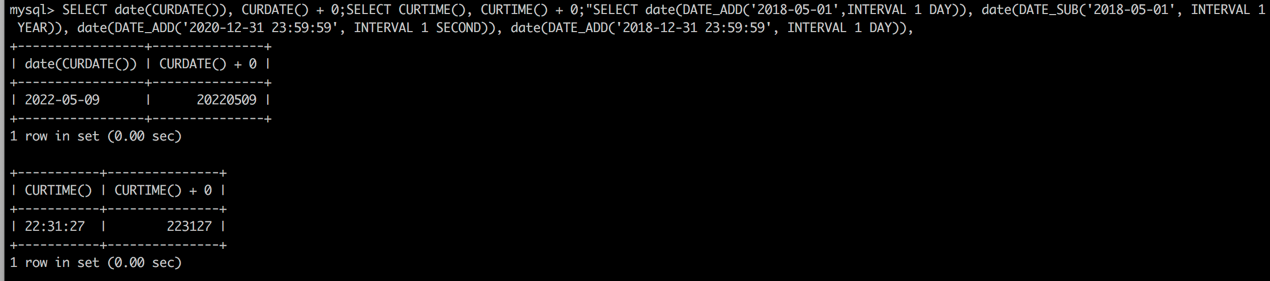 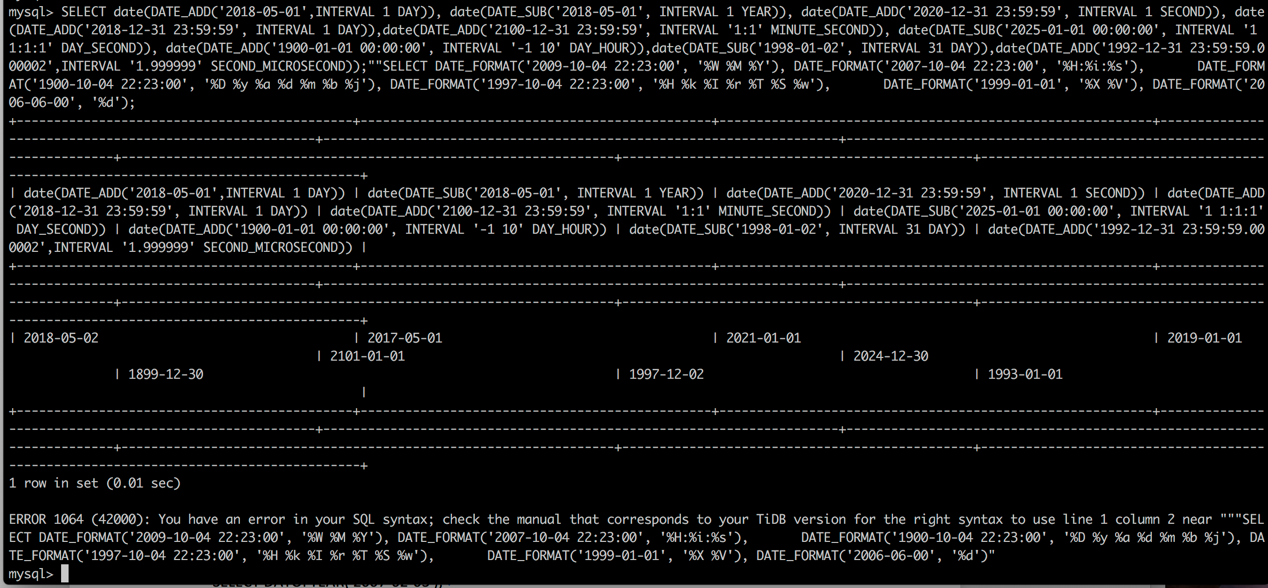 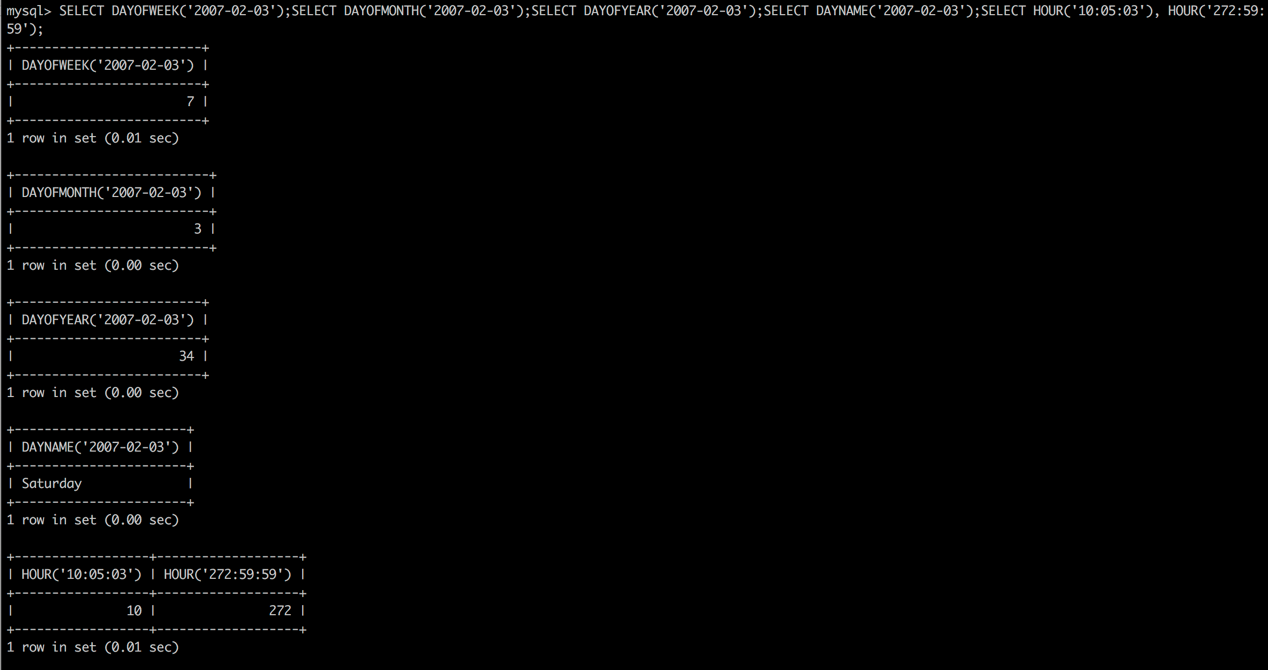 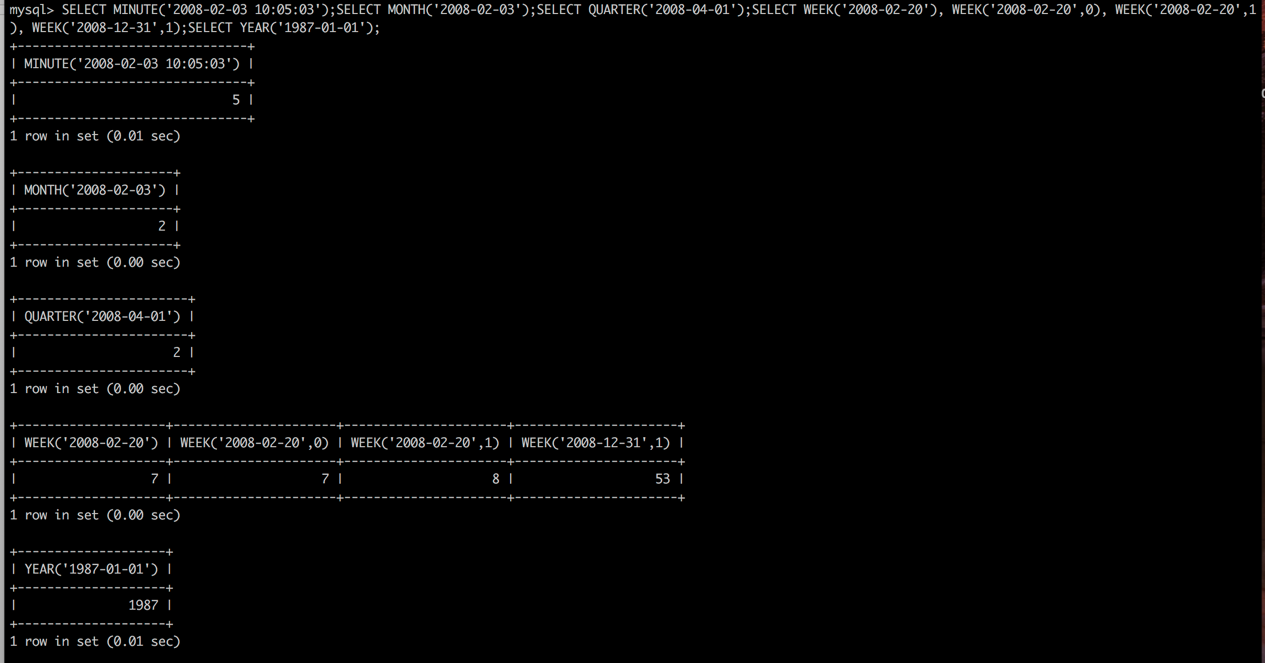 显示/隐式事务session 1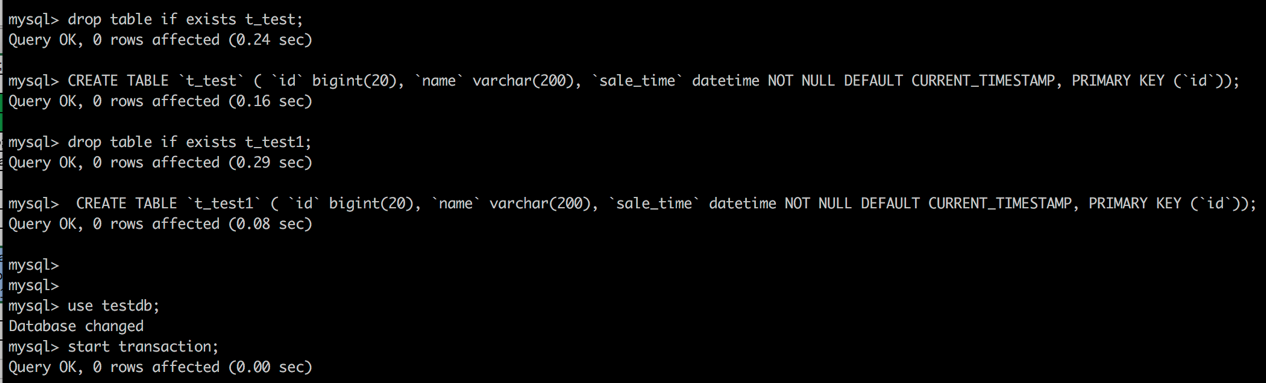 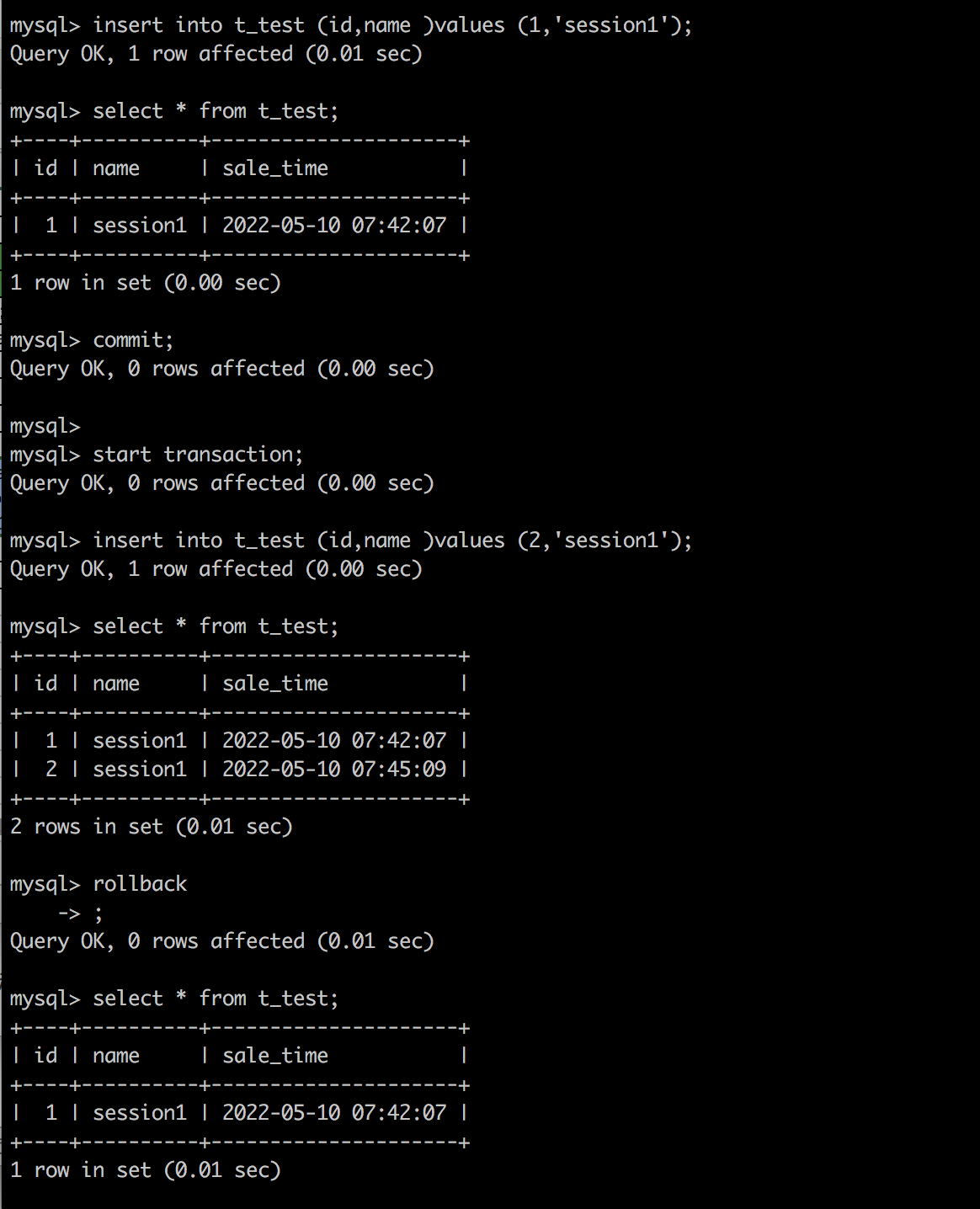 session2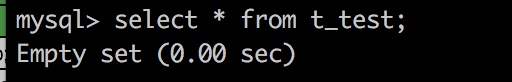 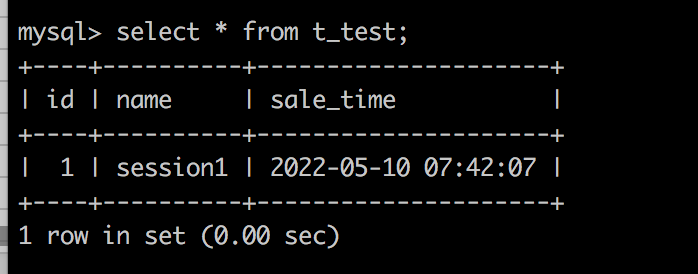 字符集-文字说明锁支持隔离级别分布式复杂查询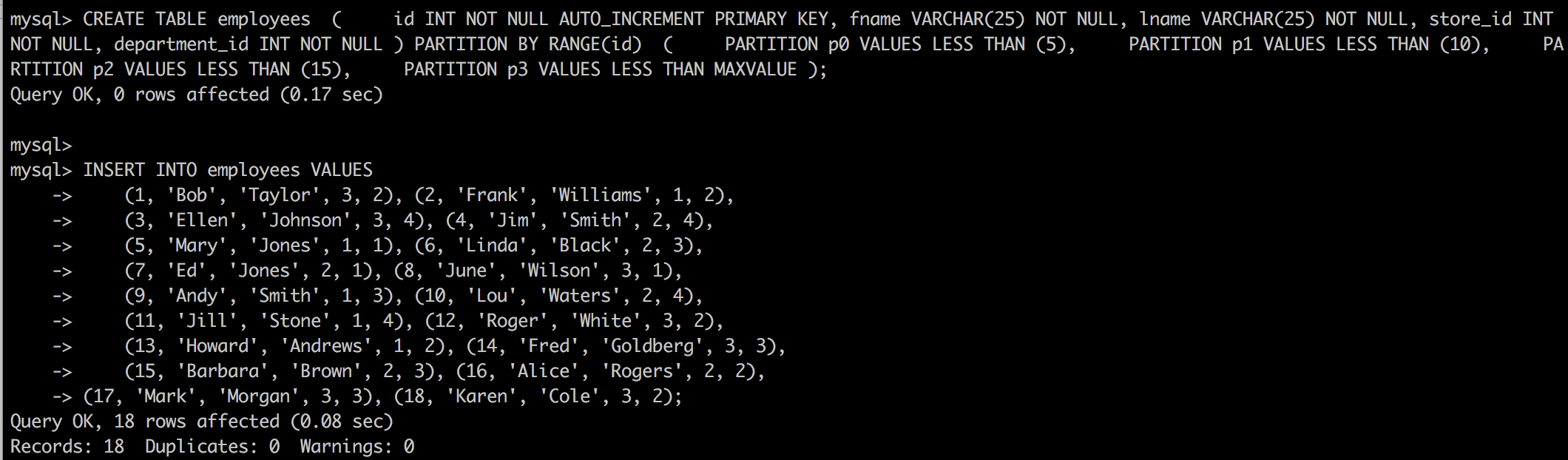 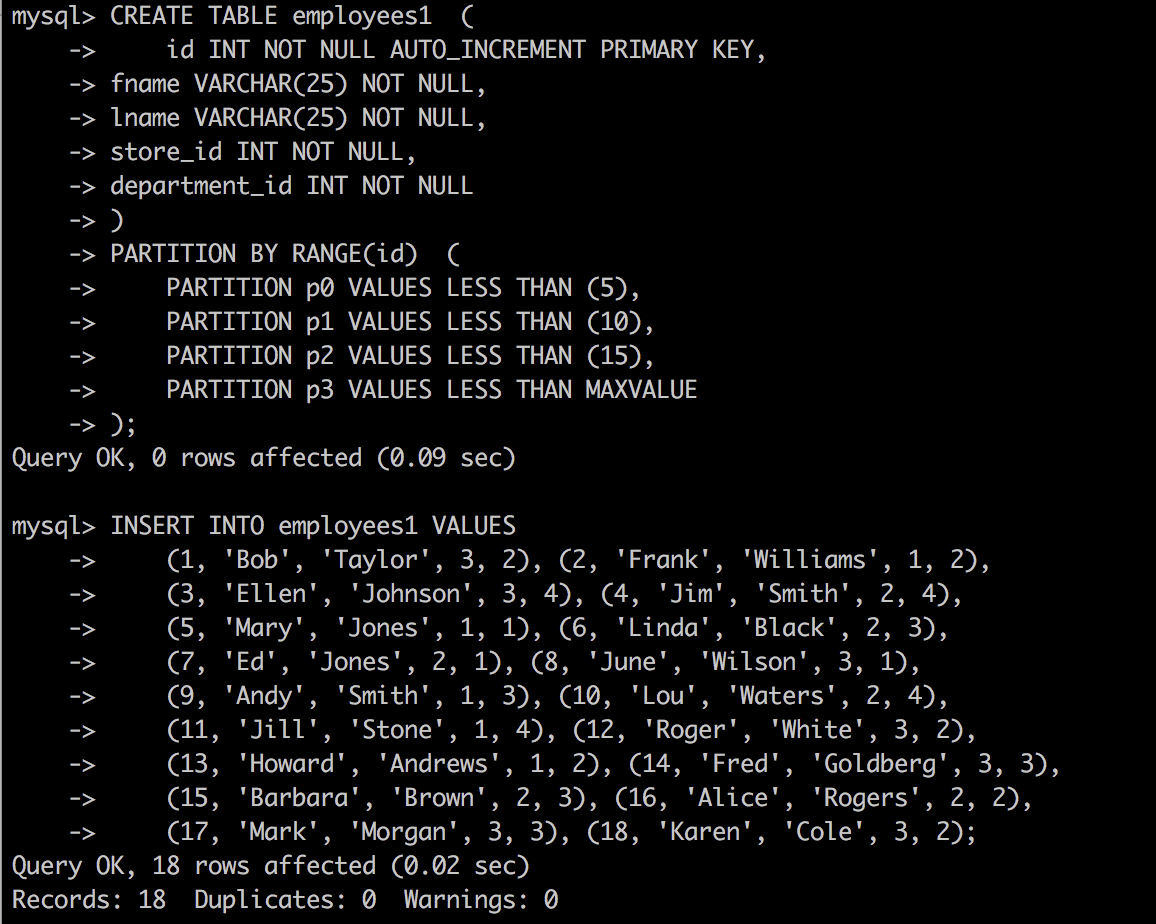 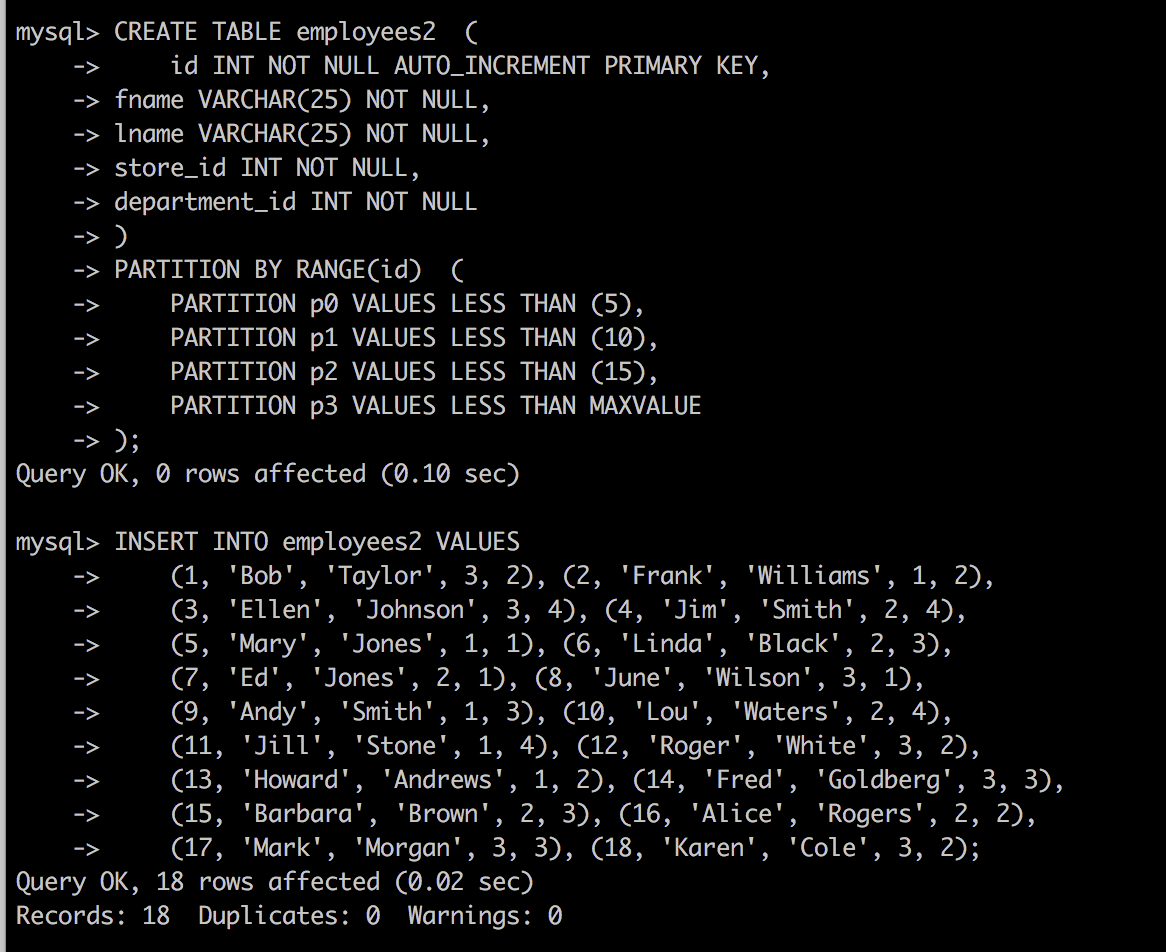 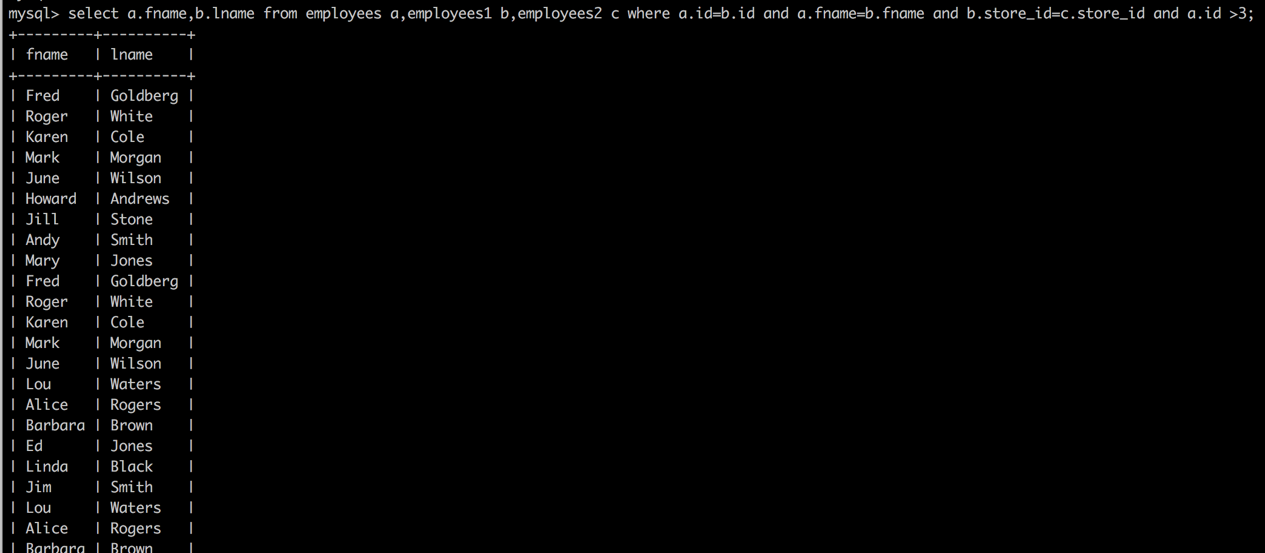 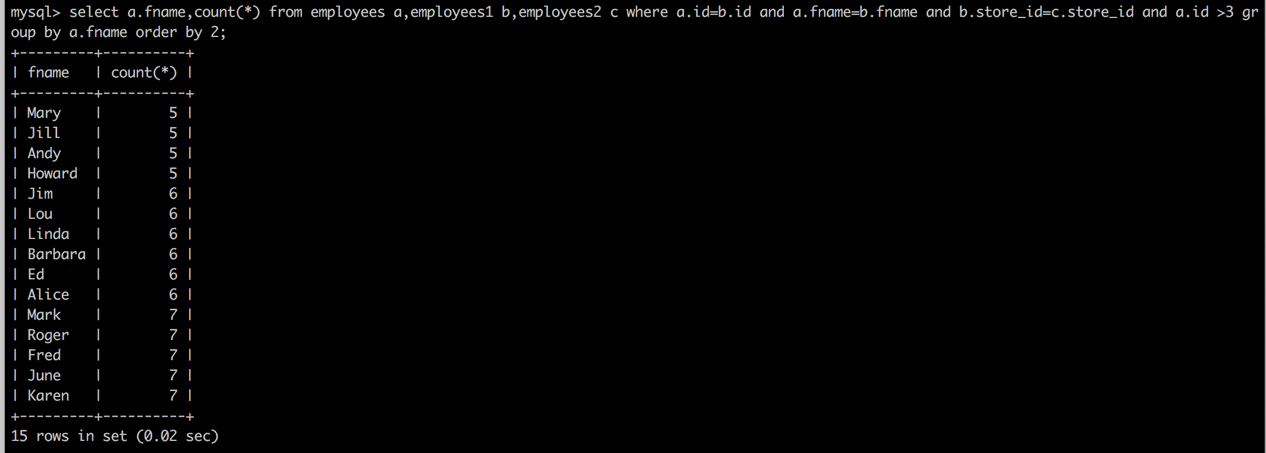 兼容性测试语法兼容性操作系统兼容性硬件兼容性数据连接 / 接口兼容性系统安全性测试账号管理与权限控制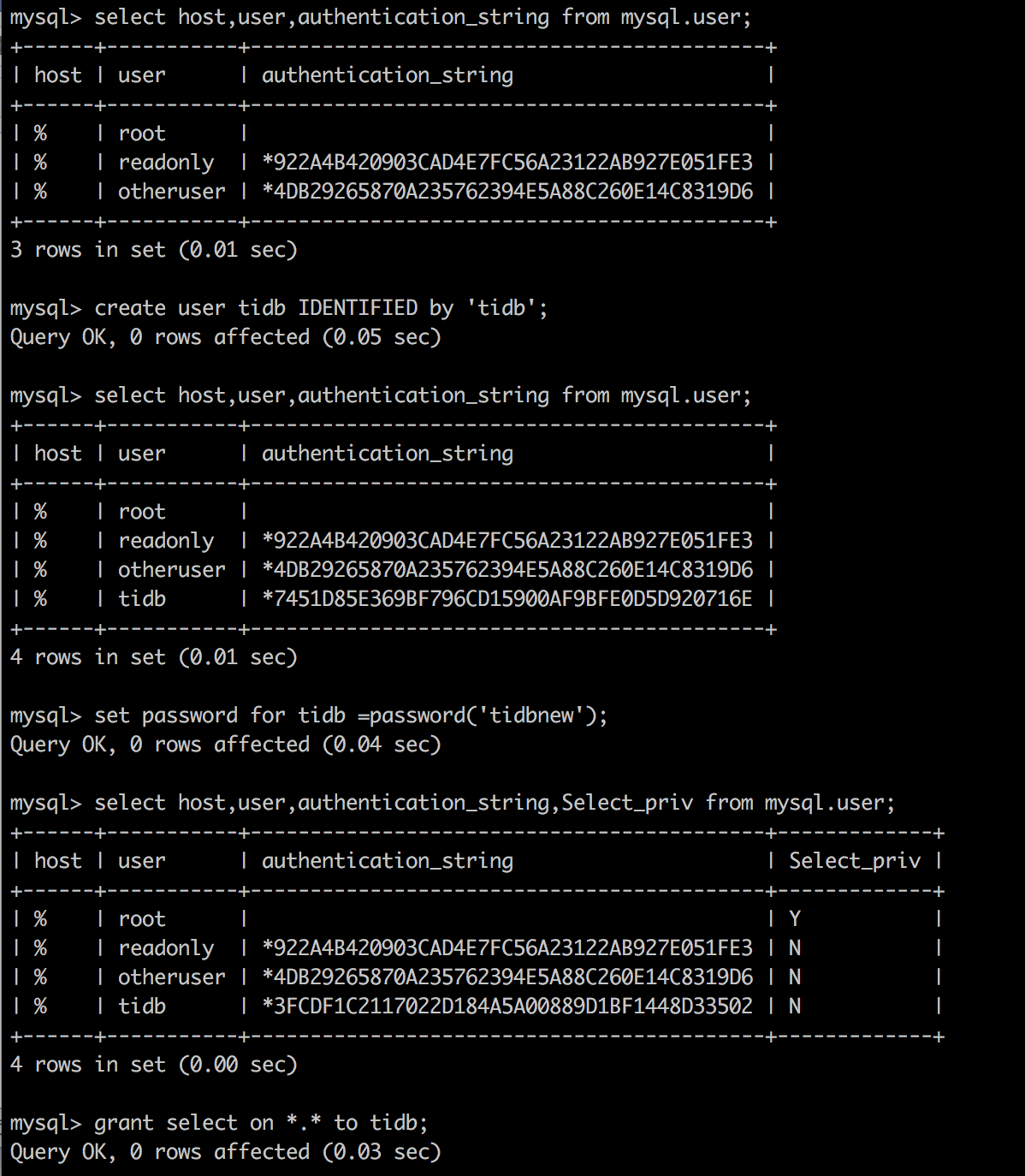 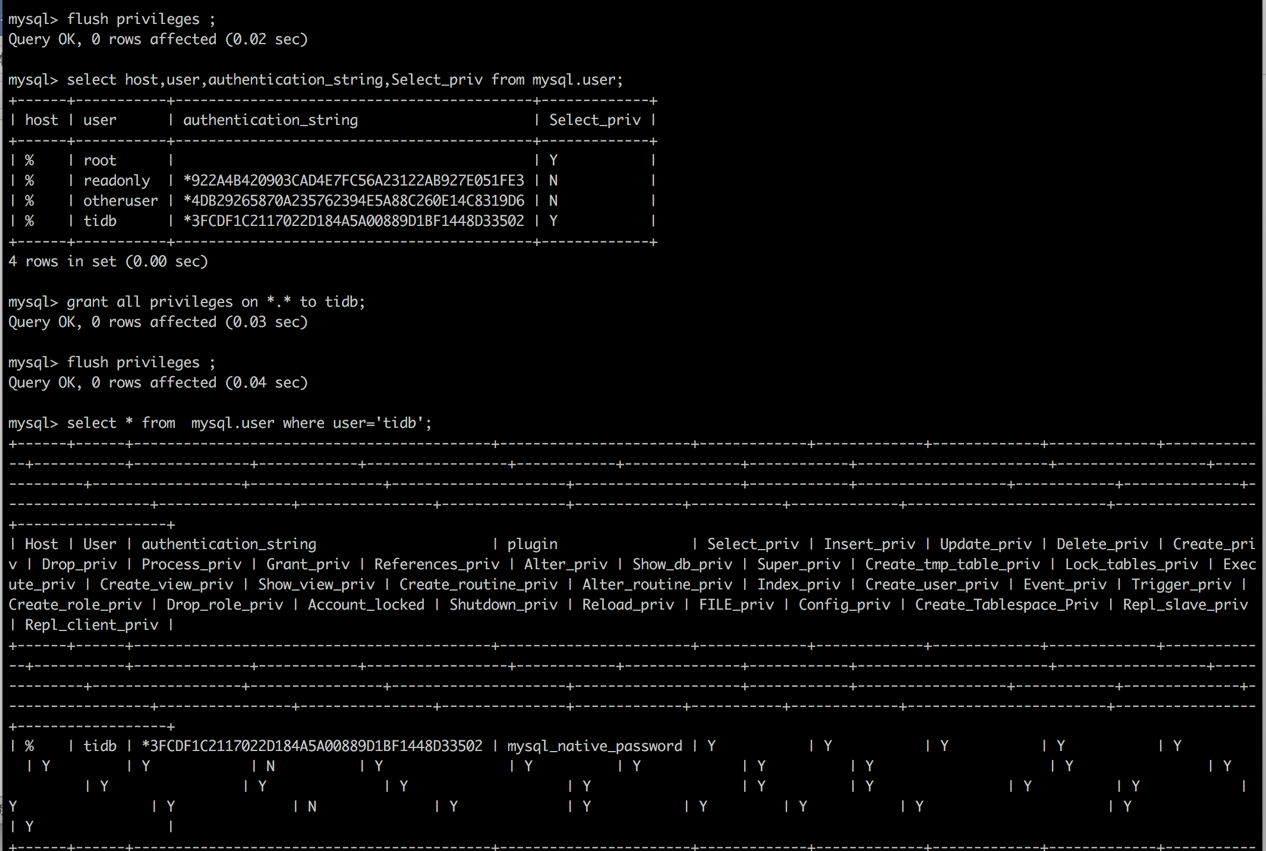 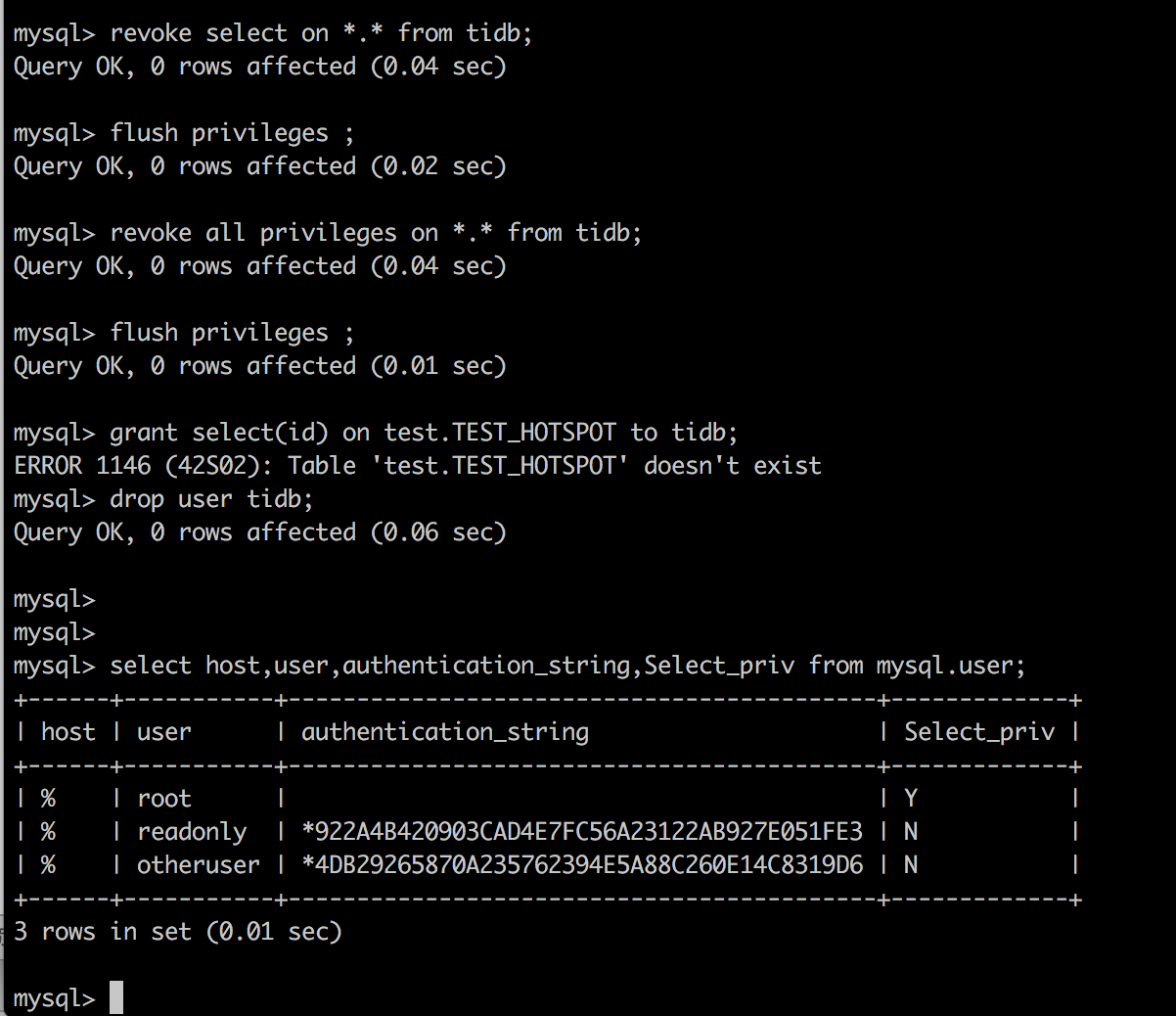 数据隔离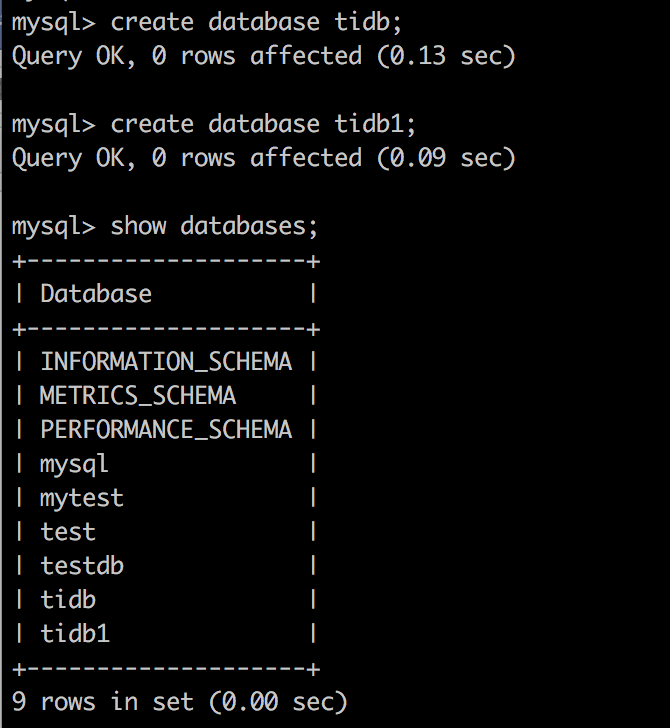 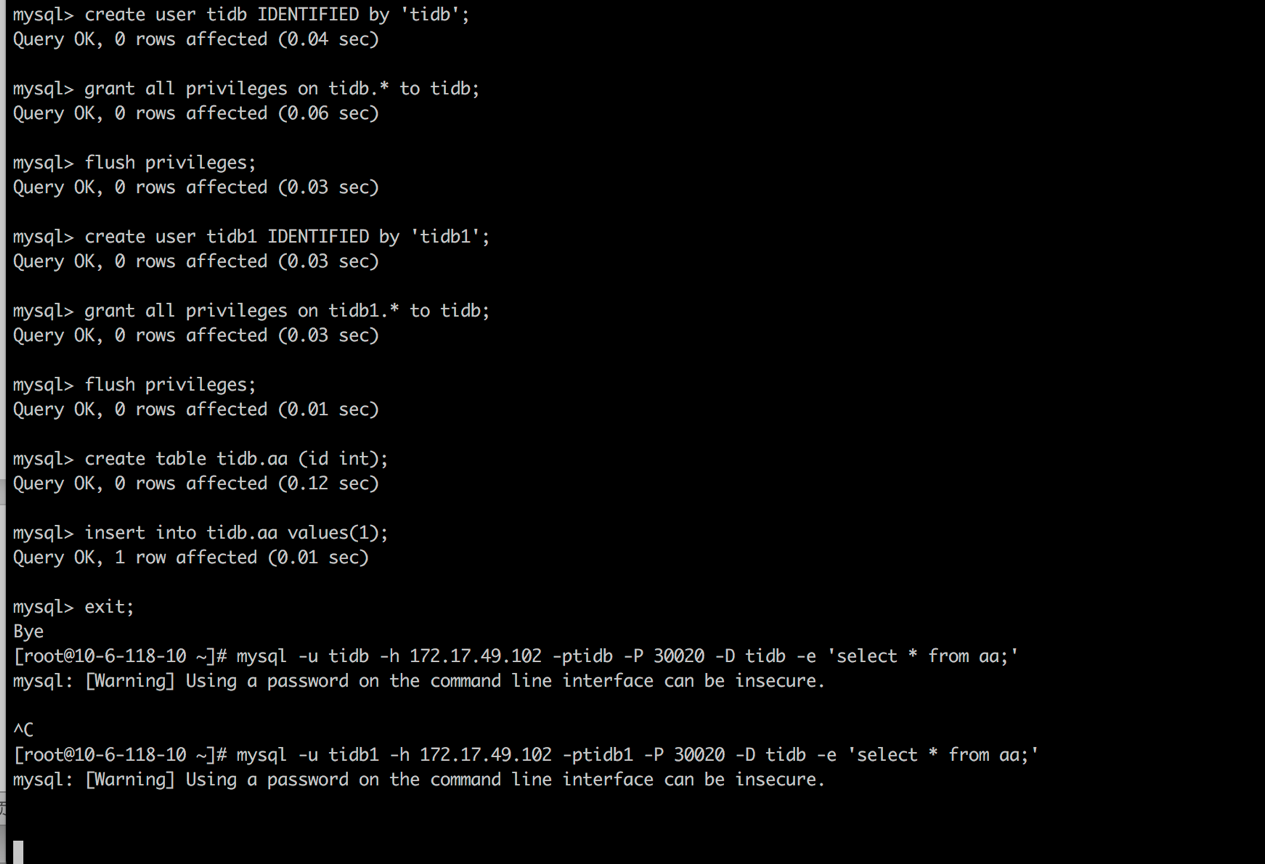 访问控制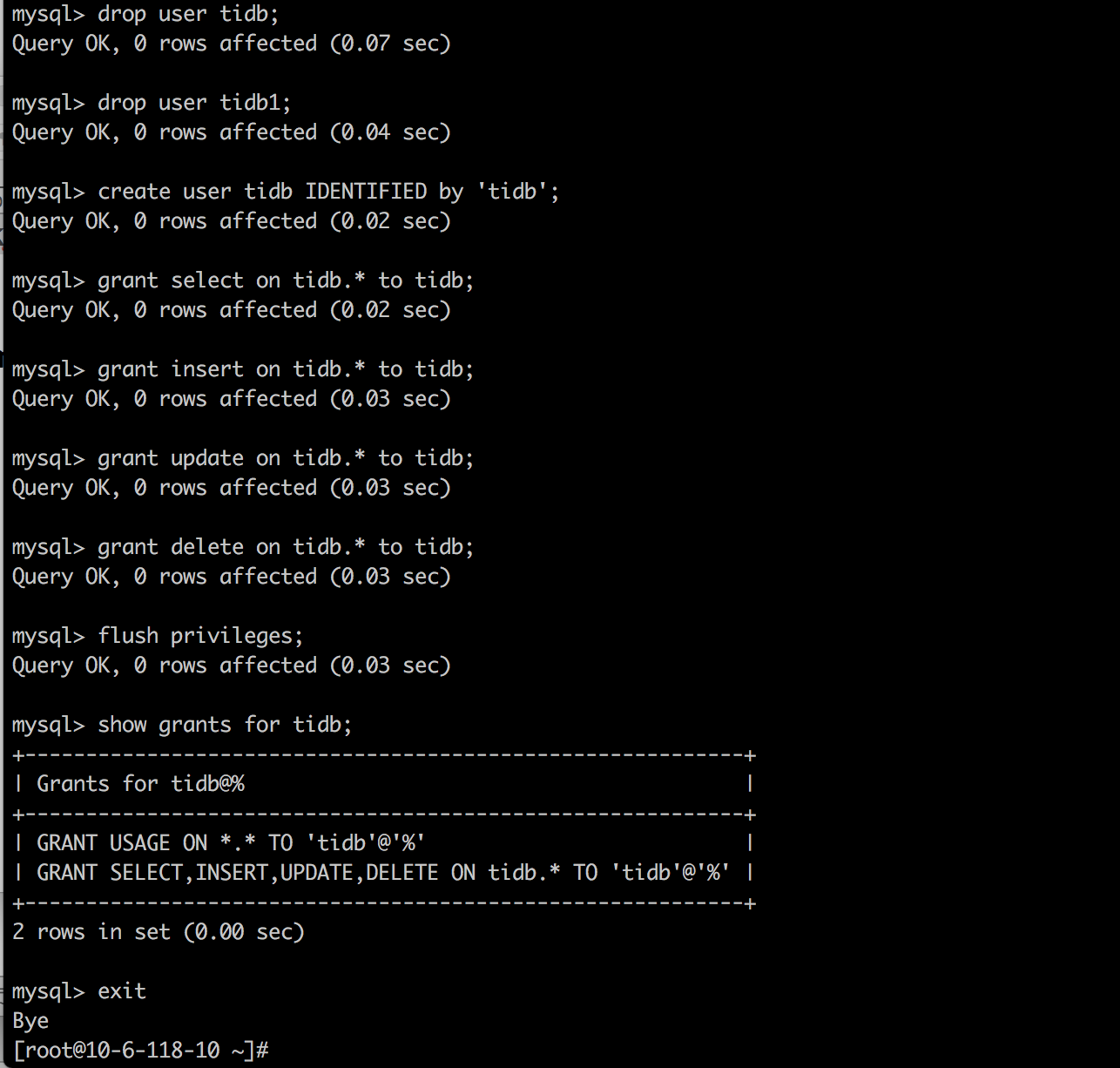 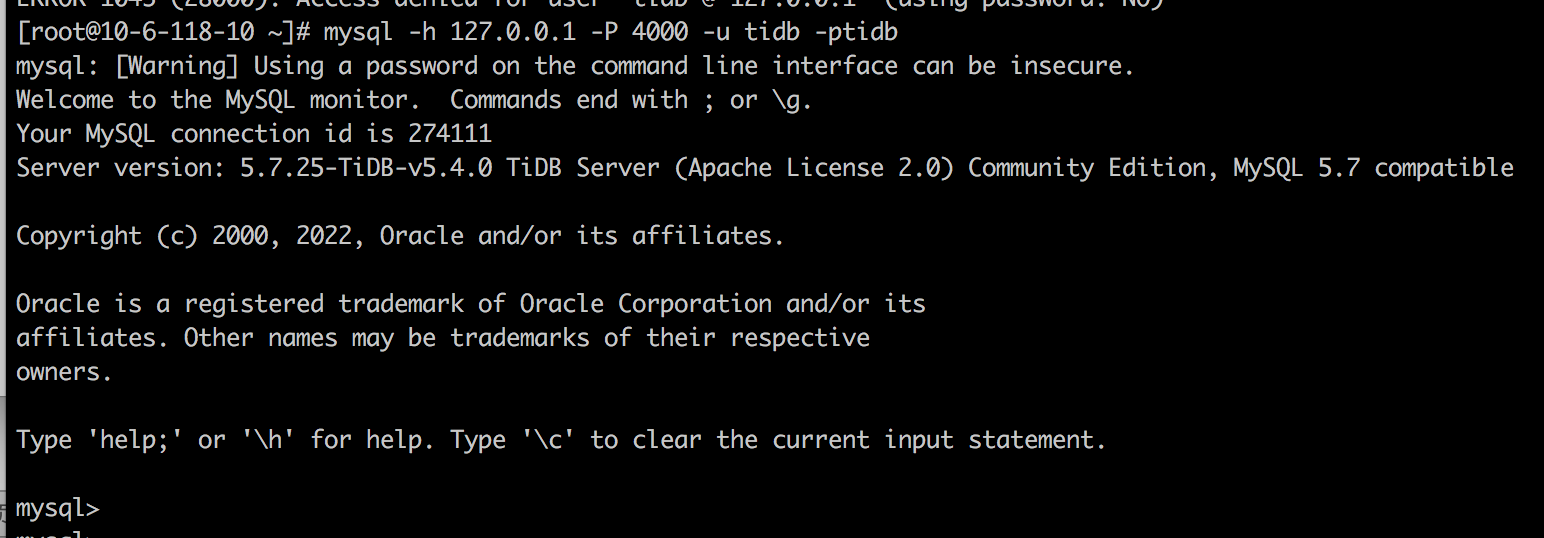 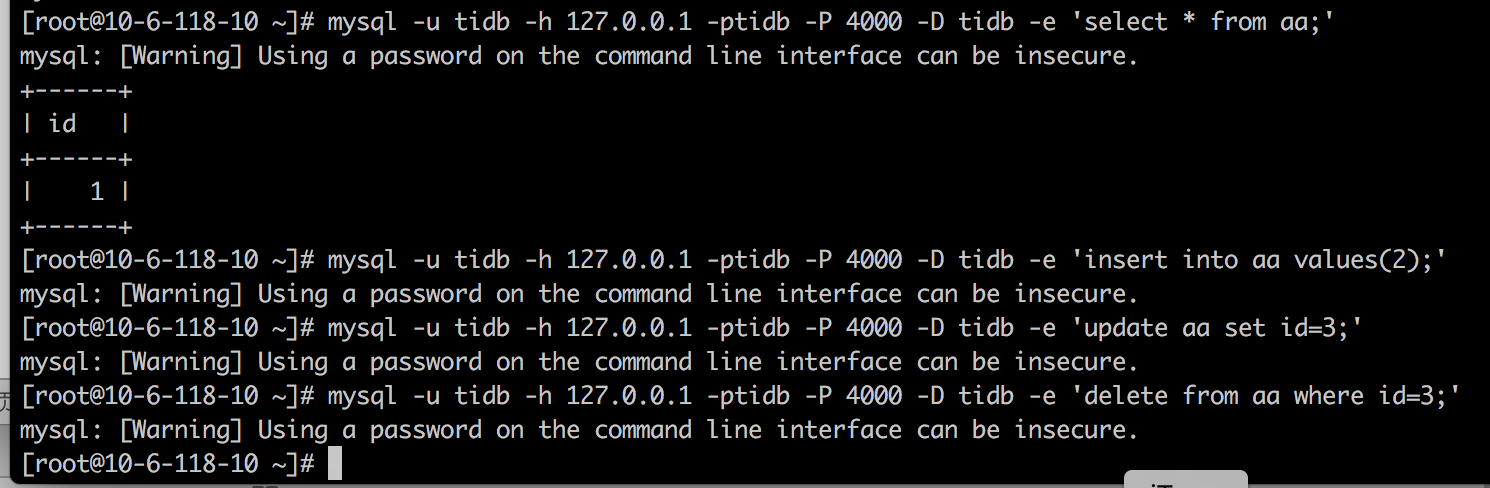 白名单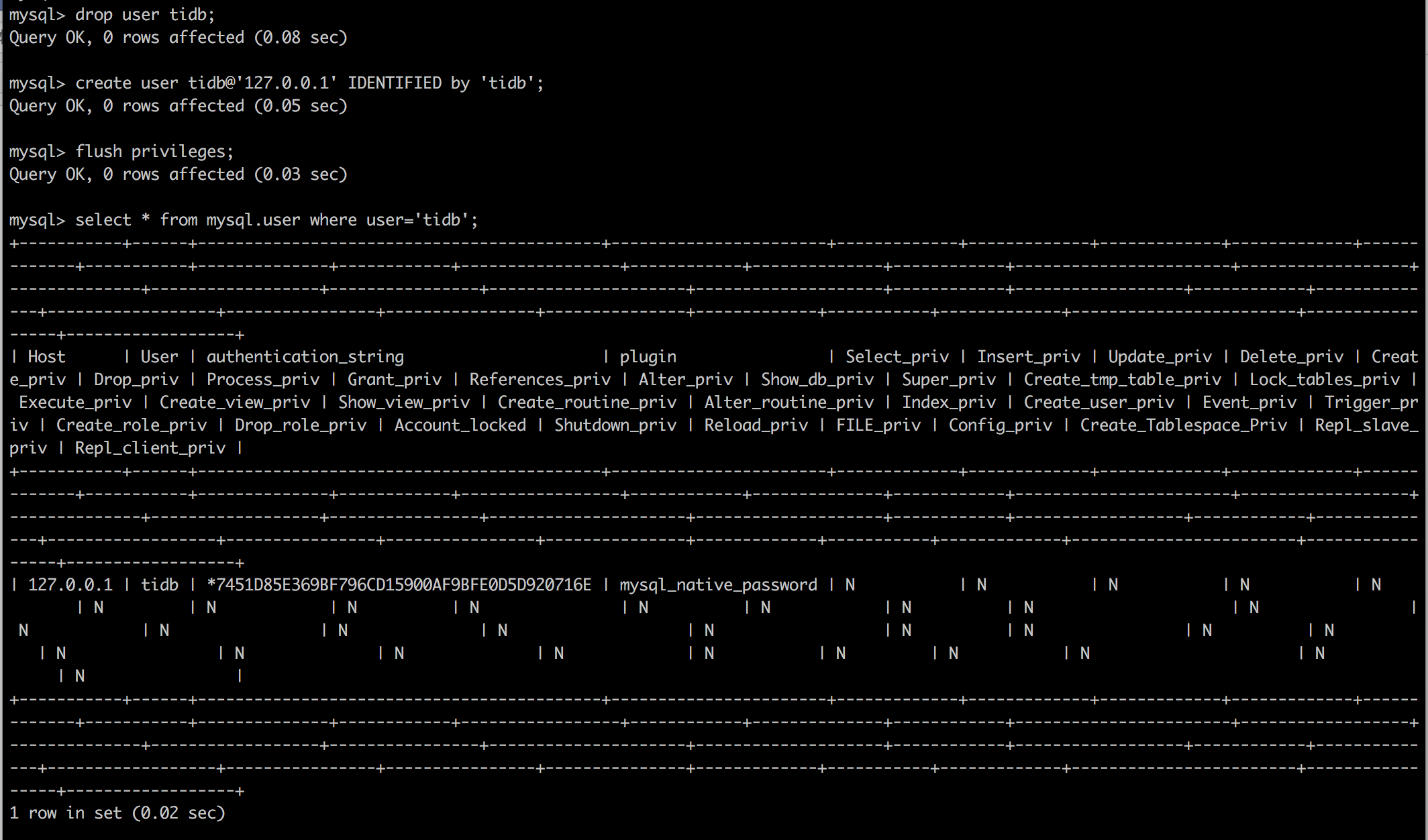 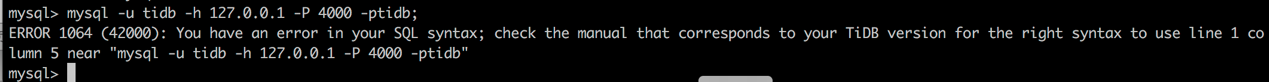 操作日志记录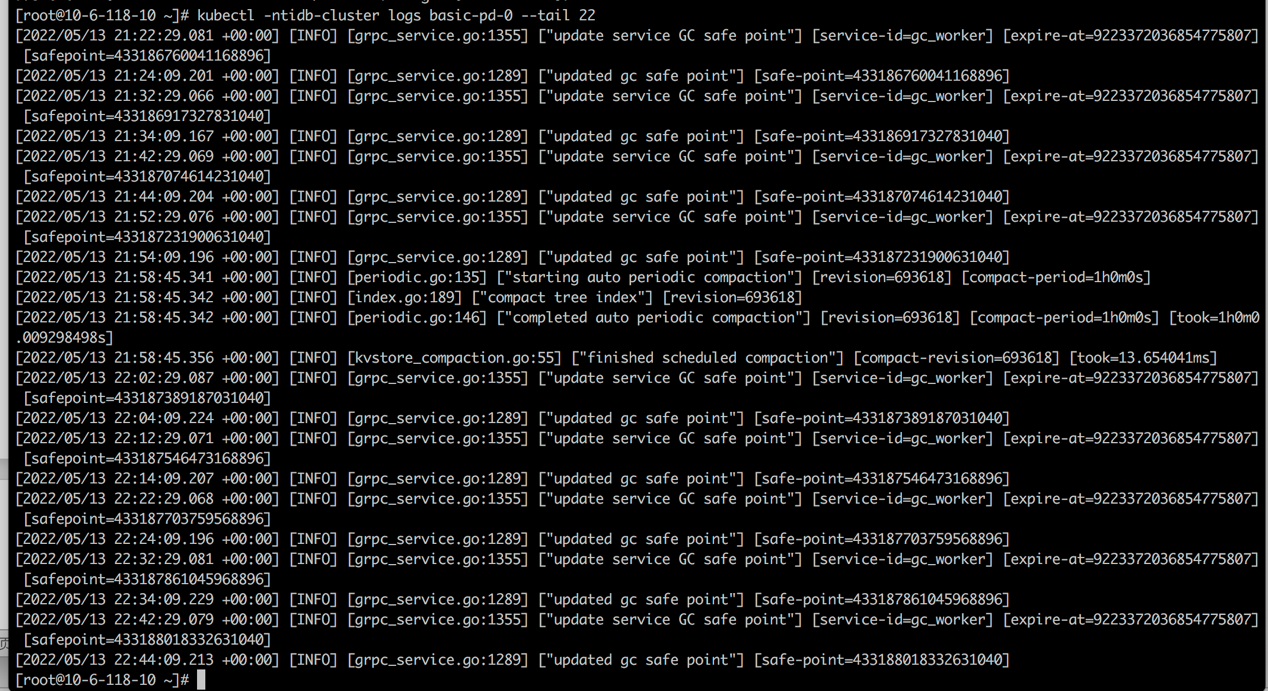 运维管理测试统一管理平台安装部署性能监测监控告警健康巡检数据导入导出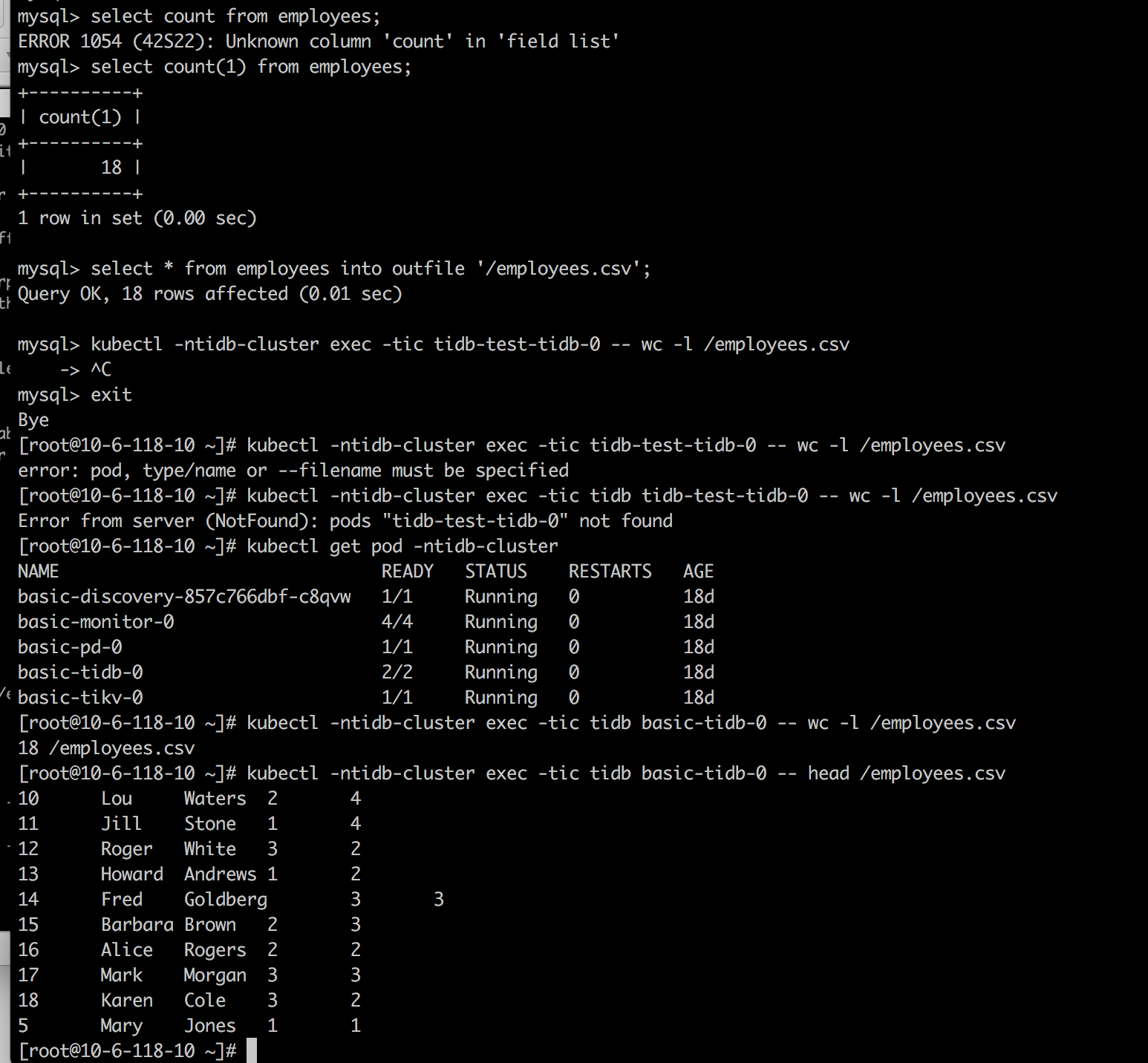 在线DDL统计信息收集慢日志查询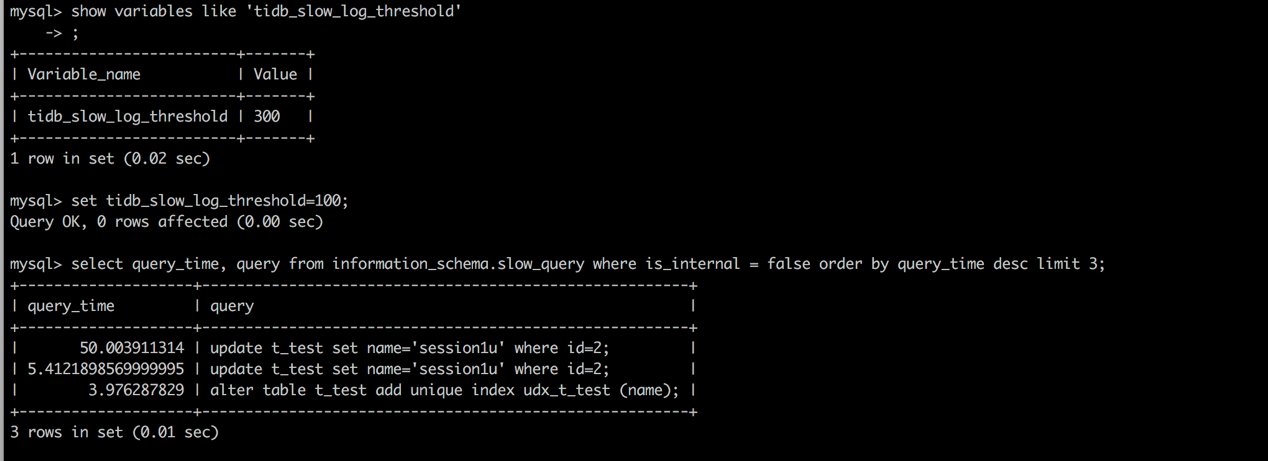 